Утверждаю:                                                           Начальник Управления культуры, молодежной политики, физической культуры и спорта                                                                                        администрации Обоянского района Курской области___________________ Ларина И.Н. ИНФОРМАЦИОННЫЙ ГОДОВОЙ ОТЧЕТМКук «Обоянская межпоселенческая библиотека»зА  2021 г.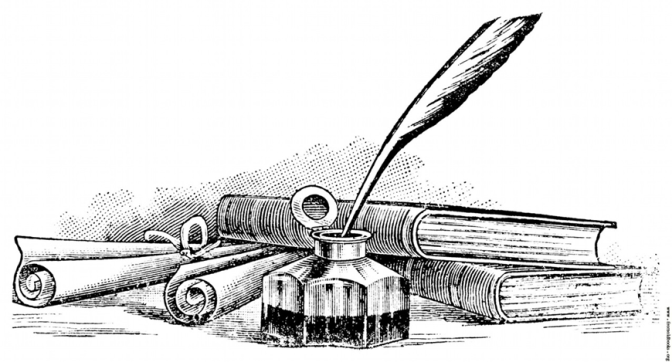 Адрес:г. Обояньул. Ленина,36Телефон: 2-17-81Обоянь, 2021 г.Содержание:События годаБиблиотечная сеть Основные статистические показатели Библиотечные фонды (формирование, использование, сохранность)Электронные и сетевые ресурсыОрганизация и содержание библиотечного обслуживания Справочно-библиографическое, информационное и социально-правовое обслуживание пользователейКраеведческая деятельность библиотекАвтоматизация библиотечных процессовОрганизационно-методическая деятельностьБиблиотечные кадрыМатериально-технические ресурсы библиотекОсновные итоги года и задачи на следующий годСтруктура и содержание информационно-аналитического обзора состояния и деятельности общедоступных библиотек муниципальных образований Курской областиОбщие сведения об учреждении1. События года1.1. Главные события библиотечной жизни муниципального образования. Указом Президента 2021 год объявлен в России Годом науки и технологий. Библиотеки в Год науки и технологий призваны были формировать у граждан представления о реализуемых в настоящее время государством и бизнесом инициативах, а также о достижениях в области науки и технологий. В доступной для массовой аудитории форме предполагается рассказывать о ключевых достижениях отечественной науки, современных отечественных разработках и о том, как они могут повлиять на качество жизни, об участии технологического бизнеса в решении значимых государственных задач и запросов общества. Работники МКУК «Обоянская межпоселенческая библиотека» подготовили видео–дайджест «Творцы наук Российских». Ежегодно 8 февраля учёное сообщество нашей страны отмечает свой профессиональный праздник – День российской науки. Об истории этого праздника, о российских ученых, внесших вклад в мировую науку, рассказывалось в видео – дайджесте.В истории науки есть немало незаслуженно забытых в свое время имен, чей вклад в прогресс человечества пришлось заново открывать последующим поколениям ученых. Одно из этих имен принадлежит Василию Владимировичу Петрову – ученому-самоучке, физику-экспериментатору, основоположнику отечественной электротехники. Некоторые исследователи ставят его в один ряд с таким прославленным российским учёным, как Михаил Васильевич Ломоносов. Василий Владимирович – уроженец города Обоянь. Центральная площадь города носит имя прославленного земляка. 19 июля - 260 лет со дня рождения Василия Владимировича Петрова. Библиотекари Обоянской межпоселенческой библиотеки подготовили видеопрезентацию «Опередившйи время», а так же сделали подборку материалов о нём - Учёный -"электрик".В рамках  Года науки и технологий для обучающихся 3 «А» класса МБОУ СОШ №2 работники детской библиотеки провела  интеллектуальную игру  «Ужасно интересно, всё то, что неизвестно». Ребята  совершили увлекательное путешествие в игровой форме  в доисторические времена, когда деревья были великанами, а люди жили в пещерах, когда мир был ещё молод и наивен, когда по земле бродили мамонты, а огонь добывали не из спичек. Школьникам было интересно и забавно ощутить    красоту тропического леса, где обитают диковинные птицы, а потом опуститься  на дно морское, пообщаться  с дельфинами.  А затем   в той же игровой  форме азартно проводить  различные опыты, проявляя свой интеллект и  умение. Ребята рисовали на молоке, проявляли свою фантазию в сотворении искусственных вулканов.В Камынинской сельской библиотеке-филиале (м)  был проведён познавательный час "Циолковский - отец русской космонавтики". Участники мероприятия познакомились с жизнью и научной деятельностью К.Э. Циолковского, интересными фактами биографии учёного. Узнали, что именем Циолковского названы -  Калужский государственный педагогический университет,  Кратер Циолковского на Луне и Технологический университет в Москве, Московский институт инженеров гражданского воздушного флота, Парк в городе Калуга, Российская Академия космонавтики, Государственный музей истории космонавтики в Калуге. К мероприятию в библиотеке были оформлены: книжная выставка "Циолковский - отец русской космонавтики", стенд с информацией о Циолковском.В библиотеках были проведены следующие мероприятия:- квест-игра «Космическое путешествие к звездам» /Полукотельниковская/ (м)                                    - видеоролик «Курские ученые и изобретатели» /Библиотека г.Обояни/ (м)                                   - вечер-портрет «Творец наук российских» /Быкановская/                                                                 - урок–познание «Мудрые науки без назидания и скуки» /Филатовская/В библиотеках были оформлены книжные выставки:- «Мир науки и технологий» /МБ/                                                                                                                                   - «Наука на службе обществу» / Городская библиотека-филиал/ (м)                                                   - «Наука без границ» /Котельниковская/ (м)                                                                                         - «Наука и технологии - дорога в будущее» /Быкановская/В 2021 году наша страна отметила ряд знаменательных дат, посвященных юбилеям великих писателей, известных общественных и исторических деятелей. Среди  них:- 800-летие со дня рождения князя Александра Невского,- 200-летие со дня рождения писателя Ф. М. Достоевского,- 200-летие со дня рождения писателя Н. А. Некрасова,- 190 лет со дня рождения писателя Н. С. Лескова,- 100-летие со дня рождения физика-теоретика А. Д. Сахарова и др.К юбилею Н.А. Некрасова, в библиотеках были проведены следующие мероприятия:- литературная флаер-акция «Читайте Некрасова» /Шиповская/- литературный квест «По следам дедушки Мазая» /Котельниковская/- видеопрезентация «Стезею правды и добра» Библиотека г.Обояни/ (м)                                       - виртуальная экскурсия «По Некрасовским местам» /Павловская/Библиотеки присоединились к празднованию  200-летия со дня рождения Ф.М. Достоевского:                                                                                                                                          - презентация  «Знакомство с Достоевским онлайн» /Чекмаревская/ (м)                                         - литературный час «Совесть. Благородство. Достоинство» /Камынинская/ (м)                             - виртуальная  выставка «Писатель, потрясающий душу - Ф. Достоевский» /Рудавская/ (м)                                                                                                                                                    -  презентация  «Знакомство с Достоевским онлайн» /Чекмаревская/ (м)                                                                         -  онлайн-чтения «Читаем Достоевского» /Камынинская/ (м)                                                                       - кино-лекторий «Мир великих романов Достоевского» /Долженковская/Библиотеки приняли участие в онлайн-марафоне в рамках Всероссийской акции Библионочь «Книга – путь к звёздам», в акции «Читаем книги о войне», в сетевой акции  «Читаем Достоевского»,  общероссийской акции «Сообщи, где торгуют смертью». 	Также перед библиотеками района стаяли такие задачи, как выполнение основных показателей работы, привлечение новых пользователей в библиотеку; обеспечение доступности, оперативности и комфортности получения  информации.	 В 2021 г. из-за коронавирусной инфекции (COVID-19) библиотеки много работы проводили в онлайн-формате: видео-презентации, видео-викторины, буктрейлеры, видеоролики, виртуальные выставки, сетевые акции, видео-беседы, циклы обзоров и другое. Массовые мероприятия в библиотеках проводилось в соответствии с рекомендациями Роспотребнадзора (с соблюдением социальной дистанции и масочного режима).1.2. Основные достижения библиотечной сети муниципального образования. Библиотечная сеть Обоянского района сохранена, не работала только одна Знобиловская сельская библиотека-филиал (0,25 ставки) из-за отсутствия библиотечного работника.В 2021 году библиотечное обслуживание жителей Обоянского района  осуществляли 36 муниципальных библиотек. Из них: Межпоселенческая  – 1Городские – 1Городской филиал - 1Детская  - 1Сельские библиотеки-филиалы  - 33Динамика библиотечной сети за 3 года не изменилась:  2019 г.					2020 г.				2021 г.Межпоселенческая  – 1	         	    Межпоселенческая  – 1	                Межпоселенческая  – 1Городские – 1, город.ф-л – 1        Городские – 1, город.ф-л - 1            Городские – 1 город.ф-л -1Детская  - 1 			        Детская  - 1 			          Детская  - 1Сельские библиотеки  - 33          Сельские библиотеки  - 33                Сельские библиотеки  - 33	Все библиотеки компьютеризированы и имеют доступ к Интернет-ресурсам, что позволяет интересней проводить массовые мероприятия (показ слайдов, музыкальное сопровождение, организация видеопрезентеций, видеопутеществий, создание буктрейлеров и виртуальных выставок, предоставление справок через интернет и другое).1.3. Федеральные, региональные и муниципальные нормативно-правовые акты, оказавшие влияние на деятельность библиотек в анализируемом году. МКУК «Обоянская межпоселенческая библиотека» в своей деятельности также руководствуется  нормами Модельного стандарта деятельности общедоступной библиотеки Курской области (утвержден 15.02.2021 г.).Коллективный трудовой договор. На все структурные подразделения ЦБС утверждены Положения. Библиотеки работают на основании: – Правил внутреннего трудового распорядка, – Правил пользования библиотекой, годового и месячных планов работы, штатного расписания, – Положений об оплате труда, стимулирующих выплатах, должностных инструкций и тд.1.4. Национальные, федеральные, региональные и муниципальные целевые программы, проекты и иные мероприятия, определявшие работу библиотек.  Указ Президента РФ В.В. Путина «Об объявлении в Российской Федерации Десятилетия детства»Работа библиотек Обоянского района  в 2021 году строилась на основании Муниципальной программы «Развитие культуры в Обоянском районе Курской области». Цель программы - создание эффективной системы библиотечного обслуживания, способной обеспечить быстрый, полный и свободный доступ к информации населения. 2. Библиотечная сеть2.1. Характеристика библиотечной сети, на основе формы федерального статистического наблюдения 6-НК, мониторинга, проводимого методическим отделом  межпоселенческой библиотеки Обоянского района. 2.2. Динамика библиотечной сети. из общего количества библиотек (сетевых единиц):2.3. Характеристика сети пунктов внестационарного библиотечного обслуживания2.4. Населенные пункты, жители которых обслуживаются внестационарно2.5. Создание модельных библиотек в рамках реализации национальных, федеральных, региональных и муниципальных проектов и программ в динамике трех лет.В Обоянском районе открыто 12 модельных библиотек в рамках реализации муниципальных программ.1 – МКУК «Библиотека г.Обояни» на базе Городской библиотеки №1 -  2008 год2 – Рыбино-Будская сельская библиотека-филиал -  2010 год3 – Городской филиал МКУК «Библиотека г.Обояни» на базе Городской библиотеки №2 – 2010 - год4 – Усланская сельская библиотека-филиал – 2011 5 – Полукотельниковская сельская библиотека-филиал - 20136 – Котельниковская сельская библиотека-филиал - 20157 – Стрелецкая сельская библиотека-филиал - 20158 – Камынинская сельская библиотека-филиал – 20169 – Малокрюковская сельская библиотека-филиал - 201710 – Рудавская сельская библиотека-филиал 201811 – Чекмарёвская сельская библиотека-филиал - 201912 – Трубежанская  сельская библиотека-филиал - 20212.5.1. Модельные библиотеки по видам: сельская _10_, городская _2 . 2.6. Библиотеки, материально-технические условия которых позволяют реализовать задачи Модельного стандарта деятельности общедоступной библиотеки Курской области (утвержден 15.02.2021 г.) _12_. 1 – МКУК «Библиотека г.Обояни»2 – Рыбино-Будская сельская библиотека-филиал  3 – Городской филиал МКУК «Библиотека г.Обояни»  4 – Усланская сельская библиотека-филиал5 – Полукотельниковская сельская библиотека-филиал6 – Котельниковская сельская библиотека-филиал7 – Стрелецкая сельская библиотека-филиал8 – Камынинская сельская библиотека-филиал9 – Малокрюковская сельская библиотека-филиал10 – Рудавская сельская библиотека-филиал11 – Чекмарёвская сельская библиотека-филиал12 – Трубежанская  сельская библиотека-филиал2.7. Соблюдение норм действующего законодательства о реорганизации или ликвидации библиотеки, расположенной в сельском поселении, с учетом результатов опроса жителей данного сельского поселения (ст. 23 п.1.1. Федерального закона от 20.12.1994 № 78-ФЗ «О библиотечном деле»). В Обоянском районе работают все  библиотеки, не закрыли ни одной.2.8. Создание и(или) реорганизация центров правовой и социально значимой информации  (ПЦПИ) – центр правовой информации.2.9. Доступность библиотечных услуг:соблюдение нормативов обеспеченности библиотеками населения муниципального образования соблюдается.среднее число жителей на одну библиотеку ___795____;библиотеки, работающие по сокращенному графику  26  библиотек  работают  в сокращенном режиме:На 0,8:Зоринская сельская библиотека-филиал - 27 часов 28 минутНа 0,75:Бабинская сельская библиотека-филиал – 27 часовКотельниковская  сельская библиотека-филиал (м) – 27 часов Кулиговская сельская библиотека-филиал - 27 часовПушкарская сельская библиотека-филиал - 27 часовРудавская сельская библиотека-филиал (м) - 27 часовСельская библиотека-филиал  п.Рудавский - 27 часовНижне Солотинская сельская библиотека-филиал - 27 часовФилатовская сельская библиотека-филиал - 27 часовШевелевская сельская библиотека-филиал - 27 часовШиповская сельская библиотека-филиал - 27 часовНа 0,7:Трубежанская сельская библиотека-филиал (м) – 25 часов 12 минутНа 0,65:Бушменская  сельская библиотека-филиал – 21 часа 24 минутыБыкановская сельская библиотека-филиал – 21 часа 24 минутыКаменская сельская библиотека-филиал – 21 часа 24 минутыСельская библиотека-филиал п.Пригородный – 21 часа 24 минутыНа 0,62Бегичевская сельская библиотека-филиал - 21 часКартамышевская сельская библиотека-филиал – 21 часНа 0,6:Беловская  сельская библиотека-филиал – 20 часов 16 минутБашкатовская сельская библиотека-филиал – 20 часов 16 минутДолженковская сельская библиотека-филиал – 20 часов 16 минутКосиновская сельская библиотека-филиал – 20 часов 16 минутПавловская сельская библиотека-филиал – 20 часов 16 минутЧекмаревская  сельская библиотека-филиал (м) - 20 часов 16 минутНа 0,5:Гридасовская сельская библиотека-филиал – 18 часовМалокрюковская сельская библиотека-филиал (м) – 18 часовДоступность библиотечных услуг для людей с ограниченными возможностями жизнедеятельности имеется в Городской библиотеке-филиале - обустроен пандус для группы людей с нарушением опорно-двигательной системы и в Стрелецкой, Трубежанской  сельской библиотеке-филиале.       	 В Гридасовской, Камынинской, Чекмарёвской и Быкановской сельских библиотеках имеются лупы для работы читателей с проблемами здоровья по зрению. Все населенные пункты и жители имеют возможность к библиотечным услугам и обслуживаются внестационарными формами обслуживания. Населённые пункты, не охваченные возможностью доступа к библиотечным услугам в Обоянском районе отсутствуют.	Анализ библиотечной сети показал, что в 2021году изменений не было.3. Основные статистические показатели3.1. Система сбора статистических показателей библиотек в муниципальном образовании Обоянского района  осуществляется на основании годового отчета.3.2. Охват населения  МО библиотечным обслуживанием __63,6__%.3.3. Динамика основных (абсолютных) показателей деятельности библиотечной сети муниципального образования за три года. Библиотечные показатели по сравнению с 2019 годом понижены, это связано со сложившейся в стране сложной эпидемиологической обстановкой в связи с распространением коронавируса. Но данная ситуация дала возможность найти новые формы работы в онлайне. Библиотеками района в  сеть было выложено 1491 мероприятий – это видеопрезентации, онлайн-викторины, видео-портреты, буктрейлеры, видеособщения, выставки и другое.     3.4. Характеристика выполнения показателя (посещение библиотек), включенного в национальную программу «Культура» в динамике за анализируемый период. 3.5. Анализ основных (относительных) показателей деятельности библиотечной сети (читаемость, посещаемость, обращаемость, документообеспеченность) в динамике трех лет.3.6. Оказание платных услуг.                                                                                                                               Платные услуги в библиотеках Обоянского района не предоставляются.3.7. Анализ экономических показателей (расходы на обслуживание одного пользователя, одно посещение, одну документовыдачу) в динамике трех лет.Статистические показатели за 2021 год выше, чем в 2020 году, но в сравнении с 2019 занижены. Коронавирусные ограничения повлияли на показатели работы библиотек. Много библиотечных мероприятий было проведено в онлайн-режиме, что сказалось на посещении.4. Библиотечные фонды (формирование, использование, сохранность)4.1. Основные тенденции в формировании и использовании библиотечных фондов. Библиотечный фонд – это систематизированное собрание имеющихся в библиотеке произведений печати и других документов, подобранных и организованных в соответствии с задачами библиотеки и потребностями её читателей. Фонды большинства библиотек разнообразны по составу и содержанию.4.1.1.  Анализ статистических показателей, отражающих формирование библиотечных фондов на физических (материальных) носителях информации в динамике трех лет.4.1.2. Общая характеристика фонда библиотечной сети.На 1 января 2022 года книжный фонд составил 333 590 экземпляров. В сравнении с 2019 годом книжный фонд увеличился на 3752 экз.Естественные науки – 16022 – 4,8 %Техника. Технические науки – 161 – 4,8 %Сельское и лесное хозяйство – 169 -5,1%Медицина. Медицинские науки – 5652 – 1,7%Социальные науки – 28377 – 8,5%Экономика. Экономические науки – 9889 – 3%Право. Юридические науки – 5232 -1,6%Культура. Наука. Просвещение. – 11202 – 3,4%Филологические науки – 16503 – 4,9%Детская литература – 18866 – 5,7%Художественная литература – 173735 – 52%Религия. Философия – 6487 – 1,9%Литература универсального содержания – 8544 – 2,6%	Анализируя отраслевой состав книжного фонда библиотек Обоянского района можно сделать следующие выводы, очень мало литературы по следующим отраслям: медицина, экономика, право, религия, философия, мало литературы универсального содержания, по культуре, науке, просвещению. По возможности нужно укомплектовывать эти отрасли.4.1.3. Движение фонда библиотечной сети, в т. ч. по видам документов. 4.1.4. Характеристика новых поступления в фонды библиотек:печатные издания (соблюдение норматива ЮНЕСКО (250 документов в год на 1000 жителей – поступления не соответствуют норме.электронные документы на съемных носителях - 54Поступление новых документов на физических (материальных) носителяхЕсли проанализировать новые поступления, то можно сказать, что мало поступает литературы по медицине, по филологическим наукам, юридическим наукам, техническим наукам. Ни одной книге не поступило по экономике.- подписка на печатные периодические издания - журналов __44__ и газет __25___.Количество периодических изданий увеличивается из года в год, в 2021 году поступила их больше чем в 2019 году на 1159 экз. Межпоселенческая и детская библиотеки  получали периодические издания по различным отраслям, модельные библиотеки получили по 8 экземпляров газет и журналов, сельские библиотеки-филиалы по 5-6 экз.периодических изданий («Обоянская газета», «Курская правда» и детские журналы)4.1.5. Характеристика распределения новых поступлений документов. Распределение новых поступлений документовИз таблицы «Распределение новых поступлений документов» видно, что в 2020 году и в 2019 году большинство библиотек получили документы до 50 экземпляров, их процент из общего количества библиотек составил 86,5% - 2020г., 83,7% - 2019г., а в 2021 г. большинство библиотека получили литературу до 500 экз, их было 30 и 81% от общего количества библиотек.4.1.6. Анализ и оценка состояния и использования фонда библиотечной сети. Степень использования книжного фонда характеризует обращаемость книжного фонда – она составила 1,15,а обновляемость – 1,68Расходы на подписку растут из года в год. В 2021 году они в сравнении с 2019 годом выросли на 120867 рублей. Общая сумма финансирования также увеличилась на 85980 рублей. Денежные средства выделяются из федерального, городского, районного, областного бюджетов. Литература поступает из областной библиотек, в дар от авторов и читателей, закупается в книжных магазинах.4.1.7. Характеристика финансирования комплектования (объемы, основные источники) в динамике трех лет.4.1.8. Характеристика работы с отказами в целом по библиотечной системе (мероприятия по ликвидации отказов, количество ликвидированных отказов).Отказы являются одним  из показателей, характеризующих качество комплектования, организации, сохранности и использования фондов, полноту удовлетворения информационных запросов пользователей.Отказы независимо от причины фиксируются в каждом структурном подразделении библиотеки, обслуживающем пользователей. Затем составляют свод отказов по причинам отказов в соответствии с требованиями к их учету. По итогам года анализируют собранные отказы, передачу в отделы комплектования и докомплектования заявок на приобретение часто спрашиваемых, но отсутствующих изданий в фонде библиотек, а также утраченных и дефектных. Принимают меры по их ликвидации и предупреждению.	По каждому отказу принимается решение о целесообразности приобретения издания, после чего в «Картотеку докомплектования…» включается карточка на необходимое издание и принимаются меры к его приобретению, осуществляет текущее комплектование.При этом анализируется состояние, формирование и использование библиотечных фондов. Конечно, отраслевой состав фонда не вполне соответствует оптимальному, например, отдел правовой литературы, энциклопедической наполнен недостаточно. Это происходит из-за большого количества списывания устаревшей по содержанию и ветхой литературы по этим отраслям. Так же в фондах наших библиотек не хватает литературы по медицине, религии, философии, культуре, науке, просвещению.Недостаточное финансирование не позволяет улучшить показатель обновляемости фондов. Но, несмотря на малые объемы финансирования, мы стараемся как-то заполнить этот пробел и выполнить заказы. В библиотеках проводятся мероприятия по ликвидации отказов: с помощью книгообмена внутри библиотечной системы муниципального образования, а так же стараемся предоставить информацию с помощью ресурсов интернета.Отдел комплектования старается при заказе литературы ориентироваться на отказы. Получив, партию литературы в дар от читателей, мы сверяем её с характеристикой отказов и стараемся восполнить пробелы. Заказы для доукомплектования составляются на основании выявленных пробелов в книжном фонде. В эту часть включаются также книги, не поступившие в порядке текущего комплектования.Обеспечение сохранности фондов.Обеспечение сохранности фондов единый и непрерывный процесс с момента поступления в библиотеку и продолжающийся постоянно на протяжении всего периода хранения и использования.Ликвидация задолженности является одним из главных вопросов в обеспечении сохранности фондов. Все библиотеки системы работают с задолжниками, звонят им по телефону, рассылают им письма-напоминания, проводят подворные обходы.	В библиотеках проводятся санитарные дни, выполняется мелкий ремонт документов. В 26 библиотеках установлена пожарная сигнализация. Во всех библиотеках имеются огнетушители.Важную задачу обеспечения сохранности книг решает проверка книжного фонда. В библиотеках Обоянского района библиотечный фонд проверялся в 2021 году в следующих библиотеках – Усланская сельская библиотека-филиал, Шевелёвская сельская библиотека-филиал, Шиповская сельская  библиотека-филиал. После окончания  проверки составляется акт. В результате проверки выявляется недостающая литература, устаревшая, ветхая.В 2021 году библиотеками было списано 3 586 экз.документов	Вся работа библиотеки по обеспечению сохранности фонда проводится постоянно.4.2.1.Порядк учета документов, входящих в состав библиотечного фонда, утвержденного приказом МК РФ от 08.10.2012 г. № 1077 – соблюдается.4.2.2. Проверка и передача фондов библиотек. Причины исключения документов библиотечных фондов4.2.3. Соблюдение режимов хранения.	Поддержание нормального режима температуры и влажности воздуха, является одним из основополагающих условий обеспечения сохранности документов. В 6 библиотеках нет никакого отопления. Почти во всех библиотеках установлена пожарная сигнализация и во всех библиотеках на окнах имеются металлические решётки, имеются огнетушители.5. Электронные и сетевые ресурсы5.1. Обеспечение пользователям доступа к сетевым удалённым лицензионным документам. 5.1.1. С 2017 года Центральная детская библиотека получила доступ к ресурсам НЭДБ.           С 2017 года межпоселенческая библиотека получила доступ к Национальной электронной библиотеке, которая обеспечивает свободный доступ пользователям библиотек ко всем изданным, издаваемым и хранящимся в фондах российских библиотек изданиям и научным работам, – от книжных памятников истории и культуры, до новейших авторских произведений.5.1.2. Количество библиотек, имеющих доступ к документам Президентской библиотеки (ПБ) отсутствует.5.3.3. Количество библиотек, имеющих доступ к документам подписных электронных библиотечных систем (ЭБС) отсутствует.5.1.4. Количество библиотек, имеющих доступ к документам инсталлированных баз данных (ИБД) - 2.Количество библиотек, предоставляющих пользователям доступ к КонсультантПлюс - 1ЦПИ Обоянской МБ предоставляет бесплатный доступ к СПС «КонсультантПлюс», совокупная база которого насчитывает 1 764 986 документа,5.5. Характеристика представительства библиотечной системы и отдельных ее библиотек в сети Интернет.Количество библиотек, имеющих собственные сайты Количество библиотек, имеющих собственные сайты - 2.Со стороны виртуальных посетителей отмечается интерес к библиотеке и ее ресурсам.Сайт Обоянской МБ содержит наиболее общие сведения о библиотеке: история библиотеки, ее современное состояние, структура, информационные ресурсы, правила пользования библиотекой и ее отдельными структурными подразделениями, перечень и характеристика оказываемых библиотекой услуг и многое другое. Новостной раздел фактически представляет собой электронную библиотечную газету, которая непрерывно освещает события, происходящие в библиотеке. Из года в год увеличивается число обращений к сайту библиотеки, что говорит о том, что библиотекари предугадывают спрос пользователей и вовремя наполняют свои электронные ресурсы нужной и полезной информацией.Центральная детская библиотека имеет свою страницу на сайте Обоянской МБ. Здесь также публикуется история библиотеки, ее структура, контакты, а также освещается работа библиотеки в разделе «Вести из детской библиотеки». В разделе «Вести из филиалов» публикуются материалы из библиотек-филиалов МКУК «Обоянская МБ».На сайте также представлена страница «Краеведение». Здесь выделены разделы:Обоянский район (материалы об истории и современном состоянии города Обояни и Обоянского района);Они трудом своим прославили наш край (материалы о почётных гражданах города Обояни, а также Обоянцах, удостоенных различных званий и наград);Обоянцы - Герои Советского Союза;«Гордимся славою Героя» (биоблиографическая памятка, посвященная Памяти полного кавалера ордена Славы  трёх степеней, Петра Ивановича Арнаутова, нашего земляка);«У вдохновения под крылом…» (материалы о местных писателях и поэтах);«Мой отчий край ни в чем не повторим» (видео-сообщения о земле Обоянской). 5.5.1. Наличие в библиотеках виртуальных услуг и сервисов: Виртуальная справочная служба создана для работы с удаленными пользователями библиотеки. Это удобная дополнительная возможность общения библиотекаря и читателя. Виртуальная справочная служба в течение 2021 года выполняла задачу предоставления справочно-библиографических услуг удаленным пользователям. Через рубрику «Спроси библиографа» (https://xn--80abaqnbpffz8b.xn--p1ai/?option=com_content&view=article&id=96)   на сайте библиотеки пользователи получают информацию как в виде ссылок на имеющиеся сетевые ресурсы, так и в привычной для них форме - в виде библиографических списков и фактографических данных. На вопросы пользователей отвечают библиограф, краевед и библиограф ЦПИ.5.5.2. Количество библиотек, имеющих аккаунты в социальных сетях - 37,            из них в сети: «Одноклассники» «ВКонтакте» «YouTube» Библиотеки МКУК «Обоянская МБ» представлены в социальных сетях Одноклассники, ВКонтакте, YouTube. На данный момент аккаунт Одноклассники является самым популярным.В социальных сетях ежедневно выкладываются актуальные новости всех филиалов библиотечной системы: афиши предстоящих мероприятий, информация фотографии и видео прошедших мероприятий, актуальные новости библиотечной жизни, новинки поступлений книг, отзывы и описания книг и многое другое.5.5.3. Представительство деятельности библиотек на других интернет-площадках:PROКУЛЬТУРА.РФБиблиотеки продолжили обслуживание в дистанционном режиме, через свои официальные сайты, аккаунты социальных сетей, каналы интернет-платформ. Все библиотеки Обоянского района имеют свои страницы в социальных сетях. Социокультурная деятельность библиотек в дистанционном режиме была также разнообразна, как и непосредственно в помещениях библиотек. Среди библиотечных мероприятий можно было увидеть буктрейлеры, видеоролики, выложенные на страницах библиотечных сайтов и аккаунтов социальных сетей. Кроме этого, библиотеки размещали на сайтах другой контент, например, викторины, тесты, конкурсы.В течении всего 2021 года библиотеки Обоянского района обращались также к ресурсам, созданным на федеральном уровне. Это Национальная электронная библиотека и портал «Культура.РФ». Здесь представлен качественный контент, который отбирался в соответствии с запросами пользователей конкретной библиотеки. На портале «Культура.РФ» в 2021 году библиотеки активно размещали информацию о проводимых мероприятиях. 6. Организация и содержание библиотечного обслуживания 6.1. Общая характеристика основных направлений библиотечного обслуживания населения муниципального образования с учетом расстановки приоритетов в анализируемом году. Современная  библиотека  открытая и  общедоступная  оказывает услуги максимально широкой аудитории разным категориям читателей, стремясь, стать центром притяжения общественности.Когда мы произносим слово «библиотека», то невольно предоставляем себе некое духовное место,  куда можно прийти, где встретишь библиотекаря – человека, который всегда рад помочь в поисках истины или знаний, даст необходимые книги, а если нужно и житейский совет. 	В 2021 году МКУК  «Обоянская межпоселенческая библиотека» и все библиотеки района в своей  работе руководствовались основными принципами культурной политики, которые определяются Конституцией РФ, Федеральным законом РФ «О библиотечном деле», Законом Курской области «О культуре», «О библиотечном деле Курской области»,  Уставом и положениями о библиотечных отделах.	Основные задачи: в работе библиотек:-обеспечение читателям свободного и полного доступа к информации, знаниям, культурным ценностям для  полного и оперативного удовлетворения их информационных потребностей;- приобщение читателей к духовным и культурным ценностям, знакомство с традициями и обрядами своего народа;    - формирование юридических знаний и правовой культуры читателей; - комплектование фонда недостающими документами  в соответствии с интересами и потребностями читателей;- развитие  системы непрерывного образования библиотечных работников в соответствии с потребностями современного общества; - библиотечно-информационное обслуживание читателей на основе инновационных и традиционных форм индивидуальной и массовой работы.Приоритетными направлениями в   деятельности  библиотек 2021  году стали: - формирование гражданско-патриотического воспитания:- правовое просвещение, содействие повышению правовой культуры;- работа с социально - незащищёнными слоями населения;- пропаганда здорового образа жизни;- краеведческая деятельность библиотек.Наиболее значимые   мероприятия в библиотеках были посвящены важнейшим событиям года. В Российской Федерации существует практика ежегодного определения главной «темы», которая на это время станет ключевой в жизни страны. Это помогает привлечь внимание общественности к самым значимым проблемам в социальной и экономической жизни государства, обеспечить его целостное и гармоничное развитие. Указом Президента 2021год был объявлен в России Годом науки и технологий. Библиотеки стремились пропагандировать научно-популярную литературу -   проводили часы информации, тематические уроки,  дискуссии, диспуты; онлайн-мероприятия – видеопрезентации, видео-викторины, видео-путешествия и др..	Также перед библиотеками района стаяли такие задачи, как выполнение основных показателей работы, привлечение новых пользователей в библиотеку; обеспечение доступности, оперативности и комфортности получения  информации.	 В 2021 г. из-за коронавирусной инфекции (COVID-19) библиотеки много работы проводили в онлайн-формате: видео-презентации, видео-викторины, буктрейлеры, видеоролики, виртуальные выставки, сетевые акции, видео-беседы, циклы обзоров и другое. Массовые мероприятия в библиотеках проводилось в соответствии с рекомендациями Роспотребнадзора (с соблюдением социальной дистанции и масочного режима).6.2. Программно-проектная деятельность библиотек. Работа библиотек Обоянского района  в 2021 году строилась на основании Муниципальной программы «Развитие культуры в Обоянском районе Курской области на 2020-2022 г.». Цель программы - создание эффективной системы библиотечного обслуживания, способной обеспечить быстрый, полный и свободный доступ к информации населения. 	Основными  направлениями деятельности библиотек Обоянского района являются продвижение чтения среди детей и взрослых, создание культурной среды в районе путём приобщения к лучшим образцам  литературы, развитие интереса и любви к книге, организация досуга взрослых и детей. Библиотеки старались  предоставить пользователям быстрый, полный и свободный доступ к информации.Вся работа в библиотеках направлена на привлечение интереса у детей и взрослых к культурно-историческому наследию родного края, сохранению и возрождению народных традиций, патриотическому воспитанию к Родине и к прекрасному, формированию здоровых семейно-бытовых отношений.В связи с эти были разработаны библиотечные программы:- «Да здравствует Российская наука!» /МБ/-«Родного края нет прекрасней» //МБ/- «ЭКО-Я!», ЭКО-МЫ!», ЭКО-Мир!» /Котельниковская/ (м) - «Наука на службе обществу» /Стрелецкая/ (м)- «Природа просит защиты» /Рыбино-Будская/ (м)- «Семья – начало всех начал» /Городской филиал (м)Программы библиотечные  финансово не поддерживались, частично поддерживали спонсоры.6.3. Культурно-просветительская деятельность.Библиотеки в наше время являются центром общественной и культурной жизни сообщества. В связи с этим значительно возрастает важность досуговой функции библиотек, реализации которой во многом способствуют клубы и кружки. Читательские клубы зачастую объединяют определенные возрастные и социальные категории посетителей или группы людей с устоявшимися интересами.	В МКУК «Обоянская межпоселенческая библиотека» организованы клубы и кружки по различной направленности – экологическое, семейное, духовное, правовое, литературное, детские и другие. Читательские клубы зачастую объединяют определенные возрастные и социальные категории посетителей или группы людей с устоявшимися интересами (таблица прилагается).Работа в  таких клубах ведется на  хорошем уровне.  Практически во всех  библиотеках ведется  документация, регламентирующей данную деятельность: это уставы и положения  о работе, но не всегда разработаны планы работы. Деятельность сельских клубов очень редко освещается в местной печати.В  2010 году в Трубежанской сельской библиотеке-филиале (м)  начал  свою  работу   детский   художественный   кружок  "Фантазия". Кружок  открыл  свои  двери  для  любителей   совместного  творчества,  общих  интересов,   общения.  Как  известно  все  дети  любят  выдумывать,   сочинять,  фантазировать.   А  ведь  это  не   что  иное,   как   стихийное   проявление   творчества.  Посещение  занятий   позволяет   развить способность  работать  руками, приучить к точным движениям пальцев, совершенствовать    мелкую моторику рук. Поэтому  библиотека   работает  по   принципу " От  чтения  к  досугу  и  общению". Занятие  кружка  проходят  2 раза  в  месяц, дети  активно  проявляют свои творческие   способности  в  рисовании,  охотно  делают  поделки,  лепят  из  пластилина  и  т.к.д.             В  кружке  занимаются  10  человек,   учащиеся  1-5 классов.  В кружке были проведены занятия «Апликация», «Добрых рук мастерство», «Лечим книги» и др.Задача  библиотеки  приобщать  юных  читателей   к  ценностям    культуры,  развивать   творческую   самодеятельность в  свободное  время.  Стараться   делать   его    более   интересным   и   содержательным. В Шиповской сельской библиотеке – филиал организован клуб «Хозяюшка». Направление клуба духовно-нравственное. Члены клуба принимают активное участие в жизни библиотеки, участвуют в мероприятиях.  Популярными стали темы заседаний клуба о целебных растениях. В 2021 году был подготовлен и проведён час полезных советов «Целебные растения вокруг нас». Участники мероприятия познакомились с целебными растениями нашего края. Фельдшер местного ФАП рассказала о применении растений от многих недугов, о бережном сборе лекарственного сырья. Пожилые люди – прекрасные собеседники, которым полезно общение в позитивной атмосфере, что  придает сил, помогает сопротивляться недугам и старению.	В Рыбино-Будской сельской библиотеке-филиале (м) организован клуб «Зеленая волна». Экологическое просвещение читателей через книгу средствами библиотечной работы становится одним из основных направлений в деятельности этой   библиотеки. В текущем году был проведён природоохранительный час «Природа. Экология. Жизнь. Будущее». Школьники познакомились с экологическими проблемами на Земле, с последствиями неаккуратного обращения с природой. Нарушение климата может привести к гибели природы во всем мире, и сделали для себя выводы, что природу нужно беречь и охранять.В Стрелецкой сельской библиотеке-филиале (м)  работает клуб «Хозяюшка». Предназначен для людей среднего и пожилого возраста, его основная цель – обеспечить людям интересный занимательный досуг, сделать так, чтобы придя на очередную встречу в клуб, они не только отдохнули и пообщались между собой, но и узнали что-то новое для себя. Большая часть мероприятий, прошедших в клубе «Хозяюшка», приурочены к календарным и знаменательным датам. Праздник чествование «В кругу друзей», был  приурочен к Международному дню пожилых людей. Это мероприятие  позволило участникам окунуться в атмосферу праздника и показать все свои таланты в различных конкурсах и играх.Любительские кубы и кружки включают разные возрастные категории. В этих клубах интересно всем и взрослым и детям, каждый находит занятие по душе. Пожилые люди проводят свой разнообразно свой досуг. Дети  занимаются поделками, совершают прогулки, читают и принимают участие в играх.6.4. Продвижение книги и чтения. Функционирование центров чтения.Сегодня библиотекари ведут активный поиск нестандартных форм продвижения книги и чтения, внося в традиционную работу новые идеи; разрабатывают интересные программы мероприятий, направленные на продвижение книги; привлекают читателей и создают позитивный образ библиотеки. Ведется серьезная работа, направленная на создание комфортной среды для интеллектуального общения, особенно для подростков, эта категория уже теряет интерес к чтению.Библиотекари используют презентационные, интерактивные, мультимедийные формы работы. Роль чтения как источника развития личности и как фактора ее социальной защищенности признана во всем мире. В настоящее время у подростков пропадает интерес к книге, ее вытесняют Интернет, телевидение, компьютерные игры, которые не могут заменить книги.		Библиотеки района  продолжили активную работу по продвижению чтения среди населения, повышения книжной культуры и формированию читательского вкуса пользователей. Проводилось много массовых мероприятий для привлечения новых читателей в библиотеку.	В январе в рамках литературной акции «Единый день с писателем» в библиотеке прошли мероприятия посвященные 190- летию со дня рождения писателя Н.С. Лескова.- выставка «Странник с русской душой» /Косиновская/- буктрейлер по книге Лескова «Тупейный художник» /Рудавская/ (м)                                                   - видео-презентация «Жизнь и творчество Н.С.Лескова» /Гридасовская/- онлайн-чтения «По страницам произведений Лескова» /Камынинская/ (м)	     Библиотеки проводили различные акции в поддержку чтения -  «Не заслуженно забытые книги»  /Библиотека г.Обояни/ (м), «Подари книгу библиотеке» /Р-Будская, Камынинская/ (м),«Лето  и библиотека» /Косиновская/, «Летние каникулы с книгой» /Долженковская/, «Настроение поэтическое» /Городской филиал/ (м), «Лето с книгой и библиотекой» /Зоринская/ и др..Всероссийская акция «Библионочь 2021: Книга путь к звездам»  в этом году была посвящена  Году науки и технологий и 60–летию первого полета человека в космос.Обоянская межпоселенческая библиотека приняла участие  во Всероссийской акции «Мечты о космосе». Акция была проведена в онлайн-режиме «Космическая поэзия».По традиции  в стенах детской библиотеки прошли  Библиосумерки «Меж звезд и галактик». На Библиосумерки в детскую библиотеку были приглашены воспитанники Дома-интерната.  Для них была подготовлена интересная программа. Ребята попробовали свои силы в качестве космических путешественников.  Попав на планету «Звёздную», увидели настоящий звездопад.  Планета «Загадочная» приготовила ребятам космические загадки, которые они с успехом отгадали. А на Луне с удовольствием поиграли в лунные шары. Вернувшись на Землю в космических кораблях, поделились своими впечатлениями о проделанном путешествии. Для детей был проведен мастер-класс по рисованию «Космос нашей мечты». На своих рисунках дети изобразили освоение космоса в будущем времени.  Филатовская сельская библиотека-филиал присоединилась к общероссийской акции «Библиосумерки — 2021: Книга путь к звездам». Для ребят, пришедших в этот день в библиотеку, прошел познавательный час «Первый в космосе» с показом мультимедийной  презентации о первом космонавте Юрии Алексеевиче Гагарине и обзором книжной выставки  «Удивительный космос». Всё в этот день погружало юных читателей библиотеки в космическую атмосферу. Дети приняли   активное участие в конкурсе рисунков " Космическая эра". Участвовали в физкультминутке" космонавтом стать хочу", отвечали на вопросы викторины.Ко дню рождения поэтессы серебряного века М. Цветаевой  в Павловской сельской библиотеке-филиале  был проведен вечер – портрет «Воздух жизни Марины Цветаевой». Читатели познакомились с биографией и творчеством поэтессы, читали любимые стихотворения. К мероприятию была оформлена выставка «Жизнь и  творчество Марии Цветаевой».Многие библиотеки шагают в ногу со временем и в своей работе используют интерактивные формы по продвижению чтения. Одной из таких форм можно отнести квест-игру (поиск) – разновидность игры по запланированному сюжету для команд из нескольких человек. 	Полукотельниковская сельская библиотека-филиал (м) для школьников  квест-игру  «Космическое путешествие к звездам». Ребята совершили виртуальное путешествие по всем планетам Солнечной системы. Книжная выставка «Книга – путь к звездам» в этот день представляла самые любимые книги детства ребят. По окончании мероприятия школьники в хорошем настроении уносили с собой для прочтения книги домой из библиотеки.Заведующая Быкановской сельской библиотекой-филиалом пригласила детей на библиоквест «По дорогам сказок А.С. Пушкина», где можно было  встретиться с любимыми литературными героями. Дети разделились  на команды, им были  вручены маршрутные листы с указанием этапов маршрута. Проходя каждый этап — «Там, на неведомых дорожках…», «У лукоморья дуб зеленый», «На чудном острове Буяне»,  «В гостях у белочки», — дети выполняли  различные творческие задания: они  рисовали, участвовали  в викторинах, отгадывали загадки и ребусы. На последнем этапе игры ребята собирали из ключевых слов фразу — высказывание великого поэта. Мероприятие оказалось интересным и весёлым. Школьники в отличном настроении уходили домой с игры.	Котельниковская сельская библиотека-филиал провела со школьниками литературный   квест «По следам дедушки Мазая».С целью привлечения  внимания  к детскому чтению в  Трубежанской сельской библиотеке-филиале (м) прошла праздничная  акция «Ощути радость чтения!». Школьники  младших  классов  с большим интересом  слушали  рассказ библиотекаря  о   библиотеке, ребята узнали, что означает слово библиотека, понятия абонемент, читальный зал, читательский формуляр, книжная выставка. Дети познакомились с коллекцией книг, журналов, им рассказали о правильном обращении с книгами, как выбирать книги и как вести себя в библиотеке. Школьники узнали, о том, как важно для любого человека много знать и читать.Интересные и разнообразные  мероприятия проводились к юбилейным датам писателей и поэтов, оформлялись выставки по новинкам литературы. К юбилею со дня рождения Н.А. Некрасова  в библиотеках были проведены:                                                                                                                                               - литературный праздник «Не небесам чужой Отчизны – я песни Родине слагал» /Зоринская/                                                - литературный час «Некрасов детям» /Быкановская/                                                                                 - презентация «Волшебник слова Н.С. Лесков» /Городской филиал/ (м) 16 февраля  исполнилось 190 лет русскому писателю, публицисту, литературному критику Николаю Семёновичу Лескову. Заведующая Усланской сельской библиотекой – филиалом (м) подготовила онлайн – викторину «Волшебник слова» к юбилею писателя. Николай Семенович Лесков завораживает нас причудливым языком, впечатляет способностью говорить горькую правду о русском человеке и при этом неотступно верить в него, жить надеждой на обретение им праведного пути.	- беседа-обзор «Прочти книгу юбиляра» /Городской филиал (м)                                                        – выставка-представление «Юбилярный подиум» /Стрелецкая/ (м)                                                                 – выставка-обзор «Знакомьтесь – книги-юбиляры» /Филатовская/                                                                                                - выставка «К нам новая книга пришла» /Трубежанская/ (м)Книжная выставка - основная форма библиотечной деятельности и самый яркий и эффективный метод пропаганды книги. Она является своеобразной визитной карточкой библиотеки, показателем стиля работы. В 2021 году читателям были предложены различные формы книжных выставок: выставка-викторина, выставка-совет, выставка-просмотр, выставка-презентация, выставка одного издания и т.д.: - «Поэзии чудесный гений» /МБ/                                                                                                           -  «В страну  веселого детства»   /Детская библиотека/                                                                       - «Чудо на книжной полке» /Городской филиал/ (м)                                                                                         - «С книгой в летнем рюкзачке» /Бушменская/                                                                                     - «Чудо на книжной полке» /Малокрюковская/ (м)Библиотечные  работники  занимались активным привлечением читателей в библиотеки района, проводили различные формы работы, которые привлекали внимание читателей.По давно сложившейся традиции, с целью привлечения юных читателей в библиотеку и  приобщения их к чтению, в Косиновской сельской библиотеке-филиале  была проведена экскурсия «Хочу читать». Внедрение информационных технологий открыло для библиотек новые возможности более комфортных и современных условий для привлечений новых читателей и проведения с ними интересных мероприятий.- видеообзор «В стране веселого детства» /Детская библиотека/                                                      - литературная игра «Путешествие к творчеству Э.Успенского» /Нижнесолотинская/                                - литературный дилижанс «В гости к нам на юбилей» /Зоринская/                                                                - литературная игра «Путешествие в страну сказок» /Беловская/1  июня в Международный день защиты детей в Павловской сельской  библиотеке-филиале состоялся развлекательный урок «Хорошо, что я ребенок». В начале мероприятия ребята узнали историю праздника детства. Затем принимали активное участие в отгадывании загадок и поговорок о прекрасном времени года, лете и о детстве. Активно участвовали в викторине «По страницам любимых сказок». Проведен обзор у книжной выставки «Сказочный остров детства», ребята с удовольствием ознакомились с литературой, представленной на выставке, и все взяли по книги домой, для прочтения в дни каникул. Завершилось мероприятие просмотром мультфильма «В стране вечных каникул».В Шиповской сельской библиотеке-филиал дети дошкольного и младшего школьного возраста приняли участие в мероприятии «Наша сказка в раскрасках», дети с большим интересом слушали сказку и иллюстрировали ее на бумаге. Каждому ребенку был предоставлен отдельный фрагмент из сказки «Колобок» для раскрашивания. С помощью своих рисунков дети оживили сказку.«Лето, лето красота» - познавательно - игровая экскурсия для дошкольников была организована в Котельниковской сельской библиотеке-филиале (м).  Ребята побывали в увлекательном путешествии,  по стране сказок. Детей познакомили с творчеством детских писателей: Маршака, Чуковского, Михалкова. Все присутствующие участвовали в литературной викторине «Сказочные цветы», малыши отгадывали сказки, в которых были волшебные растения. Также дети отгадывали загадки и отвечали на вопросы о любимых персонажах детских писателей. Дать правильные ответы им помогала книжная выставка «В гостях у сказки».6.5. Внестационарные формы обслуживания.Внестационарное библиотечное обслуживание населения - это  обслуживание читателей за пределами библиотеки, предназначенное для дифференцированного обслуживания читателей, удовлетворения их запросов и привлечения населения к пользованию книгой и услугами библиотек.  Библиотеками  нашего района  организованы передвижки в отдалённых населённых пунктах, с небольшим количеством жителей. Всего передвижек – 26, их обслуживают 17 библиотек. В основном удалённые читатели – это пенсионеры, но в некоторых населённых пунктах  читателями являются школьники, на животноводческих фермах – рабочие и специалисты. В городе – это работники предприятий и жители Дома интерната для инвалидов и престарелых.	Библиотекари знают вкусы своих подопечных, особенно где на передвижных пунктах их мало, а иногда приносят заранее заказанную литературу. Библиотекари помогают пожилым сохранить социальные связи, реализуя их через чтение и общение.Показатели  внестационарного обслуживания снизились, население этих населенных пунктов в текущем году уменьшилось, молодежь уезжает из сел.6.6. Библиотечное обслуживание детей.В Обоянском районе библиотеки в 2021 году обслуживали 5 044 детей. Библиотеки стремились создавать яркую, живую атмосферу, площадку интересных и полезных встреч для детей и подростков. Большинство  мероприятий  информационного  и  просветительского  характера  рассчитано в библиотеках  на  эту  категорию  читателей.  Цель  библиотек – помочь  человеку  растущему  найти  своё  место  в  обществе,  сформировать  собственное  «я»,  стать  цельной  личностью.  Обслуживание детей строится на дифференцированном подходе в соответствии с возрастными, психолого-педагогическими и индивидуальными особенностями развития личности ребенка. В  библиотеках выделяются основные группы пользователей – дошкольники, младшие школьники и дети среднего, старшего школьного возраста. Фонд детской литературы расставлен  с  учетом возрастных особенностей  и в  соответствии с таблицами ББК  в свободном доступе для читателей.   Во многих библиотеках имеются детские уголки, где находятся мягкие игрушки, поделки детей, детские столики и стульчики.    Особенно,  уютные и современные детские уголки организованы в модельных библиотеках. Большое внимание уделяется в работе с  организацией библиотечного пространства через   систему книжных выставок, так как именно с выставочной деятельности начинается знакомство   читателей с библиотекой и книгой.	Для школьников в  текущем году   книжно-иллюстративные выставки сопровождались обзорами: «Ужасно интересно, все то, что известно» /ДБ/, «Мир книги в мир детства» /Усланская/ (м),  «Старая добрая детская книжка» /Зоринская/, «Для Вас Всезнайки» /Гридасовская / и  др.	  Библиотекари  старались искать новые,       интересные и продуктивные формы работы, используя различный нетрадиционный материал в    оформлении интерьера и  выставок различной направленности.	В библиотеках прививают интерес к чтению, сопровождают образовательный процесс ребенка, предоставляют информацию по запросам в разных формах, в том числе и в электронном виде (компьютерная техника и выход в интернет имеется во всех библиотеках), помогают в развитии исследовательской и творческой деятельности. Библиотеки района проводят различные мероприятия детской направленности – это игры-путешествия, уроки грамотности, литературные караоке, калейдоскопы-профессий, турниры знатоков, квест-игры и многое другое:   развлекательно-познавательный праздник «Летний день в библиотеке» /Афанасьевская/,  игровая программа «Детский остров в   книжном мире» /п.Рудавский/,    Для детского творчества в библиотеках дети занимаются поделками из пластилина, цветной бумаги. В некоторых библиотеках имеются кружки, где делают поделки-оригами /Усланская/, вязаные игрушки /Чекмарёвская/, поделки из природного материала /Гридасовская, Быкановская/.Стало традицией в первый день весенних каникул распахивать двери в библиотеках  для своих юных читателей - это значит пришла Неделя детской и юношеской книги – праздник всех читающих ребят, праздник детства, радости и встреч с любимыми книгами. Пропаганда детской и юношеской литературы является главным приоритетом проведения Недели детской и юношеской книги. В этом году в Афанасьевской сельской библиотеке-филиале она началась с литературного круиза «По страницам любимых книг». Мероприятие было подготовлено и проведено совместно со школьной библиотекой. Ведущая рассказала об истории возникновения праздника книги. Для ребят были загаданы интересные и познавательные вопросы викторины, на которые они отвечали с энтузиазмом. Дети отгадывали кроссворды по сказкам «12 месяцев», «Теремок», «Колобок». Были показаны видео-презентация «Девчонки и мальчишки для вас эти книжки». О  популярных в школьном возрасте книгах был сделан видео-обзор журнала «Почемучкам обо всем на свете». Для юных читателей в Быкановской сельской библиотеке-филиале прошел  литературный час «С книгой мир добрей и ярче», проводимый в рамках Недели детской книги. Участников мероприятия ждало увлекательное литературное путешествие, побывав в котором, ребятам необходимо  угадать героев и название сказки по описанию, отрывкам из произведений, предметам, принадлежащим героям сказок. Также дети приняли участие в веселых конкурсах и викторинах: «Сказочная книга», «Телеграммы», «Собери портрет героя», «Все мы знаем эти сказки».1  июня в Международный день защиты детей в Павловской сельской  библиотеке-филиале состоялся развлекательный урок «Хорошо, что я ребенок». В начале мероприятия ребята узнали историю праздника детства. Затем принимали активное участие в отгадывании загадок и поговорок о прекрасном времени года, лете и о детстве. Активно участвовали в викторине «По страницам любимых сказок». Проведен обзор у книжной выставки «Сказочный остров детства», ребята с удовольствием ознакомились с литературой, представленной на выставке, и все взяли по книги домой, для прочтения в дни каникул. Завершилось мероприятие просмотром мультфильма «В стране вечных каникул».К Международному дню защиты детей Полукотельниковская сельская библиотека-филиал (м)  совместно с СДК и школой подготовили и провели праздничную программу «Возьмемся за руки друзья». В гости к детям в этот день пришли два веселых клоуна «Клепа» и «Степа». Ребята участвовали в играх, эстафетах, конкурсах, рисовали возле школы на асфальтной дорожке.	Главной задачей  библиотек  в  организации и обслуживании детей  было воспитание интереса к чтению, любовь к книгам, обучение работы с прочтенным материалом. Библиотеки стараются создать яркую, живую атмосферу полезных встреч для детей и подростков. Реализовывалась эта работа в виде мини-выставок, викторин, литературных уроков или бесед, диалогов, уроков-путешествий, а так же презентаций, видео-викторин и игровых программ. Посредством мероприятий воспитывается любовь к книге, формируется потребность в чтении, как одной из главнейших в жизни человека.       Школьники проводят своё свободное время в детских кружках и клубах по интересам. «Лесовичок» - Полукотельниковская (м), «Восторг» - «Быкановская», «Волшебная бумага» - Усланская (м), «Очумелые ручки» - Шевелёвская и другие. В течение года проводятся игровые программы, мастер классы,  творческие работы. Литературные часы и другие формы работы, на которых развиваются умственные, творческие и эстетические способности.По давно сложившейся традиции, с целью привлечения юных читателей в библиотеку и  приобщения их к чтению, в Косиновской сельской библиотеке-филиале  была проведена экскурсия «Хочу читать». В ходе мероприятия дети узнали, где живут книги, что у каждой книги есть своя комната – это полка на стеллаже, какие секреты и тайны откроет для них каждая прочитанная книга. Для детей библиотека всегда остается  центром  общения  и  досуга,  где    можно  узнать  что-то новое  и интересное, а также помочь в учебном процессе.Для решения этих важнейших задач библиотеки в течение года используют разнообразные формы работы с подрастающим поколением, как новейшие, так и традиционные:- виртуальная экскурсия «Читаем Достоевского» /Рыбино-Будская/ - выставка-инсталяция «Афанасий Фет приглашает к чтению»/Зоринская-виртуальная книжная выставка «Путешествуя с книгами Джека Лондона» /Быкановская/  Повышение эффективности популяризации книг означает внедрение активных, нетрадиционных форм массовой работы: игровых, дискуссионных, клубных. Они должны удивить, увлечь детей новизной, оригинальностью, неожиданностью.  В  библиотеках для достижения лучших результатов от встреч с детьми активно используются в работе элементы театрализаций. Это позволяет сделать работу с книгой более эмоциональной и яркой.  В Камынинской сельской библиотеке-филиале было проведено театрализованное представление «Благослови, Троица».Основная цель всех проводимых  мероприятий – привлечение к чтению, формирование богатого внутреннего мира ребенка, подростка, молодого человека, воспитание вдумчивого, творческого, талантливого читателя.6.7. Гражданско-патриотическое воспитание            Патриотическое воспитание – это деятельность библиотек по формированию у граждан высокого патриотического сознания, чувства верности своему Отечеству, готовности к выполнению гражданского долга и конституционных обязанностей по защите интересов Родины.Воспитание у читателей основ гражданственности, интереса и уважения к стране в которой они живут, формирование четких жизненных ориентиров – одно из важных направлений в деятельности  библиотеки. Для  гражданско-патриотического воспитания населения в библиотеки велась большая работа. В течение всего года оформлялись книжные выставки и проводились  библиотечные мероприятия и онлайн-мероприятия, посвященные: 78-летию победы в Курской битве, Дню Победы в Великой Отечественной войне, Дню России,  Дню государственного флага, Дню  народного единства, Дню Конституции  и другим памятным датам истории Отечества.   Сотрудники Библиотеки г.Обояни 5 августа подготовили видеопрезентацию «Юные герои войны». У войны нет лица. У войны нет возраста, пола и национальности. Война ужасна. Война не выбирает. Каждый год мы вспоминаем войну, унесшую миллионы жизней. Каждый год мы благодарим тех, кто сражался за нашу страну. С 1941 по 1945 год в военных действиях принимали участие несколько десятков тысяч несовершеннолетних детей. У них не было времени на детство, им не достались годы, чтобы взрослеть. Они взрослели по минутам, ведь у войны не детское лицо.В библиотеках к этой памятной дате оформлены выставки:                                                    - выставка-память «Солдатами, спасённая война» /МБ/                                                         - выставка-память «Сердца людские памятью сильны»  /Зоринская/                                               - книжно-иллюстративная выставка «И память о войне нам книга оживит» /Долженковская/                                                                                                                           - книжная выставка «Строки, опалённые войной» /П.Рудвский/Библиотеки проводили различные акции:- «Свеча памяти» /Полукотельниковская/(м)- «Окна Победы»/Чекмарёвская, Малокрюковская/ (м)- «Прочти книгу о войне» /Афанасьевская/ - «Зажги свою свечу памяти» /Кулиговская/Во многих библиотеках к 76-летию Победы в ВОВ проходили конкурсы детских рисунков  «Была весна – весна Победы» /Усланская/(м), «Война глазами детей» /Камынинская, Стрелецкая / (м), /Зоринская/, «На земле опалённой» /Малокрюковская/ (м).Многие библиотеки создавали буктрейлеры по книгам военной тематике:- буктрейлер «Танки идут ромбом» /ДБ/                                                                                    - буктрейлер «А зори здесь тихие» /Усланская/ (м)                                                                - буктрейлер «900 дней мужества» /Афанасьевская/                                                               - буктрейлер «Василий Тёркин» /Полукотельниковская/ (м)Эти формы мероприятий способствуют воспитанию патриотизма и гражданственности у детей и подростков. Задачи библиотек - формировать уважительное отношение к культуре родной страны, создавать положительную основу для развития патриотических чувств, любви и преданности Родине, расширять кругозор учащихся.В истории есть события, которые навечно остаются в памяти человечества. К их числу, несомненно, относится и выдающаяся Победа советской армии в Курской битве. По мнению историков, сражение под Прохоровкой явилось переломным моментом в этой страшной, кровопролитной войне. Всё меньше очевидцев тех событий остаётся с нами. Выросли новые поколения, для которых Великая Отечественная война – далёкая история. Но память связывает поколения через годы и десятилетия. И в нашей стране много делается для того, чтобы эта память жила.
           Событиям, которые 78 лет назад развернулись в районе выступа, получившего название «Курская дуга» посвящены подготовленные  межпоселенческой библиотекой видеоэкскурсия «Легендарное третье ратное» и выставка – посвящение «Курская битва: знать и помнить».Ежегодно 23 августа  отмечается День воинской славы России — день разгрома советскими войсками немецко-фашистских войск в Курской битве. В этот день в Долженковской сельской библиотеке был проведен исторический экскурс «Поле Русской славы». Заведующая библиотекой рассказала об исторической значимости победы под Курском: о самом крупном танковом сражении под Прохоровкой, в каких направлениях шли бои, а также была продемонстрирована видеопрезентация «Огненная Дуга». Главной целью проводимого мероприятия было: показать историческое значение Курской битвы, мощь и силу советского оружия, великий талант военно-командующих и на примере мужества русских солдат их ратного  подвига, способствовать воспитанию подрастающего поколения в духе гражданственности и патриотизма, любви к Родине, верности долгу и уважения к русской истории.В библиотеках к этой памятной дате были подготовлены и проведены:                                - видеопрезентация «Курская битва:мы память бережно храним» /П-Котельниковская/(м)     - час мужества «Герои Курской битвы» /Афанасьевская/                                                         - час-памяти «Курская битва- 50 дней и ночей» /Зоринская/                                                                        -  урок мужества «Последний бой, он трудный самый» /Филатовская/С каждым годом день, посвященный государственному флагу России, отмечается все с большим размахом. Больше народа принимает участие в мероприятиях, проводимых в честь этого события. Жители сел и городов участвуют в различных акциях. Косиновская сельская библиотека-филиал к этой дате организовала флешмоб «Гордо реет над страной флаг российский наш родной» Жители  села Косиново  не исключение и  примкнули к флешмобу с символикой триколора, шарами  и флажками.Афанасьевская сельская библиотека-филиал совместно с ЦСДК провели информационный час "Главный символ страны". Вначале ведущий рассказал присутствующим о появлении этой даты-Дня флага России, о главном символе страны и о том, что означает каждый цвет триколора. Были загаданы загадки о символах государства, показан видеоролик о флаге России. На книжной выставке "Гордо реет флаг России", были представлены книги и интересная информация о главных символах страны. В заключении ребята приняли участие в флешмобе, посвященном Дню флага России. Цель - гражданско-патриотическое воспитание подрастающего поколения.Библиотеки присоединились к празднованию Дня государственного флага:- видеоролик «Над Россией гордо реет триколор» /МБ/-патриотический урок «Белый, синий, красный» /Филатовская/                                           -онлайн-чтения «Стихи о флаге» /Гридасовская/                                                                       -познавательный час  «Три символа на фоне истории» /Шиповская/Эти формы мероприятий способствуют воспитанию патриотизма и гражданственности у детей и подростков. Задачи библиотек - формировать уважительное отношение к культуре родной страны, создавать положительную основу для развития патриотических чувств, любви и преданности Родине, расширять кругозор учащихся.Ежегодно 23 февраля в России и странах СНГ отмечается День защитников Отечества – один из дней боевой славы России - праздник мужчин и женщин, принимавших и принимающих участие в защите Родины. Путь к современной армии насчитывает несколько веков. А как дружины отдельных княжеств превратились в одну из самых лучших военных сил на сегодня – Обоянская Центральная детская библиотека-филиал рассказала в  историческом экскурсе "С каких веков солдат шагает".В 2021 году Россия отметила знаменательную дату – 800-летие со дня рождения святого благоверного великого князя Александра Невского. Празднование этого юбилея свидетельствует о необыкновенных заслугах святого перед Отечеством и русской православной церковью. Жизненный путь Александра Невского был труден и велик. Князь прожил недолгую жизнь, но имел заслуженную славу защитника Русской земли.Гридасовская сельская библиотека-филиал провела час истории «Святой витязь земли русской». В начале мероприятия был рассказ о жизни Александра Невского и его заслугах, потом просмотрели видео о великих сражениях Александра Невского. Для читателей была оформлена выставка «Благоверный князь Александр Невский».  Некоторые книги были взяты с выставки школьниками для прочтения.Павловская сельская библиотека-филиал  провела патриотический вечер «Суровая история твоя», мероприятие было посвящено А. Невскому. Участники мероприятия познакомились с выдающейся личностью, великим полководцем земли Русской. Мероприятие сопровождалось видео презентацией, завершилось все просмотром фильма «Александр Невский».18 марта в честь седьмой годовщины воссоединения Крыма к РФ сотрудниками Обоянской межпоселенческой библиотеки был проведён флешмоб «Крым и Россия – мы навсегда».  Именно в этот день в 2014 году был подписан договор о принятии Крыма и Севастополя в состав России и создании Крымского федерального округа.  Это событие имеет большое значение в российской истории и о нём необходимо знать гражданам нашей страны, особенно подрастающему поколению.	В честь годовщины присоединения работниками библиотеки были выпущены буклеты и памятки, которые раздавались прохожим на площади и центральных улицах города.С 15-31 марта в Городском филиале (м) для пользователей была представлена фотовыставка «Крым – жемчужина Чёрного моря». Выставка приурочена к знаменательному событию в истории полуострова:  воссоединения Крыма с Россией.  Она представляет собой фото-путешествие по историческим и природным достопримечательностям  республики.В Камынинской сельской библиотеке – филиале был подготовлен видео-обзор «День единения Беларуси и России».Заведующая Чекмарёвской сельской библиотекой-филиалом (м) подготовила презентацию «Славянские страны с историей общей».1 августа в России отмечается День памяти российских воинов, погибших в Первой мировой войне 1914-1918 годов. Первая мировая война продолжалась долгих четыре года и завершилась подписанием 28 июня 1919 года в Версальском дворце во Франции. Долгое время Первая мировая война, в которой погибли и пострадали миллионы подданных Российской империи, незаслуженно обходилась вниманием – в советский период нашей истории ее рассматривали как войну империалистическую, поэтому не спешили заниматься и увековечением памяти российских воинов, павших в сухопутных и морских сражениях или умерших от ран. Ситуация изменилась лишь в 2012 году. 30 декабря был принят Федеральный закон РФ "О внесении изменений в статью 1.1 Федерального закона "О днях воинской славы и памятных датах России". В соответствии с этими изменениями, 1 августа Россия и вспоминает о погибших во время Первой мировой войны российских военнослужащих. Этой дате посвящена организованная в Обоянской межпоселенческой библиотеке выставка одной книги Донченко Ю.В. «Памятца воинов Курской губернии (1914-1918)». 12 августа 2000 года при выполнении учебно-боевого задания в Баренцевом море затонул атомный ракетный подводный крейсер "К-141" "Курск", входивший в состав Северного флота России. В экипаж входило на момент гибели 118 человек, все они погибли. С момента катастрофы, ставшей общенародной трагедией для всей России, прошло 21 год, но и сегодня день памяти о погибших отзывается болью в сердцах родственников погибших, моряков-североморцев, жителей страны. Памяти экипажу погибшей подводной лодки "Курск" посвящено видеосообщение «Гибель «Курска: без права на забвение», подготовленное сотрудниками МКУК «Обоянская межпоселенческая библиотека».В последнее время проблема терроризма, экстремизма превратилась в одну из глобальных. Задача всего мирового общества - объединить общие усилия для борьбы с этой опасностью. Необходимо всем вместе, сообща воспитывать чувства патриотизма, единства у подрастающего поколения и молодежи. И библиотека принимает активное участие в профилактике экстремизма, в формировании национального сознания и гуманных чувств у подрастающего поколения.В библиотеках  оформляются выставки, уголки, тематические полки: - выставка-плакат «Мы против страха. Мы за мир» /ДБ/                                                       - выставка-призыв  «Скажем терроризму - нет!» /Шиповская/                                              - выставка-предостережение «Мы за мир без угроз» /Рыбино-Будская/ (м)                         - выставка-представление «У терроризма нет будущего!» /Чекмарёвская» (м)Ежегодно 3 сентября в России отмечается День солидарности в борьбе с терроризмом. Дата связана с трагедией, произошедшей в Беслане в сентябре 2004 года. 3 сентября  библиотекари МКУК «Библиотека г.Обояни» на площади им. Петрова провели акцию «Мир против терроризма», посвященную Дню солидарности в борьбе с терроризмом. Сотрудники библиотеки раздавали Обоянцам буклеты и листовки, содержащие информацию о важности соблюдения правил пребывания в местах массового скопления людей, а также, в рамках акции, вспоминая жертв этой страшной трагедии, запускали в небо белые воздушные шары, как символ мира и добра. Читателям, посетившим библиотеку в этот день, сотрудники библиотеки рассказали об определении понятия «терроризм», о том, какую угрозу несет терроризм всему человечеству, о крупных терактах последнего десятилетия.В библиотеках были проведены следующие мероприятия:- акция «Мы обязаны знать и помнить» /Стрелецкая/ (м)                                                      - видеоурок «Вместе против терроризма» /Городской филиал/ (м)                                       - информационный час «Будущее без терроризма» /Быкановская/                                       - час информации «Мы за мир без терроризма» /Нижне Солотинская/Ко Дню народного Единства в  Усланской  и Зоринской сельских библиотеках-филиалах был организован конкурс детских рисунков.	29 ноября 1941 года трагически ушла из жизни Зоя Космодемьянская – первая женщина, ставшая Героем Советского Союза во время Великой Отечественной войны. Зоя Космодемьянская – юная девушка, в самом начале страшной войны показала пример мужества и жертвенности, который на протяжении всех военных лет вдохновлял советских людей на новые героические свершения. Подвиг Зои явился важной вехой на пути советского народа к Победе. И стал одним из символов этой Победы.  Сегодня особенно важно остановить любые попытки осквернить, опошлить и дискредитировать личность Зои Космодемьянской и ее подвиг. Тем самым подержать нашу историческую память, гордость и достоинство. В библиотеках Обоянского района к этой памятной дате были проведены следующие мероприятия:- урок мужества «Зоя Космодемьянская. Правда о подвиге» /Шиповская/                                     - презентация «Бессмертный подвиг Зои Космодемьянской» /Полукотельниковская/ (м)          - час истории «Подвиг Зои Космодемьянской» /Каменская/                                                           - час памяти «Героиня войны – Зоя Космодемьянская» /Быкановская/В работе библиотек по патриотическому воспитанию необходимо привлечение всего спектра художественной, научно-познавательной литературы, имеющихся аудио- и видеоматериалов, электронных продуктов. Что бы ни делала библиотека, главная ее цель – приобщение к чтению, к родному слову, к истории и современной жизни страны, Родины. 6.8. Духовно-нравственное воспитание и просвещение	Библиотеки сегодня – это очаги духовности в мире безразличия и равнодушия, вносящие значительный вклад в формирование  духовно-нравственных ценностей подрастающего поколения.Содержание работы по духовно-нравственному воспитанию сами библиотекари определяют,   как воспитание   бережного отношения к окружающим и любви к ближнему, доброты, терпимости, гуманности, культуры поведения,  чувства  долга,  чести и достоинства, уважения к старшим, сострадания, милосердия.Эффективными формами работы являются обсуждение книг и фильмов, беседы на темы нравственности, вечера духовной поэзии и музыки, виртуальные экскурсии по святым местам. 28 июля Россия отмечает праздник – День крещения Руси. В православном церковном календаре эта дата – великий праздник, а также день памяти равноапостольного князя Владимира. В этот день в православных храмах совершаются службы и богослужения. Крещение Руси киевским князем Владимиром Великим является одним из самых важных и поворотных моментов нашей истории, определившим вектор развития культуры всех восточных славян, которая отныне стала тесно связана с православным христианством. Благодаря принятию христианства Киевская Русь стала духовным наследником культурных ценностей Византийской империи. О том, какие были причины и предпосылки принятия христианства на Руси можно узнать из видеоэкскурса «У истоков святой Руси», подготовленного работниками межпоселенческой библиотеки.Сотрудники Библиотеки г.Обояни  подготовили час информации «День Крещения Руси». В качестве официальной даты праздника установлено 28 июля, когда православная церковь чествует равноапостольного князя Владимира по прозвищу Красное Солнышко. День Крещения Руси отмечается как государственный праздник с 1 Июля 2010 года. Ему придается значение важной памятной даты, которая повлияла на единение российских народов и обогатила их духовное развитие. Библиотекари МКУК «Библиотека г. Обояни» на площади им. Петрова провели акцию, посвященную истории праздника Крещения Руси. Сотрудники библиотеки раздали прохожим буклеты с кратким описанием жизни равноапостольного князя Владимира и рассказали об одном из важнейших культурных событий в истории Древней Руси.К этой дате библиотекарями района были проведены следующие мероприятия:- видео-экскурс «У истоков святой Руси» /МБ/                                                                         - урок православной культуры «Крещение на Руси и наши святые» /Беловская/                             - урок духовности «Крещение Руси» /Рудавская/ (м)По духовно-нравственнму просвещению в библиотеках проводились различные мероприятия:- видеосообщение «Свет пасхальной свечи» /МБ/-видео экскурсия «Путешествие в Рождество» /Котельниковская/ (м)                                            -православный час «Благодатный мир духовной жизни» /Шиповская/                                                          - виртуальное путешествие «Иванов день» /Павловская/	Выставки в библиотеках были направлены на  приобщение к православной культуре населения:- «Пасхальный перезвон» /МБ/ - «Пасхальное разноцветье» /ДБ/- «Вкусное солнышко» /Гридасовская/- «Книги, дарящие тепло» /Малокрюковская/ (м)Много внимания в библиотеках уделяется семейному воспитанию, продвижению семейного чтения. Ведь семья – главная ячейка общества.В Межпоселенческой библиотеке для пользователей была  оформлена  выставка – откровение «Семья единство помыслов и дел» и подготовлено видеоособщение «Семья – начало всех начал». 15 мая в мире отмечается Международный День семьи. Своими корнями история праздника уходит в далёкий 1989 год, когда предпринимались первые попытки создания традиции. Однако эту инициативу мировая общественность поддержала и серьёзно отнеслась к проблемам семей только спустя 4 года. Обо всём этом рассказывалось в видеосообщении, подготовленном в преддверии праздника, сопровождалось показом слайдов.Семейному воспитанию, внимательному отношению к семейным традициям были посвящен час общения «Слагаемые семейного счастья» в Шиповской сельской библиотеке-филиале. Участники мероприятия познакомились с историей этого праздника, послушали и поделились своими семейными традициями и обычаями. Дети рисовали портреты членов семьи. В завершении мероприятия дети получили сладкие призы.8 июля в России отмечается День семьи, любви и верности. В этот день Русская православная церковь отмечает день памяти святых Петра и Февронии, которые издревле считались на Руси покровителями семьи и брака. В рамках данного праздника в Обоянской межпоселенческой библиотеке организована книжная выставка – признание «Ромашки нежный лепесток», на которой представлены книги о празднике, о семье, семейных ценностях, о воспитании детей, а также художественная литература о семейных отношениях. А так же подготовлен видеоролик «Счастье быть вместе».7 июля библиотекари Городской библиотеки-филиала (м) провели праздничную программу «Семейный очаг», посвящённую Дню семьи, любви и верности. Вступительный рассказ библиотекаря поведал гостям о традициях праздника и легенде о Петре и Февронии, живших в ХIII веке в г. Муроме.   После всем представилась возможность проявить смекалку, блеснуть эрудицией, став участниками различных викторин и конкурсов. Гости вспомнили пословицы и поговорки о семье, из предложенных фраз угадывали зашифрованные слова, разгадывали кроссворд на тему родственных отношений, превращались в строительную бригаду для постройки «дома моей мечты».   В заключение праздника все участники получили по значку в виде ромашки.В фольклоре много упоминаний об осени. После сбора урожая у крестьян появлялось свободное время, которое, под неторопливый шум осенних дождей, не грех было скоротать за сочинительством загадок, потешек, стихов. Передавая свои наблюдения из поколения в поколение, они собрали огромное количество народных примет. Немало пословиц и примет об осени - большая часть которых предсказывает погоду наступающей зимы и будущей весны. Многие народные приметы переросли в пословицы и поговорки. С помощью таких пословиц, поговорок и примет мы можем объяснить детям процессы, которые происходят в природе в этот период. В Камынинской сельской библиотеке – филиале (м) прошёл фольклорно-экологический урок-игра "Приметы осени. Пословицы и поговорки об осени". В ходе мероприятия ребята познакомились с пословицами и поговорками, узнали, что жизнь наших предков в давние времена была тесно связана с природой, что народные приметы осени связаны с предсказанием о том, какая будет зима - тёплая или холодная, снежная или без снега, когда она придёт; узнали, что основой народных предсказаний являются - поведение птиц и животных, листопад, урожай рябины, орехов, желудей; приняли участие в конкурсе пословиц, игре "Осенний листопад". К мероприятию в библиотеке был оформлен стенд "Приметы, пословицы, поговорки об осени".В библиотеках были проведены: святочные посиделки «Под чистым снегом Рождества» /Полукотельниковская/ (м), праздничная программа «Щедрая Масленица» /Рудавская, Рыбино-Будская/ (м), фольклорный праздник «Коляда пришла – открывай ворота» /Камынинская/ (м)Духовно-нравственное воспитание способствует гармоничному  развитию личности, привитие основополагающих принципов нравственности на основе православных, патриотических, культурно-исторических традиций России.6.9 Экологическое просвещениеРабота библиотек по экологическому воспитанию  направлена на  то, чтобы  показать читателю, как нуждается природа в заботливом отношении к ней. Библиотеки района проводят  работу с различными категориями читателей, учитывая возрастные, психологические и профессиональные  интересы пользователей. Для экологической направленности деятельности библиотеки характерным является разнообразие форм и методов работы. Так в библиотеках района были проведены:- видеопрезентация «Могучие властители морей» /МКУК «Библиотека г.Обояни» (м)     -экологическое путешествие «Вода - такая нужная и ценна» /Филатовская/                       - урок-поход «Где живет родник» /Шиповская/                                                                       - экологический урок «Береги свою планету, ведь другой на свете нет» /Бушменская/В этом году исполнилось 35 лет со дня трагедии на Чернобыльской АЭС. Эта катастрофа показала всему миру, как хрупка и беззащитна природа, если ей навредить, какие последствия могут возникнуть  после такой трагедии Ко  дню трагедии на Чернобыльской АЭС Межпоселенческая библиотека подготовила видеосюжет «Долгое эхо Чернобыля». Чернобыльская станция вот уже три десятилетия остается более чем красноречивым свидетельством того, к каким страшным последствиям может привести обращение с так называемым «мирным атомом». Видеосюжет о событиях на Чернобыльской атомной электростанции в апреле 1986 года сопровождался рассказом об этих трагических событиях и о людях, которые первыми бросились на ликвидацию последствий аварии.Трубежанская,  Рыбино-Будская и Котельниковская сельские библиотеки–филиалы провели  акцию «Чернобыльская  катастрофа».Заведующая Рыбино-Будской сельской библиотекой-филиалом (м) подготовила и провела литературный дилижанс «И вечная природы красота» по произведениям К. Паустовского, М. Пришвина, В. Бианки. Эти писатели посвятили свою жизнь  изучению животных и растений. Школьники получили удивительные сведения о хорошо известных животных, птицах и рыбах и  их повадках и привычках, средствах защиты, все, что помогает выжить в суровом мире дикой природы. Цель этого мероприятия - углубить и расширить знания по живому миру нашей Земли и  охране природы.В сельской библиотеке-филиале п. Пригородный  был организован и  проведён информационный час «Люди, берегите природу». Мероприятие было посвящено  противопожарной  ситуации в стране, когда горят леса и населенные пункты, гибнут птицы, животные и флора природы. Люди в ответе за пожары, когда брошенная непотушенная спичка или сигарета, становится масштабным горем. Дети к мероприятию принесли свои рисунки о пожаре.Сотрудники Городского филиала (м) подготовили и провели для школьников  викторину «Экологическое ассорти».   На нашей родной планете столько прекрасного и  удивительного: и бескрайние просторы, и горы, уходящие в небо, и синие моря, безграничное разнообразие цветов и зверей. Но нужно всегда помнить, что планета нуждается в бережном отношении к ней.       Чтобы любить и защищать природу, нужно её знать. Ответив на вопросы викторины можно выяснить, хорошо ли мы знакомы с жизнью зверей, растений, птиц, насекомых. Знаем ли мы природу настолько, чтобы стать её верными друзьями и  суметь оберегать её.В Рудавской сельской библиотеке-филиале (м) было  организовано  литературное кафе «Соловей – живой символ нашего края». На мероприятии читатели познакомятся с повадками и жизнью этой птицы. Посмотрели презентацию и видео-экскурсию по музею соловья в Курске. Прослушали видеоклипы известных песен о соловье.	В библиотеках района были  организованы фотовыставки:-  «Эти забавные животные» /Павловская/- «Волшебные краски лета» /Полукотельниковская/ (м)-  «От чистого села – к зеленой планете» /Бабинская/- «Братья наши меньшие» /Полукотельниковская/ (м)В библиотеках района были оформлены разнообразные экологические выставки:- «Символ воли и свободы» /МБ/                                                                                                                                           -«Загадочный мир природы»  /ДБ/                                                                                             - «День рождение Земли» /Нижнесолотинская, Беловская/                                                    - «Земля – наш дом» /Зоринская/Многие библиотеки принимают активное участие в экологических акциях:- «Покормите птиц» /Зоринская, Камынинская/(м)- «От чистого  села к зелёной планете» /Шиповская/	- «Цвети, родное село» /Кулиговская/	- «Самая чистая улица села» /Нижнесолотинская/ Во  многих библиотеках оформлены папки по актуальным проблемам экологии. Например:  «Береги и охраняй природу Курского края», «Центрально-чернозёмный заповедник», «Семь чудес Курской области», «Экологическое воспитание в библиотеке», «Экология – тревога и надежда», «Беречь природы дар бесценный», «Наши деды примечали», «Экология Курского края», «Леса Обоянского района.В библиотеках   применяются различные методы и формы  работы,  которые помогают привлечь внимание к экологическим проблемам современности, воспитания у читателей бережного отношения к природе, чувства ответственности за  состояние природы, за своё собственное здоровье, за весь окружающий мир.6.10. Работа с технической, экономической литературой и деловой информацией. 	В библиотеках по данному направлению были проведены следующие мероприятия:- час информации «Таинственная паутина: ресурсы Интернет» /Трубежанская/(м)                                - познавательный час «Экономика и мы» /Филатовкая/                                                                               - игровая программа «Наш друг – светофор» /Каменская/В этом году отмечается 100-летие со дня рождения физика-теоретика, академика А.Д. Сахарова.В  Афанасьевской сельской  библиотеке-филиале 20 мая  возле выставки «Человек-эпоха», была  проведена информационная минутка. Ребятам было рассказано об этом выдающимся человеке А.Д. Сахарове и его изобретениях. Цель знакомство подрастающего поколения с великими достижениями нашей страны, расширение всеобщего кругозора.	В Усланской  сельской библиотеке-филиале (м) для учащихся старших классов прошел  познавательный час «Личность и  судьба  академика А.Д. Сахарова».  Эпиграфом этого мероприятия послужили слова Ч. Айтматова «До последнего вздоха он спасал  наш мир. И мир воздаст ему…».  В ходе мероприятия библиотекарь познакомила присутствующих с основными этапами жизни и деятельности этого великого человека, рассказала  о том, что жизнь А.Д. Сахарова – уникальный пример безответного служения человеку и человечеству. В завершение мероприятия послушали стихотворение А.Градского «Памяти Андрея Дмитриевича Сахарова». Мероприятие сопровождалось электронной презентацией «Страницы большой жизни».Быкановская сельская библиотека-филиал подготовила видео-презентацию «Личность и судьба А.Д. Сахарова», Гридасовская сельская библиотека-филиал электронную презентацию «Гуманист, учёный, гражданин». Видео-портрет «Гуманист, учёный, гражданин» был подготовлен в Зоринской сельской библиотеке-филиале.Библиотеки активно помогают найти ответы в решении сельскохозяйственных задач,  ведут работу в помощь аграрному производству, содействуют инновационным процессам в сельском хозяйстве, обеспечивают информационную поддержку развития личных подсобных хозяйств.  Одно из ведущих направлений в деятельности библиотек – обеспечение специалистов аграриев  оперативной, достоверной  информацией. Организовать  качественное информирование специалистов удается не всем библиотекам, сказывается отсутствие новой литературы по данному направлению работы.Библиотеки систематически собирают передовой  опыт по растениеводству и животноводству и пополняют свои папки-накопители, тематические подборки нужной информацией.	В библиотеках района собраны тематические подборки  «Сады Обояни: путь к успеху», «Дачные фантазии», «Фермерское хозяйство», «Во саду ли в огороде», «Урожайные грядки», «АПК Курской области», «В помощь любителю», «Дела и люди нашего района», «Отцовская эстафета», «Садоводам и огородникам», «Лекарственные растения», «Личное подворье - хорошее подспорье».  Разносторонне работают сельские библиотеки в помощь развитию личных подсобных хозяйств. Библиотеки стали местом настоящих встреч любителей – садоводов, цветоводов, огородников:- час общения «Фермер, как образ жизни» /Усланская/ (м)                                                           - устный журнал «Кормление и содержание птицы» /Бушменская/                                      - час полезного совета «Птичий двор» /Павловская/                                                                   - познавательный час «Земля кормилица» /Бабинская/В Афанасьевской сельской библиотеке-филиале была проведена познавательная викторина "Что мы знаем о хлебе?". Заведующая библиотекой  рассказала присутствующим о важности хлеба для жизни человека. Были загаданы загадки по теме. Дети вспомнили пословицы и поговорки о хлебе. К мероприятию была оформлена книжная выставка "Хлеб -наше богатство". Библиотекарь хотела донести для подрастающего поколения  значение хлеба в жизни человека, важность труда земледельцев, воспитание  уважения к труду хлебороба, чувства бережного отношения к хлебу. «Весенние заботы в саду и в огороде» под таким название  прошел час полезного совета в Котельниковской сельской библиотеке-филиале (м). В этот день в библиотеку пришли те, кто интересуется, как получить со своих грядок большие урожаи овощей и фруктов, зелени; кто ищет сведения об экологически чистых препаратах защиты растений, все, кому нужен полный календарь сезонных работ в саду и огороде. Присутствующие  познакомились с обзором книг, статей из журналов и газет, получили ответы на интересующие вопросы.В Шиповской сельской библиотеке-филиале был проведен час общения «Все о моченых яблоках». Участники мероприятия поделились секретами мочения яблок зимних сортов и конечно антоновки, рассказали о разных способах приготовления солода, сроках мочения яблок и другие интересные факты,  связанные с фазами луны при заготовке яблок впрок.  Книжная выставка «Сад и огород» помогла дать более полную информацию о целебных свойствах фруктов и овощей. 	В библиотеках района по сельскохозяйственной тематике оформлены выставки:- «Весенние заботы садовода и огородника» «Рыбино-Будская»                                                        - «Пасека и пчёлы – здоровье и долголетие» /Гридасовская/                                                  - «Ягоды, овощи фрукты – полезные продукты» /Полукотельниковская/ (м)                                 - «Сельское хозяйство на пороге 21 века» /Малокрюковская/ (м)Библиотеки района  применяют различные формы и методы работы, использование которых помогает привлечь внимание к проблемам сельского хозяйства. Несмотря на то, что на сёлах сократилось количество сельскохозяйственных предприятий, библиотеки продолжают деятельность в этом направлении, находят новые эффективные формы и методы работы.6.11. Формирование здорового образа жизниБиблиотеки района ведут постоянную работу по профилактике асоциальных явлений и формированию здорового образа жизни. Работа библиотек Обоянского района по формированию здорового образа жизни и по антинаркотическому просвещению носит системный характер.      С целью популяризации ценностей здорового образа жизни среди детей и подростков, выработки негативного отношения к наркотикам, алкоголю и курению библиотекари проводили различные мероприятия: дни информации, мультимедиа-презентации, круглые столы, устные журналы, уроки здоровья, часы предупреждения и др. Наркомания - страшная болезнь 21 века, уносящая более 4 тысяч россиян каждый год. Ужасна она и тем, что возраст этой болезни молодеет - все чаще именно подростки и молодежь становятся жертвами зависимости.Антинаркотический урок «Стоп, ты должен это знать!» был подготовлен к Всероссийской акции «Сообщи, где торгуют наркотиками!». Работники Обоянской Центральной детской библиотеки-филиала рассказали  на антинаркотическом уроке, почему не стоит даже пробовать наркотик, какие последствия ждут при приеме отравляющих организм веществ, что делать, если тебе предлагают сомнительные препараты.Трубежанская сельская библиотека-филиал совместно с СДК провели информационно познавательный  час «Над пропастью»  Целью этого мероприятия было привлечь внимание школьников к проблемам борьбы с наркоманией, курением.В ходе мероприятия с ребятами обсуждалась проблема борьбы с наркоманией,курением. В мировом масштабе число жертв этого порока, разрушающего судьбы и здоровье населения нашей планеты, больше, чем от всех известных войн и катастроф. Об этой проблеме мы должны знать правду. Количество наркоманов в нашей стране угрожающе растет. Сегодня никто не застрахован от этой беды. Беда может прийти в каждый дом. Об этом мы должны  сегодня знать и говорить, иначе завтра будет поздно.Мало-крюковская сельская библиотека-филиал  подготовила и провела антинаркотическую акцию. Для школьников 9-14 лет была организована игра «Путешествие в страну вредных привычек». К мероприятию была подготовлена книжно-иллюстрированная выставка «Похитители рассудка».Бабинская сельская библиотека-филиал  час здоровья «За жизнь без наркотиков», информационный час «Будущее без наркотиков» Усланская с/б, час познания «В жизнь без вредных привычек» Беловская с/б, викторина «Молодёжь за ЗОЖ» Косиновская с/б.Ко Дню работников скорой помощи межпоселенческая библиотека присоединилась к акции «Символ добра и скорой помощи». В рамках Акции работники библиотеки встретились с работниками станции Обоянской скорой помощи,  с целью  выразить им дань уважения и благодарности за их нелёгкий и очень важный труд. В качестве талисмана библиотекари вручили фельдшерам и водителям изготовленное из бумаги сердце оранжевого цвета, с пожеланиями здоровья, добра, успехов и благополучия. Также к чаю был преподнесён праздничный пирог.Библиотеки района 26 июля приняли участие в областной акции "Сделай прививку - получи книгу" – межпоселенческая библиотека, Афанасьевская, Камынинская, Быкановская и другие. В библиотеках были организованы книжные выставки, с которой посетитель библиотеки, сделавший прививку от коронавируса,  мог взять в подарок понравившуюся книгу. Книги,  представленные на выставках,  были из дара читателей библиотек. 14 июня во всех странах мира отмечается Всемирный день донора, который был провозглашен в 2005 году Всемирной организацией здравоохранения. День донора крови – это один из социальных праздников, который носит не только национальный, но и международный характер.  В такой день поздравляют и благодарят людей, которые безвозмездно длительное время или однократно сдавали кровь для спасения жизни или сохранности здоровья совершенно незнакомых больных. Донорами называются люди, которые дарят свою кровь. Миллионы людей обязаны своей жизнью тем, кого они никогда не видели – донорам, которые добровольно дают кровь, не получая за это какого-либо материального вознаграждения.Быкановская сельская библиотека-филиал  провела акцию «Сдай кровь – спаси жизнь». Жителям села были распространены листовки, содержащие доступную информацию о том, что такое донорство крови, кому и зачем она необходима и как стать донором крови.К этой акции присоединились Гридасовская, Камынинская, Шиповская  сельские библиотеки.В библиотеках по пропаганде здорового образа жизни были оформлены выставки:- «Не опоздай спасти здоровье» /ДБ/                                                                                        - «Не отнимай у себя завтра» /Стрелецкая» (м)                                                                       - «Мифы и правда о наркотиках» /Чекмарёвская/ (м)                                                             - «Скажи НЕТ наркотикам» /п.Рудавский/В библиотеках района в рамках антинаркотической акции проводились:	- акция «Скажем наркотикам – нет» /МБ/- час предупреждения «Не нужно бояться, нужно знать» /Башкатовская/                                     - информационный час «Мы за здоровый образ жизни» /Косиновская/                               - урок здоровья  «Скажем пагубным привычкам – НЕТ!!!» /Шиповская/       Библиотеки организовывают конкурсы рисунков среди школьников  «Я выбираю жизнь» /Стрелецкая/(м), «Мы против наркотиков!» /Павловская/.	В Косиновской сельской библиотеке-филиале для школьников был проведен информационно–познавательный час «Про ковид –19», - о роли иммунитета в защите организма, коварных последствиях болезни. К мероприятию оформлена книжная выставка «Ковид – это опасно!».Библиотеки в этом направлении работают совместно со школами, ФАПами, СДК.Эта работа  в библиотеках будет продолжать развивать у подрастающего поколения негативное отношение к наркомании, табакокурению; воспитание у молодёжи и взрослого населения позитивного отношения к здоровому образу жизни.Библиотеки стали активнее пропагандировать здоровый образ жизни, стараясь как можно больше раскрывать негативные стороны курения, алкоголизма, наркомании среди подростков, показывая взаимосвязь между физическим и духовным становлением личности.6.12. Продвижение книги и чтения.     Сегодня библиотекари ведут активный поиск нестандартных форм продвижения книги и чтения, внося в традиционную работу новые идеи; разрабатывают интересные программы мероприятий, направленные на продвижение книги; привлекают читателей и создают позитивный образ библиотеки. Ведется серьезная работа, направленная на создание комфортной среды для интеллектуального общения, особенно для подростков, эта категория уже теряет интерес к чтению.Библиотекари используют презентационные, интерактивные, мультимедийные формы работы. Роль чтения как источника развития личности и как фактора ее социальной защищенности признана во всем мире. В настоящее время у подростков пропадает интерес к книге, ее вытесняют Интернет, телевидение, компьютерные игры, которые не могут заменить книги.		Библиотеки района  продолжили активную работу по продвижению чтения среди населения, повышения книжной культуры и формированию читательского вкуса пользователей. Проводилось много массовых мероприятий для привлечения новых читателей в библиотеку.	В январе в рамках литературной акции «Единый день с писателем» в библиотеке прошли мероприятия посвященные 190- летию со дня рождения писателя Н.С. Лескова. Заведующая Усланской сельской библиотекой – филиалом (м) подготовила онлайн – викторину «Волшебник слова» к юбилею писателя. Николай Семенович Лесков завораживает нас причудливым языком, впечатляет способностью говорить горькую правду о русском человеке и при этом неотступно верить в него, жить надеждой на обретение им праведного пути.- выставка «Странник с русской душой» /Косиновская/                                                                              - буктрейлер по книге Лескова «Тупейный художник» /Рудавская/ (м)                                                   - видео-презентация «Жизнь и творчество Н.С.Лескова» /Гридасовская/                                            - видеообзор «Очарованный Русью» /Котельниковская/ (м)	     Библиотеки проводили различные акции в поддержку чтения -  «Не заслуженно забытые книги»  /Библиотека г.Обояни/ (м), «Подари книгу библиотеке» /Р-Будская, Камынинская/ (м),«Лето  и библиотека» /Косиновская/, «Летние каникулы с книгой» /Долженковская/, «Настроение поэтическое» /Городской филиал/ (м), «Лето с книгой и библиотекой» /Зоринская/ и др..Всероссийская акция «Библионочь 2021: Книга путь к звездам»  в этом году была посвящена  Году науки и технологий и 60–летию первого полета человека в космос.По традиции  в стенах детской библиотеки прошли  Библиосумерки «Меж звезд и галактик». На Библиосумерки в детскую библиотеку были приглашены воспитанники Дома-интерната.  Для них была подготовлена интересная программа. Ребята попробовали свои силы в качестве космических путешественников.  Попав на планету «Звёздную», увидели настоящий звездопад.  Планета «Загадочная» приготовила ребятам космические загадки, которые они с успехом отгадали. А на Луне с удовольствием поиграли в лунные шары. Вернувшись на Землю в космических кораблях, поделились своими впечатлениями о проделанном путешествии. Для детей был проведен мастер-класс по рисованию «Космос нашей мечты». На своих рисунках дети изобразили освоение космоса в будущем времени.  Филатовская сельская библиотека-филиал присоединилась к общероссийской акции «Библиосумерки — 2021: Книга путь к звездам». Для ребят, пришедших в этот день в библиотеку, прошел познавательный час «Первый в космосе» с показом мультимедийной  презентации о первом космонавте Юрии Алексеевиче Гагарине и обзором книжной выставки  «Удивительный космос». Всё в этот день погружало юных читателей библиотеки в космическую атмосферу. Дети приняли   активное участие в конкурсе рисунков " Космическая эра". Участвовали в физкультминутке" космонавтом стать хочу", отвечали на вопросы викторины.Ко дню рождения поэтессы серебряного века М. Цветаевой  в Павловской сельской библиотеке-филиале  был проведен вечер – портрет «Воздух жизни Марины Цветаевой». Читатели познакомились с биографией и творчеством поэтессы, читали любимые стихотворения. К мероприятию была оформлена выставка «Жизнь и  творчество Марии Цветаевой».Многие библиотеки шагают в ногу со временем и в своей работе используют интерактивные формы по продвижению чтения. Одной из таких форм можно отнести квест-игру (поиск) – разновидность игры по запланированному сюжету для команд из нескольких человек. 	Полукотельниковская сельская библиотека-филиал (м) для школьников  квест-игру  «Космическое путешествие к звездам». Ребята совершили виртуальное путешествие по всем планетам Солнечной системы. Книжная выставка «Книга – путь к звездам» в этот день представляла самые любимые книги детства ребят. По окончании мероприятия школьники в хорошем настроении уносили с собой для прочтения книги домой из библиотеки.Книжная выставка - основная форма библиотечной деятельности и самый яркий и эффективный метод пропаганды книги. Она является своеобразной визитной карточкой библиотеки, показателем стиля работы. В 2021 году читателям были предложены различные формы книжных выставок: выставка-викторина, выставка-совет, выставка-просмотр, выставка-презентация, выставка одного издания и т.д.:- «В страну  веселого детства»   /Детская библиотека/                                                            - «Чудо на книжной полке» /Городской филиал/ (м)                                                                     - «С книгой в летнем рюкзачке» /Бушменская/                                                                        - «Чудо на книжной полке» /Малокрюковская/ (м)Библиотечные  работники  занимались активным привлечением читателей в библиотеки района, проводили различные формы работы, которые привлекали внимание читателей.Сотрудники Обоянской межпоселенческой библиотекой подготовили видеообзор книг для подростков «С книгой по пути». В обзоре представлены книги различных жанров и авторов. Их точно стоит прочитать, чтобы открыть что-то новое о любви, дружбе, успехе и достижениях, учёбе и отношениях с родителями.Также в Межпоселенческой библиотеке был подготовлен цикл видеообзоров «Другие книги». Среди новых поступлений в библиотеке – это  научные издания и мемуары, документальная проза и стихи репрессированных авторов, а также рассказы о предметах музейной коллекции, вещественных доказательствах эпохи репрессий.По давно сложившейся традиции, с целью привлечения юных читателей в библиотеку и  приобщения их к чтению, в Косиновской сельской библиотеке-филиале  была проведена экскурсия «Хочу читать». Внедрение информационных технологий открыло для библиотек новые возможности более комфортных и современных условий для привлечений новых читателей и проведения с ними интересных мероприятий.- видеообзор «В стране веселого детства» /Детская библиотека/                                                       - литературная игра «Путешествие к творчеству Э.Успенского» /Нижнесолотинская/                      -литературный дилижанс «В гости к нам на юбилей» /Зоринская/                                                     - литературная игра «Путешествие в страну сказок» /Беловская/Библиотеки стараются проводить интересные, увлекательные мероприятия для привлечения пользователей в библиотеки, для продвижения чтения и библиотечных услуг.6.13. Профориентация	 После окончания школы,  молодым людям   приходится делать выбор, от которого в дальнейшем зависит  их судьба. Как не ошибиться и найти свою, только свою дорогу в профессию. Библиотеки стремятся через книги раскрыть мир профессий перед читателями, помочь разобраться в многообразии существующих профессий в нашем мире.В Быкановской сельской библиотеке-филиале  был проведён час общения «Профессия каждая – самая важная». Заведующая библиотекой  пригласила старшеклассников и рассказала им, что выбор профессии — это сложный и ответственный шаг в жизни каждого человека. Что правильный выбор профессии — это уверенность. Была дана возможность рассказать о своей мечте, о своих целях, в какой сфере они хотят работать, какую профессию предпочитают приобрести. К мероприятию оформлена книжная выставка  «Профессии. Когда я вырасту, то стану…». В Долженковской сельской библиотеке-филиале со старшеклассниками был проведён час информации «Выбираем профессию». Целью этого мероприятия было воспитать интерес и чувство ответственности к выбору профессии, реальное представление о своих возможностях и профессиональных намерениях.В библиотеках проводились:  - день профориентации «Выбери себе дорогу»  /Библиотека г.Обояни (м)                                                                                                   - видеоурок «Путешествие по профессиям» /Городская библиотека-филиал/ (м)                                   - информационный час «Рынок диктует профессию» «Мир профессии» /Зоринская/                      - час выбора профессии «Калейдоскоп профессий» /Бабинская/ Выставки в библиотеках  по данной тематике сопровождались обзорами:- «Много профессий хороших и разных» /ДБ/                                                                                              - «Выбор профессии просто и сложно» /Косиновская/                                                                         - «Кем быть» /Долженковская/                                                                                                                         - «В мире профессий» /Камынинская/ (м)В этом направлении библиотеки продолжают работать, тем самым  помогают молодому поколению сделать правильный выбор в будущем. Библиотекари стараются познакомить учащихся с профессиями в игровой форме, прививать   интерес к различным видам деятельности, задуматься о своем профессиональном будущем.  6.14 Формирование юридических знаний и правовой культуры читателейПравовое воспитание занимает особое место в деятельности библиотеки. Цель направления этой работы: побудить уважительное отношение и интерес к теме прав взрослого и ребенка, сформировать представление о свободах, правах, обязанностях и ответственности гражданина. Библиотеки стараются вести непрерывную работу по правовому воспитанию подрастающего поколения. Проводят различные мероприятия по этому направлению. Камынинская сельская библиотека-филиал (м) для школьников провела правовую игру  «По лабиринтам права». Ребята совершили путешествие в мир взрослых людей, подумали над возможными последствиями тех или иных поступков, поняли, как вести себя в различных ситуациях.В Долженковской сельской библиотеке-филиале был проведен правовой урок  «Изучаем права ребёнка». Дети знакомились с правами и обязанностями гражданина РФ. Большим подспорьем в работе по правовому воспитанию стала серия книг П. Астахова «Детям о праве». В библиотеке организована тематическая полка, на которой и представлены эти книги. Для детей и подростков в Филатовской сельской библиотеке-филиале было проведено мероприятие День правовых знаний «Как важно знать свои права!». Мероприятие включало в себя знакомство с книжной выставкой «Я и мои права». Заведующая библиотекой познакомила ребят с деятельностью Российских и Международных организаций по защите прав человека, с основными правами и свободами, изложенными в Конвенции о правах ребенка. Также ребята соревновались в знании терминов и понятий по праву, примеряли на себя те или иные правовые ситуации и находили решения. В ходе мероприятия подростки выполняли ситуационные задания «Закон в сказках», «Назови одним словом», «Где права, а где обязанности», «Учусь быть гражданином».В библиотеках оформлены книжные выставки:- «21 апреля – День местного самоуправления РФ» /МБ/                                                      -  «Выбор России за вами» /»Афанасьевская»/                                                                             - «Выбирая Конституцию, выбираем будущее» /Бушменская/                                                      - «Молодежь и выборы» /Библиотека г.Обояни/ (м)В библиотеках  проводились различные мероприятия:- исторический экскурс «Выборы: прошлое и настоящее» /Гридасовская/                                         - урок выживания «Как вести себя на дороге» /Бабинская/                                                    - правовой час «У нас в Российской Федерации» /Кулиговская/                                              - правовая викторина «Права литературных героев»/Полукотельниковская/ (м)В библиотеках имеются Уголки правовых знаний, накопительные папки «Оформление пенсии», «Как воспользоваться материнским капиталом», «Льготы для ветеранов боевых действий», «Госуслуги в электронном виде» и др.6.15. Платные услуги и сервисы и др. в МКУК «Обоянская межпоселенческая библиотека» отсутствуют.6.16. Характеристика читательской аудитории. Произошедшие за год изменения. Обслуживание приоритетных групп читателей.Анализ социально-демографической структуры читательской аудитории           6.17. Изучение интересов пользователей с целью предоставления информационных и библиотечных услуг населению.     В библиотеках по изучению интересов пользователей проводись соц-опрсы, анализы читательских формуляров. Соц.исследование «Какая библиотека Вам нужна?» /МБ/,  Соц-опрос «Что значит книга в твоей жизни?» /Чекмарёвская/, «Достоевский в восприятии современных читателей» /Камынинская/, «Что читает молодёжь?» /п.Рудавский/, «Книга или компьютер?» /Рудавская/, анализ читательских формуляров «Твое предпочтение…» /Зоринская/, /Долженковская/, Филатовская/.       Опрошено 388 участников. Можно сделать выводы, что школьники в основном читают литературу по программе, молодежь интересуют приключения и детективы. Взрослые пользователи  читают о войне, мемуары, романы, классику, детективы. Нучно-популярная литература мало востребована.      Читатели всех возрастов хотят видеть библиотеку с современной мебелью, оборудованием, техникой. Молодежь и школьники много времени проводит за ноутбуками и планшетами, смартфонами.      Нужно проводить более интересные и зрелищные мероприятия для этой категории пользователей, заинтересовать чтением книг, привлекать в участие библиотечных мероприятий.	Читатели всех возрасто	                                         Анализ структуры посещений библиотеки6.18. Наиболее значимые мероприятия :       6.19. Работа с социально незащищенными группами населения. Библиотеки проводят много  различных мероприятий для людей пожилого возраста, безработных, для инвалидов и людей с ограниченными возможностями. Цель этих мероприятий – подарить положительные эмоции, найти круг общения, психологическую поддержку, проявить заботу и желание помочь нуждающемуся интересно и с пользой провести время.	При обслуживании читателя на дому, важен подбор произведений, чтобы он был близок читателю, чтобы эти книги побуждали к действию в поднятии силы воли. Важно не только принести книгу на дом,  но и всегда поддержать беседу на любую интересующую тему, просто поговорить с человеком от души. Библиотеки проводят библиорейды «Душа по капле собирает свет» /Афанасьевская/, «Книга с доставкой на дом» /Шиповская/, «Мы разные, но мы вместе» /Косиновская/ - в результате которого литература доставляется к тем людям, которые не могут дойти до библиотеки, но нуждаются  в чтение и общение.	Библиотеки проводят различные акции  -  «День почитания возраста» /Шиповская/, «День добра и уважения» /п.Рудавский/,  «Дари  добро» /Рыбино-Будская/ (м), «Подарок другу» /Косиновская», «День добра» /Рудавская/ (м) и др..Накануне Международного женского дня в Быкановской сельской библиотеке-филиале состоялась для женщин пенсионного возраста была организована праздничная  встреча «Если в сердце живет весна». Заведующая  библиотекой рассказала присутствующим об истории праздника, гости прочитали стихи, посвященные милым женщинам,  поучаствовали в викторине, посмотрели отрывки из кинофильмов, посвященные милым женщинам.Заведующая Котельниковской сельской библиотекой-филиалом (м) для граждан пожилого возраста провела час информации «С уверенностью на завтрашний день». Рассказала присутствующим  об учреждениях, работающих с инвалидами. Гостей мероприятия заинтересовал рассказ о знаменитых людях с ограниченными возможностями здоровья, которые преодолевая трудности жизни, сами стараются сделать что-то доброе и полезное нашему обществу.Ко Дню пожилого человека заведующая Шиповской сельской библиотекой-филиалом совместно с  СДК организовали библио-встречу «От сердца к сердцу» и  посетили на дому людей уважаемого возраста, поблагодарили за многолетний труд на благо Родины, за любовь и заботу о детях и внуках и преподнесли памятные сувениры и цветы.В Стрелецкой сельской библиотеке-филиале (м) для детей средних классов был проведен День милосердия «Возьмемся за руки, друзья!». Ребята изготовили своими руками открытки и  написали  пожелания людям с ограниченными возможностями и вручили эти подарки  инвалидам, проживающим в  селе Стрелецкое.Волонтёрская   деятельность - это   широкий  круг   деятельности, он   включает  в  себя традиционные   формы   взаимопомощи   и  самопомощи,  милосердия,  предоставление услуг  и другие формы  гражданского участия, которая осуществляется  добровольно  на благо    широкой  общественности. Опыт   участия  волонтеров  показал, что молодые  люди  вносят  энергию, творчество  и  инициативу  в  проведение мероприятий, повышают   качество  и эффективность библиотечной работы, дарят радость    читателям,   особенно   пожилого  возраста.   	Также библиотечные работники занимаются и волонтерской деятельностью. К ним за помощью обращаются не только пожилые люди, но и жители которые не имеют компьютерной грамотности. Например, в заполнении каких либо документов, регистрации на портале «Госуслуги», электронная запись в больницу, заказ и получение электронных документов, покупка продуктов в магазине и т. д.Современные пенсионеры стремятся научиться пользоваться смартфоном. Самостоятельно освоить функционал электронных устройств и программ не всегда получается. Поэтому для них проходят часы познания «Компьютерная грамотность в быту». Здесь  сотрудники библиотек рассказывают о том, как пользоваться электронными платежами, о том, как искать необходимые сайты в сети Интернет, записываться к врачу on-line, использовать социальные сети в поиске одноклассников, друзей и родных и т.д. В этом году был 1 год Общероссийской акции взаимопомощи «Мы вместе». Этому событию была посвящена онлайн-акция «Спасибо». Слова благодарности были сказаны медицинским работникам: врачам, медсестрам и т. д. В связи с их героической работой в период пандемии коронавируса. К этой акции присоединились сотрудники Межпоселенческой библиотеки, Шиповской, Камынинской, Чекмарёвской, Быкановской, Афанасьевской сельских библиотек.	Библиотекари стараются проводить интересные и разнообразные мероприятия:- онлайн- урок «С верой и надеждой» /Котельниковская/ (м)- информационный час «Азбука толерантности» /Бушменская/- день информации «Протяни руку помощи» /Кулиговская/- час общения «Добрым быть совсем не трудно» /Усланская/ (м)	Межпоселенческая библиотека для жителей Дома интерната для инвалидов и престарелых в онлайн режиме подготовила: видеопоздравление "Сегодня праздник ваш, мужчины", обзор серии книг "Сибириада", видеосообщение "Свет пасхальной свечи", видеоролик "Счастье быть вместе", видео-досье "Великий лицедей А.Райкин»".В библиотеках имеются различные папки «Новое в пенсионном законодательстве», «Правовая защита пожилых и инвалидов» и др.Люди с ограниченными возможностями здоровья испытывают чрезвычайно высокие психологические и информационные нагрузки, связанные рядом причин. Для многих пользователей маломобильной категории читателей,  библиотека – единственное окно в большой мир. С помощью книги библиотекарь может переключить внимание и интересы человека, имеющего физический недостаток, на выбор соответствующий его интересам занятия, на доступную для него деятельность. В общении с этой категорией пользователей, библиотекари учитывают их потребности и интересы, приглашая их на разнообразные мероприятия, активно взаимодействуя с социальными работниками села, медицинским работником, работником СДК.Афанасьевская сельская библиотека-филиал совместно с СДК  организована выставку рисунков «Мир моих фантазий» девочки страдающей ДЦП, но очень любящей рисовать. Целью была социальная реабилитация ребенка инвалидаПроблема адаптации людей с ограниченными возможностями здоровья в обществе стоит достаточно остро. Библиотеки занимают не последнее место в обслуживании этой категории людей и в дальнейшем планируют создавать оптимальные условия для обслуживания людей с ограниченными возможностями, поиск новых форм организации просветительской и досуговой деятельности, что отвечает требованиям сегодняшнего времени.   6.20. Характеристика форм и методов предоставления населению информации о продуктах и услугах библиотек: реклама библиотеки и библиотечных услуг; публикации в СМИ; издательская продукция; наличие информации на сайте. Библиотеки района  работают в тесном контакте с администрациями своих поселений, являются проводниками решений и постановлений власти. В текущем 2021 году  работники библиотек  информировали работников администрации о новых законах, о новых поступлениях литературы, которая могла бы их заинтересовать и применять в своей работеРабота по предоставлению организациям информации играет существенную роль в повышении имиджа библиотеки, т.е. руководители муниципальных учреждений понимают, что библиотека, обладая разнообразными информационными ресурсами, выступает в роли центра становления гражданского общества.	У библиотек  со средствами массовой информации  складываются партнёрские отношения,  на основе постоянного предоставления   сведений  о различных  исторических датах, о знаменитых людях, о мероприятиях, проведенных в той или иной библиотеке,  о новой литературе, поступившей в библиотеки района, о жизни и деятельности библиотек района. За 2021 год МКУК «Обоянская межпоселенческая библиотека» не многократно  освещала свою работу в Обоянской районной газете 11 статей.	Библиотеки  на селе принимают активное участие в тесном сотрудничестве в организации и проведении совместных с администрацией, с учреждениями культуры и образования социально значимых праздников. Так для работников СДК библиотекари являются главными помощниками при проведении всех мероприятий. Большое значение приобрела деятельность, направленная на укрепление сотрудничества библиотек и школ, координация совместной деятельности по привлечению детей и подростков к чтению, продвижению лучших образцов литературы. Реклама призвана привлекать пользователей в библиотеку, формировать положительное  эмоциональное отношение к ней, давать общее представление о библиотеке, о составе фонда, о предоставляемых услугах. Другой аспект ее воздействия - побуждение пользователя к действию: посещение библиотеки, ее мероприятий, обращение к справочному аппарату. Есть еще один важный аспект рекламы - она формирует имидж библиотеки, помогает выделить именно эту библиотеку из ряда других, закладывает в сознание пользователей ее неповторимый облик и формирует определенные читательские ассоциации. И если они положительные, то это сказывается на действиях пользователей - посещение библиотеки, взаимодействие с библиотекарями.В библиотеках оформлены рекламные стенды:-«Информмазайка» /Усланская/ (м)                                                                                                                - «Доска информации»  /Долженковская/                                                                                                      - «Библиотечный весник» /Стрелецкая/ (м)                                                                                                       - «Библиотечные новости/Рудавская/ (м)                                                                                                            - «Библиокомпас» /Трубежанская/ (м)В библиотеках района велась  активная работа по рекламе своих библиотек и предоставляемых услуг.- экскурсия «Добро пожаловать в библиотеку!» /МБ/                                                                        - акция «Здравствуй, здравствуй, книжный мир» /Рудавская/(м)                                                                     - экскурсия «В библиотеку первым классом» /Афанасьевская/                                                                   - экскурсия «Книжкин дом и как хорошо мы в нем живем» /Чекмарёвская/ (м)                                             - День открытых дверей «Дом,  где тебя ждут» /Рыбино-Будская/ (м)                                                      - экскурсия «И говорю я книге – здравствуй» /Полукотельниковская/ (м)                                                        - день открытых дверей «Тебя, читатель юный, мы ждем у нас всегда!» /Стрелецкая/ (м)	 Во всех библиотеках района  для учащихся младших классов были проведены экскурсии в библиотеки. В ряде библиотек прошли   праздники посвящения первоклассников в читатели «Сказочная страна - Библиотека», Зоринская, Быкановская, п.Рудавский, Каменская  и другие библиотеки. Сайт Обоянской МБ содержит наиболее общие сведения о библиотеке: история библиотеки, ее современное состояние, структура, информационные ресурсы, правила пользования библиотекой и ее отдельными структурными подразделениями, перечень и характеристика оказываемых библиотекой услуг и многое другое. Новостной раздел фактически представляет собой электронную библиотечную газету, которая непрерывно освещает события, происходящие в библиотеке.  Из года в год увеличивается число обращений к сайту библиотеки, что говорит о том, что библиотекари предугадывают спрос пользователей и вовремя наполняют свои электронные ресурсы нужной и полезной информацией.На организацию и развитие библиотечного обслуживания в первую очередь влияют запросы читательской аудитории. Для читателей старшего поколения важно общение, поэтому их привлекает клубы по интересам, где проходят разнообразные встречи, вечера, посиделки. Эту группу привлекает литература 60-80 годов.Анализ читательских формуляров показывает, что дети до 12 лет читают детскую литературу. Подростки отдают предпочтение  детективам и приключениям. Книжный фонд требует обновления и пополнениями новой литературой, которая востребована читателями.Для наиболее полного удовлетворения информационных, образовательных и социально-культурных потребностей читателей необходимо внедрение в работу библиотеки новых форм массовых мероприятий, использование в оформлении библиотеки выставок, новых дизайнерских находок, проведение индивидуальных бесед с читателями, анкетирования, блиц-опросов, обучение компьютерным технологиям, использование традиционных форм рекламы библиотеки и др. 7. Справочно-библиографическое, информационное и социально-правовое обслуживание пользователей7.1. Организация и ведение справочно-библиографического аппарата (СБА). Организация и ведение карточных и электронных каталогов, картотек, баз данных, папок и пр. Справочно-информационный аппарат включает в себя алфавитный и систематические каталоги, картотеки: СКС, краеведческая. Система каталогов и картотек библиотек формируется, как единый комплексный справочно-информационный аппарат, всесторонне раскрывающий единый фонд. В библиотеках представлены различные издания справочного характера (энциклопедии, энциклопедические словари универсальные и отраслевые, толковые, терминологические и биографические). Издания предназначены преимущественно для тематического, фактографического и библиографического поиска. Также в библиотеках находится фонд энциклопедической и справочной литературы, библиографические пособия.На протяжении всего 2021 года велась работа со справочно-библиографическим аппаратом библиотек. Каталоги пополнялись новыми карточками, проводилось текущее редактирование.Существенную помощь в удовлетворении запросов пользователей оказывают папки-накопители.По всем этим направлениям в библиотеках ведется большая работа:  проведены час информации «Ваш помощник - каталог» /Афанасьевская/, урок информационной культуры «Интернет – место общения, обучения и отдыха» /Косиновская/, библиотечный урок «Из чего состоит книга?» /Рыбино-Будская/, «Для чего нужны каталоги» /Рудавская/, «Правила пользования книгой» /Долженковская/,  час информации «Путешествие в страну словарей» /Котельниковская/, оформлены пресс-выставка «Мир периодической печати» /Камынинская/, книжная выставка «Книги, которые знают всё» /Филатовская/, выставка «Вселенная интересных книг» /МБ./ В библиотеках создаются библиографические пособия малых форм- рекомендательные списки литературы, буклеты, памятки, листовки, закладки.  	Информационно-библиографическая деятельность  библиотек направлена на обслуживание читателей и предоставление библиотечно-библиографических услуг в получении информации: предоставление пользователям полной информации о работе библиотеки,   выполнение справок с использованием справочно-поискового аппарата библиотеки, консультации пользователям по поиску в каталогах, подбор тематической информации, выполнение фактографических справок, а также электронных справок с помощью ресурсам Интернета. Ведутся тетради учета запросов справок.7.2. Справочно-библиографическое обслуживание (СБО) индивидуальных пользователей и коллективных абонентов. Развитие системы СБО с использованием информационно-компьютерных технологий (ИКТ). К важным направлениям библиографической деятельности библиотек относится создание и ведение справочно-библиографического аппарата (СБА) библиотеки. Он по праву считается ключом к фонду документов, раскрывая его состав и содержание в различных аспектах. Работа над поддержанием СБА в рабочем состоянии ведѐтся в библиотеках постоянно: пополняются и редактируются каталоги и картотеки, вводятся новые актуальные рубрики, удаляются карточки на выбывшую литературу. Алфавитный и Систематический каталог ведутся в каждой библиотеке. Картотеки (систематическая картотека статей; краеведческие картотеки, картотека методических материалов и др.) ведутся с 1980-90-х гг. Их наполнение напрямую зависит от количества получаемых библиотекой новых периодических изданий. Пополняются накопительные папки и заводятся новые. Наиболее востребованными продолжают оставаться: «Потребителю на заметку» /Филатовская/, «История Обоянского района» /МБ/, «История села Афанасьев» /Афанасьвская/ «Край родной» /Рудавская/,  «Люди нашего села» /Рыбино-Будская/ и др.Основными  группами информирования в текущем году остаются специалисты образования, местного самоуправления, сотрудники домов культуры, медицинские работники, предприниматели и работники агропромышленного комплекса. Осуществляется информирование других абонентов (пенсионеров, домохозяек, люди с ограниченными возможностями здоровья и др.), которых интересуют темы для личного досуга. Библиотеки подготавливают списки литературы на интересующие абонентов темы и предлагают их для ознакомления.Библиотеки подготавливают списки литературы на интересующие абонентов темы и предлагают их для ознакомления. «Неизвестное об известном», «Позаботимся о своем здоровье», «Цветы в саду и дома», «Садовые и огородные лайфхаки», «Библиотека учителю», «Новости в агротехнике», «Новые книги в библиотеке», «Приусадебное хозяйство» и другие темы.Традиционные обзоры литературы у выставок,  помогают пользователям ориентироваться в потоке информации, а беседы – диалоги, уроки, часы информации, Дни правового консультирования и другие способствуют приобретению новых знаний, умений отстаивать свою точку зрения на события, происходящие в нашей стране. Важнейшим условием процесса совершенствования всех сфер жизни и развития государства и общества является повышение гражданско-правовой культуры избирателей. Во многих библиотеках района  была проведена работа по повышению правовой культуры населения, эта работа проводится для  информирования молодых избирателей о выборах, формирование у молодежи  гражданской ответственности, увеличение интереса молодых к вопросам участия в управлении государственными и местными делами посредством участия в выборах.ДифференцированноеНедифференцированное (массовое)Справочно-библиографическая деятельность наших библиотек направлена на обслуживание читателей и предоставление библиотечно-библиографических услуг в получении информации: предоставление пользователям полной информации о работе библиотеки, поиск  информации о наличии конкретной печатной продукции в фондах библиотеки, выполнение справок с использованием справочно - поискового аппарата библиотеки, консультации пользователям по поиску в каталогах, подбор тематической информации, выполнение фактографических справок, выполнение интернет-справок. Всего в библиотеках Обоянского района в 2021 году выполнено 13 161 справок и консультаций, что на 289 больше, чем в 2020 году и меньше на 2835 с показателем 2019 года. Основной причиной уменьшения  является коронавирусная пандемия. Из общего количества выполненных справок 13161 ведущее место продолжают занимать тематические справки. Они составляют 58 %, уточняющие справки составили 15,5 %, фактографические – 17,3 %, адресные – 9,2 %,. Пользователям оказано 1271 консультация, справки предоставленные через интернет-ресурс – 2868, отказы – 125. Выполнено справок и консультацийСправки выполнялись по запросам пользователей всех категорий – специалисты разных отраслей, сотрудники сельских администраций, преподаватели, учителя, студенты, школьники, домохозяйки, безработные, пенсионеры. Запросы читателей разнообразные. Большая часть справок – тематические, это связано с учебной деятельностью детей и юношества. Много справок выполняется по правовой тематике. Внедрение в практику библиотечной работы новых информационных технологий, подключение к Интернету, позволили библиотекам выполнять сложные запросы, находить ответы по различным темам.7.3. Использование межбиблиотечного и внутрисистемного абонементов (МБА и ВСА).Библиотеки Обоянского района имели доступ к фондам других библиотек,  для удовлетворения заказов по МБА использовался фонд библиотек учебных заведений г.Обояни,  библиотек г.Обояни, филиала библиотеки г.Обояни  и средних образовательных школ. Услугами МБА воспользовалось 176 пользователей.   Цели запросов были различные: в помощь учебному процессу, самообразование, личный интерес, в помощь работе и др.7.4. Формирование информационной культуры пользователей.Информационная культура в библиотеках формируется комплексно. Библиотекари изучают потребности читателей, связанных с познавательной, научной и производственной деятельностью. Создаются комфортные условия для удовлетворения информационных потребностей – это можно отметить в модельных библиотеках. Высокий уровень информационной культуры личности, позволяет обеспечить такое состояние духовной, интеллектуальной, морально-этической, политической вооруженности человека, общества, государства при котором никакие информационные воздействия на них не в состоянии вызвать негативные последствия на пути стойкого прогрессивного развития личности.Совершенствуется работа по повышению уровня  библиотечно-библиографических  и информационно-компьютерных знаний. Рекламируются информационные услуги библиотеки среди читателей.		В работе библиотек используют различные формы, повышающие информационную культуру пользователей. Особое место  среди них  занимают  библиотечные уроки, которые сочетают в себе поисковые и игровые элементы, использование современных средств подачи материала и обязательно сопровождаются практическими заданиями по теме «Библиотека ждет Вас в гости» /Рудавская/,«Книги – наши друзья и помощники» /Филатовская/, «Как работать с картотекой» /Зоринская/, «Путешествие в мир каталогов и картотек» /Каменская/. видео-урок «Культура чтения периодики» /Чекмаревская/.7.5.  Деятельность Центра правовой информации.    Библиотека по праву считается одним из важных звеньев в системе правового просвещения населения, ведь формирование правовой культуры как часть патриотического воспитания и просвещения - это немалая часть их повседневной работы.   Правоведение относится к той области знаний, с которой в той или инойстепени приходится сталкиваться практически каждому. Правовое обеспечениеэкономической, хозяйственной, творческой деятельности – вот круг вопросов,ответы на которые можно найти, обратившись в ЦПИ Обоянской МБ.  Центр правовой информации открыт в 2002 году.  Деятельность ЦПИ регламентируется распоряжением Главы Обоянского района, «Положением о Центре правовой информации».         Одной из главных задач Центра правовой информации является правовое просвещение населения, доведение правовой информации до каждого жителя нашего района и оказание практической помощи в юридически сложных вопросах, с которыми им приходится сталкиваться в своей повседневной жизни.Основные направления в работе ЦПИ:• оперативное, качественное обслуживание населения;• обеспечение общедоступности правовой информации всех уровней;• формирование правовой культуры и развития правосознания населения;• популяризация знаний в области прав человека;• повышение качества и изменение форм информационно - справочногообслуживания в области права.          Основное направление деятельности ЦПИ – правовое просвещение населения – реализуется в координации с органами власти и юридической общественностью посредством библиотечного и информационно-библиографического обслуживания, культурно-просветительских мероприятий актуальной тематики, индивидуальных юридических консультаций, используя ресурсы справочных правовых систем «КонсультантПлюс» и «Гарант», специализированный подсобный фонд.ПЦПИ с самого начала своего существования,  входит в состав методико-библиографического отдела библиотеки и создает единое информационное пространство и обеспечивает открытый   доступ  к  правовой  информации  федерального, регионального и местного уровней.Руководитель  центра - Рыжкова Маргарита Александровна, главный библиограф межпоселенческой библиотеки, которая заведует центром 19 лет, со дня его создания. Образование – высшее библиотечное. ЦПИ оснащен техническими средствами. В работе используется  компьютер, МФУ, а также фотоаппарат и видеокамера, которые имеются в библиотеке. В ЦПИ собран весь фонд правовой литературы.  На 01.01.2022 г. фонд ЦПИ составляет 610 экз.Дополнительно пополняется фонд периодическими изданиями – такими как газеты: «Российская газета», журналы: «Юрист спешит на помощь», «Независимый библиотечный адвокат», «Гражданин и право». Создан  и пополняется фонд тематических папок-досье: «Жизнь на пенсии», «Если Ваши права нарушены», «Единством сильна Россия», «Наследство», «В библиотеку – за правом».В Центре правовой информации на постоянно действующем стенде «От знания прав – к исполнению обязанностей» есть все сведения о работе ЦПИ, спектре оказываемых услуг пользователям, о СПС «КонсультантПлюс», Интернету, регулярно вывешиваются информационные списки «Новинки правовой литературы» и др. Материалы выставки «Консультант Плюс – это надёжно!» знакомят пользователей со всеми изданиями, выпускающимися ООО «Инфокомплекс».Важное место в деятельности библиотек занимает информационное обслуживание пользователей, которое благодаря наличию электронных ресурсов обретает новый уровень качества и практически неограниченные возможности. Выпуски дайджестов, библиографических списков литературы, обзорных материалов, буклетов, памяток и закладок по правовой тематике призваны ориентировать пользователей в информационных потоках, учитывая их информационные запросы и потребности. В 2021 году было выпущено 87 информационно-библиографических материалов. Среди них: информационный дайджест: «Комплексное развитие территорий»;  информационный буклет: «Новый порядок выплаты больничных», информационная памятка: «Права приемных родителей»; информационно-правовой дайджест: «Гаражная амнистия» и многие другие. Печатная информация размещается на сайте библиотеки в разделе «Информационные материалы ЦПИ».         Электронные ресурсы библиотек района содержат фонд электронных изданий по праву, СПС «Консультант Плюс», ИПС «Законодательство России». СПС «Консультант Плюс» обновляется еженедельно и доступна пользователям и сотрудникам межпоселенческой библиотеки. Пользователи библиотеки получают необходимые документы из данных систем, в том числе и по электронной почте.        В ЦПИ выполняются правовые и социальные справки по тематическим запросам пользователей, осуществляется поиск информации в информационно-правовых ресурсах с использованием традиционных и новых информационных технологий, консультируются пользователи портала «Госуслуги». В 2021 году было выполнено 850 справок на правовую тематику, большинство их них по электронной почте и по телефону. Электронные правовые библиотеки, виртуальные юридические консультации, сайты центральной и территориальных избирательных комиссий помогают ответить на запросы пользователей и расширяют возможности библиографического обслуживания.Основные показатели работы Центра:- число зарегистрированных пользователей ПЦПИ -385,- число посещений ПЦПИ - 2857,из них: - посещений массовых мероприятий - 258,- выдано документов, всего - 4895,            в том числе:          - из фонда на физических носителях - 983,          - инсталлированных документов - 3912 ,- выполнено справок и консультаций, всего – 850«Библиотека. Население. Местная власть» - одно из приоритетных направлений ЦПИ. Работа ведется с целью информационной поддержки населения о развитии города, деятельности органов местного самоуправления и привлечения жителей города района к принятию управленческих решений.В ЦПИ формируется и хранится Фонд опубликованных и неопубликованных документов, принимаемых органами местного самоуправления. Жители района могут получить любую информацию о деятельности органов местного самоуправления города Обояни и Обоянского района. Постановления и распоряжения главы Обоянского района, нормативно-правовые акты администрации Обоянского района, решения Представительного собрания Обоянского района доступны также в режиме он-лайн на сайте МО «Обоянский район» (http://oboyan.rkursk.ru/index.php?mun_obr=282&sub_menus_id=822 ).СБО в ПЦПИВыпуск библиографической продукции. Публичный центр правовой информации на базе Обоянской межпоселенческой  библиотеки является методическим центром, распространяющим актуальную информацию правового характера и для жителей села через сеть библиотек района. В течение всего года давались консультации по подборке необходимой правовой информации и литературы для оформления выставок и информационных стендов, по вопросам работы с ИПС «Законодательство России», оказывалась помощь в формировании накопительных папок. Также в течении года проводились консультации по работе с экстремистской литературой. В современных условиях чрезвычайно актуальными для граждан нашего общества стали проблемы правовой осведомленности и юридической грамотности. Центр правовой информации при Обоянской МБ всегда занимается просветительской деятельностью по распространению правовых знаний, стремится повысить интерес к литературе правовой тематики, используя для этого разнообразные формы.В течении года в межпоселенческой библиотеке действовала выставка-рекомендация «Азбука прав человека».Основные разделы выставки:«Права семьи – забота государства». Регулирует брачно-семейные отношения, условия и порядок вступления в брак, определяет права и обязанности супругов, родителей и детей по отношению друг к другу, регулирует вопросы усыновления и выплаты алиментов.«Правовой гид потребителя». В данном разделе представлены информационные материалы по вопросам защиты прав покупателей, прав пациентов, прав туристов, прав граждан в сфере образования и т. д.«Правовое поле пенсионера». Раздел регулирует вопросы социального обеспечения: пенсии по старости, по инвалидности и по случаю потери кормильца, пособия по безработице, по беременности и родам и на ребёнка, выплаты пострадавшим на производстве, медицинская помощь, социальное обслуживание и льготы.Представленная на выставке литература поможет пользователям в решении конкретных жизненных проблем.Единый день голосования объявляется во второе воскресенье сентября каждого года. Эта дата - основная для всех местных выборов, от определения состава районных или городских заксобраний до избрания губернаторов.Единый день голосования 2021 года прошел 19 сентября. ЦПИ были даны рекомендации на странице ВКонтакте о том, как проголосовать дистанционно с помощью портала Госуслуг, а также рекомендации о том, как используя сервис «Информирование о кандидатах и избирательных объединениях» на сайте ЦИК России  получить информацию о кандидатах и о своем избирательном участке. На сайте Обоянской межпоселенческой библиотеки создан раздел «Виртуальный кабинет избирателя», в нем собрана информация о сайтах ЦИК, Избирательной комиссии Курской области. По ссылкам можно перейти на данные сайты.   Наглядные формы работы также направлены на правовое просвещение. К книжным выставкам предъявлялись требования актуальности, информативности, содержательности и практичности. Интерес к книжным экспозициям был подкреплен рекомендательными беседами, обзорами литературы.Ежегодно 15 марта отмечается День защиты прав потребителей. Все мы не раз оказывались в роли потребителей товаров и услуг, ведь каждый день мы приобретаем товары, ездим на транспорте, пользуемся коммунальными, медицинскими и другими услугами. Однако наши права нередко нарушаются, а чтобы защитить их, необходимо их знать.В России День защиты прав потребителей получил признание после принятия Закона № 2300-1 «О защите прав потребителей» 7 февраля 1992 года.Центром правовой информации межпоселенческой библиотеки подготовлена книжная выставка «Потребитель. Право. Защита».В книгах, представленных на выставке, можно найти ответы на вопросы, возникающие по поводу защиты потребительских прав, и ответы на вопросы, касающиеся ответственности продавцов (изготовителей, исполнителей) за причинённый потребителю вред. При необходимости можно составить претензию или исковое заявление, руководствуясь образцами, представленными в книгах.  Ежегодно 21 апреля, начиная с 2013 года, в России празднуется День местного самоуправления. Указ об учреждении этого нового праздника президент России Владимир Путин подписал 10 июня 2012 года.  Местное самоуправление – самый близкий к людям уровень власти, куда обращаются за решением самых насущных проблем, которые напрямую влияют на качество жизни каждого человека. От их работы во многом зависит развитие территорий, благоустройство населенных пунктов, укрепление жилищно-коммунального хозяйства и социальной инфраструктуры муниципалитетов.В ЦПИ библиотеки к этой дате оформлена экспресс-выставка «21 апреля – День местного самоуправления в Российской Федерации».Международный день борьбы с коррупцией отмечается ежегодно 9 декабря.Любое коррупционное проявление несет подрыв основ существования общества и государства, нарушает доверие между гражданами и государственным аппаратом, влечет за собой совершение дальнейших преступлений.Центром правовой информации Обоянской межпоселенческой библиотеки подготовлена выставка - досье: «Гражданское общество и борьба с коррупцией». Выставка посвящена гражданско-правовым аспектам такого социального явления, как коррупционная деятельность.Материалы выставки рассказывают об антикоррупционной государственной политике в России, о мерах противодействия коррупции, об ответственности за коррупционные преступления, а также о нетерпимом отношении к коррупции.Поддерживаются в актуальном состоянии интернет-ресурсы ЦПИ. Ежемесячно на страницах библиотеки в социальных сетях размещается правовая информация с хэштегом #цпи #законодательство. Здесь помещается информация о новых законах, вступающих в силу, актуальная правовая информация и пр.На сайте библиотеки функционирует раздел «Центра правовой информации» (http://xn--80abaqnbpffz8b.xn--p1ai/index.php/tsentr-pravovoj-informatsii), в котором отражена различная правовая информация: новости Пенсионного фонда, избирательное законодательство, вопросы защиты прав потребителей, антикоррупционное законодательство, информация о проводимых мероприятиях ЦПИ и пр. 7.6. Выпуск библиографической продукции.Библиографическая продукция, подготовленная и выпущенная  библиотеками Обоянского района, посвящена памятным и литературным датам, актуальным проблемам и темам современности. Продукция представлена в виде виртуальных выставок, буклетов, листовок, закладок и т.д. Основная часть печатной библиографической продукции используется в качестве наглядного и раздаточного материала в ходе мероприятий, акций, выставок. Выпущены рекомендательные списки литературы: «Это мы не проходили, это нам не задавали...» /ДБ/, «Книги – юбиляры 2021 года» /Камынинская/ «Новые книги для Вас» /Долженковская/, «Лето и книга» /Рыбино-Будская/, «Знакомьтесь, книги писателей Курского края» /Стрелецкая/, «Писатели родного края» /Башкатовская/, буклеты: «Чернобыльская трагедия», «Александр Невский – защитник земли русской» /МБ/,  «Скажем наркотикам – НЕТ!» /Полукотельниковская/, «Наш край не обошла война» /Городской филиал/,  листовки: «Безопасныйинтерет» /ДБ/, «Мы за активный образ жизни» /Быкановская/.В библиотеках  библиографическое обслуживание, как направление деятельностипродолжает сохранять свою значимость.Информационно-библиографическое обслуживание дополняется новыми формамиблагодаря использованию новых технологий и Интернет. Библиотеки активно представляют себя и продвигают свои ресурсы на сайте, в социальных сетях.8. Краеведческая деятельность библиотек8.1. Реализация краеведческих проектов, в том числе характеристика участия в корпоративных краеведческих проектах. Краеведческие проекты в Обоянской межпоселенческой библиотеке отсутствуют. Разработана библиотечная программа «Родного края нет прекрасней».8.2. Анализ формирования и использования фондов краеведческих документов и местных изданий.За прошедший год сектором краеведения было обслужено 246 читателей, выдано 1971 экземпляров литературы, число посещений 2032, получено 10 экземпляра. В секторе имеется в наличии краеведческий каталог, сводный краеведческий каталог и сводный систематический каталог краеведческой литературы, имеющейся в библиотеках г.Обояни. 	 Ведётся фактографическая картотека - «Мой город частица России».Объём краеведческого каталога 13 675 карточек. Общее количество введённых карточек за год 279. Сектором ведётся тетрадь справок по краеведению в 2021 году выполнено 267 справок.	В 2021 году сектором были  оформлены: тематическая папка «Историческое прошлое Обояни»,  буклеты «Курский звездочет», «Педагог. Писатель. Подполковник», «Вновь соловьем вернусь...».Межпоселенческой библиотекой за прошедший год были проведены следующие мероприятия:- выставка-память «Поклон тебе солдат России» (М.А. Булатов);                                                        -     книжная выставка «Богата Курская земля не только соловьями» (ко дню литератора);                      - краеведческий видеообзор  «Путешествие в соловьиную страну»;                                                    - видеособщение «Путешествие по Обоянским улицам»,                                                                                -выставка «Главный урок П.Н. МИхина»;                                                                                                       - видео-портрет «Чтоб жили в памяти герои-земляки» (М. Козловский);                                            - видео-сообщение «Древний град Обоянь и его святые»;                                                                                 - презентация сборника Тамары Гривы «Дорогие мои земляки»;                                                                   - видеопрезентация «Опередивший время (к 260-летию со дня рождения В.В. Петрова);                     - ВИДЕОЭКСКУРС «Легендарная третья ратная» (Прохоровское сражение);                                        -видеопортет «Имя в летописи края» (Н.Крыгина)                                                                                                                                                                                                                                                                                                                    8.3. Краеведческие базы данных отсутствуют.8.4. Основные направления краеведческой деятельности – по тематике.Все библиотеки Обоянского муниципального района имеют давние традиции в краеведческой работе. В каждом филиале созданы свои неповторимые стили, формы и методы работы в данном направлении. Библиотекари систематически выявляют источники, рассказывающие об истории нашей малой родины и Курской области, выполняют большое количество запросов пользователей по краеведению, сформирована и постоянно пополняется краеведческая картотека литературы и периодических изданий. При помощи поисковой работы тщательно собирается и хранится литература по местной историко-культурной жизни. Созданы и на постоянной основе производится пополнение накопительных папок, отражающих различные сферы жизни, как района, так и Курской области в целом. Собран бесценный краеведческий материал, отражающий летопись сел района, истории сельских библиотек, описание достопримечательностей района, биографии и творчество знаменитых земляков и т.д. Формы работы - самые разнообразные: от виртуальных экскурсий достопримечательностей и памятных мест родного края и выполнения поисковых заданий до литературно-музыкальных композиций и историко-литературных вечеров. Библиотеки района   работают  по разным направлениям краеведческой деятельности -  историческое, литературное и военное, экологическое и церковное. Библиотекари проводят встречи с настоятелями храмов, тематика различна – история православных праздников, Храмов и другое. В связи с ограничениями из-за пандемии библиотекари района проводят много онлайн-мероприятий.Межпоселенческая библиотека подготовила видеосообщение «Древний град Обоянь и его святыни», где рассказывается о действующих храмах города и о святынях, о существовании которых, мы узнаем из архивных документов и воспоминаний старожилов. Видеосообщение сопровождалось показом слайдов.В Афанасьевской сельской библиотеке-филиале был проведен  видео-час духовности «Веков связующая нить», посвященный Дню Николая Чудотворца, престольному празднику села.   В нем рассказывается об истории храма с. Афанасьево, о празднике. Показаны некоторые фото из фотоархива о праздновании праздника на селе. Цель - пробуждение интереса и внимания подрастающего поколения, передача духовных ценностей от одного поколения к другому.Военное краеведение – наиболее традиционное и значимое направление в деятельности библиотек. Празднично проходят встречи с участниками Великой Отечественной Войны, с членами поисковых  отрядов и захоронению останков погибших воинов. К дням памяти готовятся материалы о своём населённом пункте в годы ВОВ, о земляках, погибших на фронте, ветеранах войны и тружениках тыла, собирают их воспоминания, фотографии, письма, фотокопии документов.Сотрудники МКУК «Обоянская межпоселенческая библиотека» подготовили видео – презентацию «Время пламенных лет не уйдёт в забытье». 19 февраля нынешнего года отмечалась 78 – я годовщина освобождения нашего города от немецко – фашистской оккупации. 16 месяцев, 470 дней и ночей фашисты хозяйничали на Обоянской земле. Ещё живы свидетели того страшного времени, сохранились архивные и музейные материалы. На основе этого была воссоздана картина событий, произошедших в Обоянском районе и городе Обоянь в страшные годы войны.К 100-летию со дня рождения писателя, ветерана- фронтовика, бывшего преподавателя математики Курского суворовского училища Михина П.А. Полукотельниковская сельская библиотека-филиал (м) подготовила онлайн- портрет «Мы умирали, чтобы победить».Цель проводимых мероприятий  по историческому краеведению – способствовать формированию патриотического сознания на примерах исторического прошлого и настоящего родного края, воспитывать любовь к малой Родины и гордости за своё Отечество; закреплять знания по истории жизни и быта предков.Библиотеки являются центрами культурно-досуговой деятельности в своем селе.  Совместно с СДК они выступают инициаторами и организаторами в проведении различных праздников, посиделок, в основу которых положены местные традиции и обычаи.	Ведущим направлением остаётся литературное краеведение. Литературное краеведение – это популяризации творчества писателей, поэтов, авторов книг, чьи имена и судьбы связаны с нашим краем, чьё творчество внесло вклад в духовное развитие Курского края. Богатая история и современная жизнь края требует тщательного изучения и пропаганды всего, что связано с литературой и культурой края. Формы такой работы многообразны: традиционные выставки: «Край наш былинный» /Усланская/ (м),    обзоры; видео-презентации, вечера-встречи; часы краеведческого чтения: видеосообщение «Проплыл моря, открыл моря безвестны Г.Шелехов» /МБ/, краеведческий калейдоскоп  «Обоянь, очерки, судьбы, люди» /Библиотека г.Обояни (м), слайд-шоу «Природа Курского края» /Городской филиал (м), Сотрудники Городского филиала (м)  подготовили  видеобзор книг курских писателей   «Читаем Курское». В курском крае родилось и живет много талантливых людей, составивших гордость российской и мировой литературы. Среди них: А. Гайдар, К. Воробьев, Е. Носов, Н. Асеев, В. Овечкин, В. Детков, М. Еськов, Ю. Першин, Е. Полянский, Б. Агеев и др. У каждого из них своя творческая судьба, их выдающийся талант отмечен высокими наградами, литературными премиями. Виртуально пользователи познакомились с  произведениями курских писателей - Алёхина Василия Семёновича, Еськова Михаила Николаевича и Шадрина Николая Ивановича.Сотрудники МКУК «Обоянская межпоселенческая библиотека» подготовили видео – портрет «Чтоб жили в памяти герои-земляки: М. Козловский». М. И. Козловский – курский писатель, много лет своей жизни отдавший журналистской работе. С 1955 по 1965 года работал редактором Обоянской газеты «За коммуну». О боевом пути Михаила Исидоровича, о его жизни и творчестве рассказывается в видео – портрете.	Презентации книг местных литераторов приобщают к традициям местной народной культуры, пробуждают интерес к истории родного края, воспитывают ответственность за его настоящее и будущее. В библиотеках по данному направлению было подготовлено - видео-портрет «Наш земляк Н.Н. Асеев» /Афанасьевская/, поэтический час «Стихов серебряные струны. Н.Рубцов» /Долженковская/, литературный час «Памяти Е.Носова, посвящается» /Каменская/, час поэзии «Наш поэт С.Коновалов» /Косиновская/.Экологического краеведения – это изучение  природы родного края и природоохранная деятельность. Формирование знаний о фауне и флоре родного края, об охраняемых видах, обитающих на территории своей местности, о природоохранном законодательстве, о решении экологических проблем окружающей среды своей местности.  Сотрудники Городского филиала подготовили для школьников экологическое путешествие «По страницам Красной книги России». На мероприятии было рассказано о том, что такое Красная книга, для чего она создана.  Познакомили присутствующих с животными, растениями, включёнными в Красную книгу России.Библиотеки стараются раскрыть    очарование уникальных островков дикой природы нашей местности и в то же время показать их хрупкость и уязвимость. Заведующая Чекмаревской сельской библиотекой-филиалом (м) ко Дню образования Курской области подготовила презентацию «Наш край – страны частица». 13 июня Курская область отмечает свой  день рождения.  У каждого народа своя история, свои герои, своя память. Древний Курский край, известный соловьиными трелями,- часть славной истории русского народа. Мы по праву гордимся родным краем, с которым связано много событий в истории нашей страны. Помним земляков, которые прославили нашу малую родину достижениями науки и творчества, военной доблестью.В Стрелецкой сельской библиотеке-филиале (м)  был проведен информационный час «Курская область: история и современность» для разновозрастной аудитории. Заведующая библиотекой  и гости совершили экскурс в далекое прошлое. Познакомились  с историей создания Курской области, с героическим прошлым нашего края, достопримечательностями, людьми, прославившими наш край. Экскурс в далекое прошлое сопровождался электронной презентацией.Чем больше мы узнаем о своей малой Родине, тем больше понимаем, на какой земле мы живём, больше любим её и хотим делать так, чтобы на ней царствовал мир, добро и любовь. Прививать молодому поколению чувство прекрасного, хранить народные традиции своей Земли.8.5. Раскрытие и продвижение краеведческих фондов. Краеведческая книга  помогает осуществлять задачи воспитания любви к родному краю и возрождения народных традиций, способствуют сохранению связующей нити поколений. Продвижение и раскрытие краеведческих фондов библиотек проводится с помощью выставочной работы. Они организовывались к историческим и знаменательным датам района и области. Выставки различной тематике – освобождение  г.Обояни от немецко-фашистских захватчиков, 78 лет битве на Курской дуге, заповедные уголки Курского края, местные писатели и поэты.- «Обоянский район: земля и люди» /Зоринская/- «Край родной, как мне ты дорог» /Кулиговская/- «Знакомьтесь -  писатели Курского края» /Стрелецкая (м)/- «Край родной навек любимый» /Бабинская/МКУК «Обоянская межпоселенческая библиотека» раскрывает и продвигает краеведческий фонд на официальном сайте межпоселенческой библиотеке, социальные сети «Одноклассники», «Вконтакте».8.6. Наличие любительских краеведческих объединений, кружков. В муниципальных библиотеках Обоянского района организованы и работают  7 краеведческих  клубов: - МКУК «Обоянская межпоселенческая библиотека» /Надежда (литературно-краеведческий)/- Городской филиал «Библиотеки г.Обояни» /Краевед/- Косиновская сельская библиотека-филиал /Горница (историко-краеведческий)/- Башкатовская сельская библиотека-филиал /Юный краевед/- Быкановская сельская библиотека-филиал /Собеседник/- Рудавская сельская библиотека-филиал /Краевед/- Шевелёвская сельская библиотека-филиал /Наши истоки/Ведут работу два кружка:- Котельниковская сельская библиотека-филиал (м) /Родного края корни и листва/- Кулиговская сельская библиотека-филиал /Родничок/8.7. Выпуск краеведческих изданий. Для пользователей работниками библиотек подготовлены рекомендательные списки литературы:-  «Курские писатели - детям» /Филатовская/-  «Знакомьтесь, книги писателей Курского края» /Стрелецкая/-  «Откроем книги Курских писателей» /Полукотельниковская/-  «Мой край родной в стихах и прозе» /Малокрюковская/-  «Книги, вместившие судьбу» /Камынинская/- «Писатели родного края» /Башкатовская/- «Знаменитые имена Курска» /Бабинская/Буклеты:- «Читатели и поэты» /Шиповская/- «Писатель и художник Евгений Носов» /Чекмарёвская/- «Наш край не обошла война» /Городской филиал/- «Редкие животные Курской области» /Полукотельниковская/- «Человек родниковой души» /Рудавская/-  «Мое село - моя гордость» /Малокрюковская/- «Писатели Курского края» /Каменская/- «Помощь абитуриенту» /Кулиговская/- «Писатели земли курской» /Котельниковская/- «Поэзия родного края» /Бегичевская/- «Я эту землю Родиной зову» /Картамышевская/8.8. Создание в библиотеках историко-краеведческих, этнографических  мини-музеев, комнат и уголков и т.п.На селе библиотеки собирают предметы старины, еще сохранившиеся в бабушкиных сундуках, поисковая краеведческая работа библиотекарей помогла создать при библиотеках различные комнаты русского быта, постоянно действующие выставки–экспозиции, русские горницы, в которых представлены предметы народного быта прошлых веков.  Такие мини-музеи созданы в  Шиповской, Быкановской, Афанасьевской, Косиновской, Чекмарёвской, Каменской, Усланской, Кулиговской и других  библиотеках, также библиотеках имеются уголки старины «Живая древняя Русь» /Косиновская/, «Преданье старины глубокой» /Быкановская/, «На память потомкам» /Чекмарёвская /, «К истокам старины» /Афанасьевская/.   Краеведческий уголок – это основа для развития самых разнообразных форм работы с пользователями: экскурсий, посиделки, лекций, краеведческих часов и  чтений и других тематических мероприятий.  Учителя местной школы часто проводят уроки краеведения в библиотеках.		Много лет работники библиотек ведут книгу «Летописи». Хочется отметить летопись   Афанасьевской сельской библиотеки-филиала, Рыбино-Будской модельной сельской библиотеки-филиала, Косиновской, Филатовской сельских библиотек.Таким образом, целенаправленная работа по пропаганде краеведческих знаний способствует успешному решению поставленных задач – знакомить читателей с историей родного края, воспитывает чувство гордости за славное прошлое своих земляков, учит бережному отношению к своим корням – культуре, традициям и обычаям.8.9. Знаменательные и памятные даты муниципального образования на 2022 год: - 105 лет основания Обоянской Центральной библиотеке - МКУК «Обоянская межпоселенческая библиотека»;- 110 лет построено и освещено здание Покровского Храма в с.Пушкарное Обоянского  района;- 75 лет образования Долженковского танцевально-хорового коллектива в с.Долженково Обоянского района;- 105  назад (5 декабря 2017 г.) была установлена Советская власть в Курской области;-  75 лет назад начало строительство и 65 лет со дня пуска в эксплуатацию завода «Изоплит»;- 140  лет со дня рождения Якуба Колоса;- 140 лет со дня рождения Афанасьева НиколаяПетровича – уроженца с.Афанасьева Обоянского района, полного Георгиевского кавалера, командира «красных партизан», периода гражданской войны;
- 115 лет со дня рождения Арнаутова Петра Ивановича, уроженца с.Пушкарное Обоянского уезда, полного кавалера ордена Славы.В текущем 2021 году:- 100 лет со дня рождения П.И. Михина;- 60 лет со дня рождения певицы Надежды Крыгиной уроженки с.Петрищева Черемисиновского района.- 260-летию со дня рождения В.В. Петрова – электротехника, уроженца г.Обояни- 60 лет со дня рождения поэта Ю.АсмоловаКраеведческая деятельность дает библиотекам неограниченные возможности для   творческого поиска. Библиотека стала своеобразным  связующим звеном между прошлым и настоящим, проводником краеведческих знаний и краеведческой литературы.	Поисковая работа библиотек по выявлению краеведческих материалов продолжается, появляются новые интересные материалы, пишутся хроники современных событий.9. Автоматизация библиотечных процессовКачество библиотечного обслуживания сегодня во многом зависит от состояния компьютерного парка, наличия локальной вычислительной сети и высокоскоростных линий доступа в Интернет, сформированного фонда на электронных носителях информации, своевременно актуализируемых библиографических и полнотекстовых баз.Динамика автоматизации библиотек 9.3. Библиотеки, имеющие подключение к НЭБ:Межпоселенческая библиотекаЦентральная детская библиотекаБиблиотеки, имеющие подключение к зоне Wi-Fi:Межпоселенческая библиотекаЦентральная детская библиотекаМКУК «Библиотека г. Обояни»М-Крюковская с/бСтрелецкая с/бУсланская  с/б9.4. Автоматизации библиотечных процессов (комплектование, каталогизация, обслуживание и пр.) и внедрение в библиотеках RFID-технологии отсутствует.Внедрение новых информационных технологий открыло для библиотеки новые возможности по созданию более комфортных и современных условий для наших пользователей, для повышения качества предоставляемых услуг. Больших спросом со стороны населения пользуются такие услуги как ксерокопирование и сканирование документов, отправка документов по электронной почте, распечатка документов на принтере, набор текста на компьютере, поиск информации в сети Интернет. Состояние компьютерного парка библиотек района осталось неизменным. Количество компьютерной и копировально-множительной техники позволяет организовывать работу по предоставлению библиотечных услуг с учетом современных требований.Также по-прежнему, актуальными остаются вопросы, связанные с модернизацией компьютерного парка, приобретением лицензионного программного обеспечения.10. Организационно-методическая деятельность10.1. Областной методический центр (КОУНБ им. Н.Н. Асеева, ОБДЮ) регулярно оказывает помощь по различным направлениям деятельности библиотекам Обоянского района. Межпоселенческая библиотека принимает участие в вебинарах. Информацию полученную  на этих занятиях,    применяет в своей работе.10.2. Характеристика функционирования системы методического сопровождения деятельности общедоступных библиотек муниципального образования в анализируемом году.Методическая служба прилагает много усилий, чтобы каждая библиотека имела стабильные показатели и высокое качество обслуживания. Изучает  и распространяет передовой опыт  библиотек в работе своей системы. Определяются количественные и качественные  показатели деятельности библиотек, анализируются текстовые отчеты, планы, совершаются выезды в библиотеки и на местах дают необходимые консультации.Методическая деятельность – работа  творческая, требующая постоянного поиска новых путей повышения эффективности и качества  работы библиотеки.Методическая работа направлена на совершенствование библиотечного обслуживания, повышения квалификации библиотекарей, распространение инноваций.	В Уставе МКУК «Обоянской межпоселенческой библиотеке» указано о методическом обеспечении деятельности библиотек Обоянского района. В должностной инструкции  отражены должностные обязанности работников МО: оказание методической и практической помощи библиотекам-филиалам, изучение состояния библиотечного обслуживания населения района, составление планов и отчетов, внедрение и изучение методических рекомендаций инновационных форм и методов библиотечного обслуживания населения, организация мероприятий по повышению квалификации библиотечных работников, посещение библиотек-филиалов с целью оказания методической и практической помощи. 10.3. Виды и формы методических услуг.Методическая деятельность осуществлялась разными формами: консультации, практикумы, стажировки, семинары и др. Все это способствовало распространению среди коллег необходимых знаний и опыта. Так, в течение года библиотечным сотрудникам оказывалась консультативная помощь в устной и письменной форме (планирование и отчетность, библиографическое описание по новому ГОСТу, разработка библиотечных программ, методика проведения дня специалиста, подборка тематических цитат, название мероприятий и выставок, оформление рекламной продукции, работа в компьютерных программах,  правила оформления печатной продукции библиотеки и др.). С каждым сотрудником сельской библиотеки оказывалась методическая или практическая помощь при приемке годовых отчетов и планов. Проводились практикумы (индивидуальные и групповые: 14) -  «Библиотечное обслуживание детей с особыми потребностями», «Использование мультимедийных ресурсов в культурно-просветительских мероприятиях, «Методика проведения и подготовки диспута, устного журнала, игр в библиотеке», «Справочно-библиографическое и информационное обслуживание читателей», «Безопасность  детей в сетях Интернет», «Работа с инвентарной и суммарной книгами» и др.  Стажировки (групповые и индивидуальные: 17)   - «Библиотека выходит на улицу: летние акции», «Формирование информационно-библиографической культуры населения», «Документационное обеспечение деятельности библиотек, обслуживающих детей», Реклама библиотеки, как основная часть работы»  и другие.  	 В течение отчетного года был проведен мастер-класс по составлению буктрейлера для Бушменской и Кулиговской сельских библиотек и библиотеке п.Пригородный. Семинарские занятия, производственные совещания. В 2021 году темами семинарских занятий  были: «Итоги года; эффективная деятельность библиотек от реализованных планов – к новым идеям. Планирование-2021. Работа библиотек в год науки и технологий», «Детская библиотека и детская книга в формировании экологического сознания детей и подростков», «Работа библиотекаря в социальных сетях», «Статистический отчет, как показатель эффективности услуг библиотеки». Проходили они в онлайн-режиме из-за коронавирусной пандемии.  количество индивидуальных и групповых консультаций, в т.ч. проведенных дистанционно - 64количество подготовленных информационно-методических материалов в печатном и электронном виде (включая годовой отчет / информационно-аналитический обзор) – 13количество организованных совещаний, встреч, в т.ч. в дистанционном режиме - 4количество проведенных обучающих мероприятий, в т.ч. дистанционно – 4количество выездов в библиотеки с целью оказания методической помощи, изучения опыта работы - 42мониторинг Модельного стандарта 2021 г.10.4. Кадровое обеспечение методической деятельности.  В Обоянской межпоселенческой библиотеке штат методического отдела состоит из двух человек – Шемченок Юлия Александровна  - заведующая методико-библиографическим отделом, возраст 32 года, стаж работы  - 12 лет 6 месяцев, образование высшее библиотечное, библиотечный колледж. Методист по работе с детьми – Русанова Ольга Александровна – 37 лет, стаж работы – 12 лет 3 месяца, образование высшее библиотечное, библиотечный колледж.10.5. Результативное участие во всероссийских, областных и районных профессиональных конкурсах. Организация собственных профессиональных конкурсов.10.6. Публикации специалистов библиотек в профессиональных изданиях отсутствуют.        Методическая деятельность  направлена на совершенствование работы библиотек района, на улучшение библиотечного обслуживания населения, освоение новых форм работы, повышение квалификации библиотекарей, оказание им методической помощи.  В 2021 году деятельность методико-библиографического отдела строилась в соответствии с Уставом и Муниципальным заданием.       В помощь методической, обучающей и консультативной деятельности в методико-библиографическом отделе  имеется фонд периодических изданий – журналы «Библиополе», «Библиотека», «Читаем. Учимся. Играем»; создана тематическая картотека сценариев, картотека библиотек Обоянского района, картотека библиотечных работников.        Современная методическая служба в  структуре библиотечной системы востребована работниками библиотек и играет важную роль  в развитии библиотечного дела в Обоянском районе. Методисты оказывали помощь 36 библиотекам Обоянского района.11. Библиотечные кадры11.1. Изменения в кадровой ситуации библиотечной сети, обусловленные реализацией правовых актов федерального, регионального и муниципального уровней не было.11.2. Общая характеристика кадрового состава библиотечной сети в динамике трех лет: штат библиотек:  количество штатных единиц составляет – 36,54. За текущий год  изменения в штатном расписании не было.работники библиотек: численность работников - 57, из них, численность работников, относящихся к административно-управленческому - 1, основному персоналу - 56. Кадровый состав библиотекСокращение ставок в МКУК «Обоянская межпоселенческая библиотека» не было. Имеется вакансия в Знобиловской сельской библиотеке-филиале, работника нет с января 2021 года  из-за маленькой ставки – 0,25.Характеристика основного персонала по объему занимаемых ставокосновной персонал библиотек: численность, стаж, возраст, образование;Основной персонал по образованиюОсновной персонал по стажу работыОсновной персонал по возрастуНагрузка на одного библиотечного специалиста по основным показателям: количество читателей _336____, количество посещений __3438___, количество документовыдач __6825___).11.3. Характеристика системы повышения квалификации и профессиональной переподготовки основного персонала библиотек:По договору с ОБПОУ прошедших профессиональную переподготовку с получением удостоверения о повышении квалификации  – 12 человек, в т.ч. по предоставлению услуг инвалидам 1 в области, и 12 в районе. Основные направления повышения квалификации – это семинарские занятии, консультации, стажировки, практикумы;Дистанционные форм в повышении квалификации – через онлайн-мероприятия.В межпоселенческой библиотеке ответственным должностным лицом, в обязанности которого входит повышение квалификации библиотечных кадров является – заведующая методико-библиографическим отделом Шемченок Юля Александровна  - 8 (47141) 2-17-81 OboynBiblioteka@yandex.ru. 11.4. Характеристика оплаты труда в динамике трех лет. Средняя месячная заработная плата работников муниципальных библиотек в сравнении со средней месячной зарплатой в регионе. Средняя месячная заработная плата работников учрежденияВ Обоянском районе все библиотечные работники имеют профессиональное образование, умеют обращаться с компьютерными технологиями. 12. Материально-технические ресурсы библиотек12.1. Здания, помещения библиотек:Динамично развивающаяся действительность ставит перед библиотеками все новые проблемы, решать которые возможно при условии успешного обновления и укрепления материально-технических ресурсов. Несмотря на экономические трудности, работа в этом направлении продолжалась во всех библиотеках района на протяжении всего отчетного периода.Библиотеки Обоянского района размещены в помещениях, переданных МКУК «Обоянская МБ» по договору аренды (29 библиотек), в оперативном управлении находится 8 библиотек. Практически все здания приспособлены под библиотеки. 21 библиотека находится в зданиях сельских клубов и Домов культуры, 8 – в отдельно стоящих зданиях, 8 библиотек находится в других помещениях (администраций, магазинов, школ). Все помещения достаточно разные по площади. В помещениях, площадью менее 50 кв. м. находится 17 библиотек. Все помещения поддерживаются в рабочем состоянии путем проведения текущих ремонтов. По состоянию на 01.01.2022 года требующих капитального ремонта и аварийных библиотек в Обоянском районе нет.Отопление библиотек в районе - городские котельные (1), автономное газовое отопление (3), в сёлах – котельными на газовом топливе (22), есть в районе печное отопление (5). 6 библиотек в районе не отапливается, т.к. неисправна отопительная система. Все не отапливаемые библиотеки находятся в зданиях СДК, которые являются собственностью сельских администраций. Управление культуры Администрации Обоянского района и МКУК «Обоянская МБ» совместно с администрациями сельских поселений будут вести работы по газификации этих учреждений.В 2022 году был проведён капитальный ремонт Трубежанской сельской библиотеки для открытия в качестве модельной. Были проведены ремонтные работы – 658 900 тыс. руб.: установлены пластиковые окна (5 шт.), металлическая дверь, межкомнатная дверь, заменены полы, стены обшиты гипсокартоном, оклеены и покрашены, частично отремонтировано отопление, электричество и  противопожарная сигнализация. Наружные работы – 270 000 тыс. руб.: отремонтирован фундамент, крыльцо, навес, установлен пандус, произведена укладка тротуарной плитки.В Обоянском районе большую часть учреждений культуры построили в 70-80, а некоторые в 50-60 гг. прошлого века, и они не рассчитаны на людей с особыми потребностями и оказываются недоступными для маломобильных граждан, которые в силу различных обстоятельств имеют ограничения в передвижении. Они испытывают затруднения, преодолевая препятствия (лестницы, высокие ступени, бордюры, пороги). В некоторых случаях возможно решение проблемы в устройстве пандуса. Но в большинстве – из-за большого физического износа зданий и особенностей несущих конструкций устройство доступной среды для этой категории граждан остается до сих пор под вопросом. Кроме этого, большинство библиотек находятся на вторых этажах зданий сельских клубов и домов культуры. Всего три библиотеки района имеют пандус (Стрелецкая, Б-ка-филиал городская, Трубежанская). 12.2. Обеспечение безопасности библиотек:Библиотеки, как и другие учреждения культуры, являются объектом повышенной опасности в связи с массовым присутствием людей на ограниченной территории.Охранная сигнализация не установлена ни в одной библиотеке, межпоселенческая библиотека охраняется сторожами. Остальные библиотеки не охраняются.Пожарные сигнализации установлены в 26 библиотеках района.Аварийных ситуаций в текущем году не было. С целью предупреждения возможности совершения террористического акта, в 2022 году были подготовлены паспорта безопасности на все библиотеки Обоянского района.12.3. Модернизация библиотечных зданийНеобходима модернизация библиотечных зданий и внутреннего пространства, доведение их до уровня современных потребностей пользователей и создания условий для безбаръерного общения.12.4. Основные приобретения года (библиотечное оборудование, компьютерная, множительная и прочая техника).Трубежанская сельская библиотека-филиал в 2022 году была открыта в качестве модельной. В связи  с этим было приобретено: новая библиотечная мебель (каталожный шкаф, кафедра с тумбой, стеллажи демонстрационные, стеллаж декоративный, шкафы,  стулья, столы, диван, декоративная стенка домик, декоративная стенка паровозик, кресло компьютерное) – 300 тыс. рублей, жалюзи (5 шт.) – 18 930 тыс. рублей; телевизор – 13 290 тыс. рублей, ковровое покрытие – 3 900 тыс. руб., подставка для цветов – 3 100 тыс. руб.       Также в 2021 году был приобретен ноутбук и телевизор ( 52 ты.руб.) для Пушкарской библиотеки, которую планируется открыть в качестве модельной. 12.5. Характеристика финансового обеспечения материально-технической базы в динамике трех лет. Расходы на обеспечение деятельности учреждения проводились за счет ассигнований из местного бюджета, выделенных на текущий год на следующие цели: мероприятия по охране труда и пожарной безопасности, приобретение товаров для хозяйственных нужд, приобретение канцелярских товаров, электротоваров, комплектование книжных фондов (в том числе, подписка на периодические издания).Сумма средств, израсходованных на улучшение МТБ библиотекАнализ материально-технической базы библиотек области показал, что для,кардинального решения вопроса по улучшению материально-технической базы необходимы целевые финансовые вложения. Невысокий уровень технической обеспеченности библиотек не позволяет в должной мере повышать качество обслуживания, разнообразить ассортимент библиотечных услуг, внедрять современные информационные технологии в практику работы библиотек.Основные итоги года и задачи на следующий годВ  2021 году библиотеки района обеспечивали доступ к знаниям, к информации и культуре своих пользователей. Стремились донести   свои информационные услуги для каждого пользователя.                                Массовые мероприятия в библиотеках проводились на более высоком уровне с использованием современных компьютерных технологий. Во всех библиотеках открыт доступ к информационным ресурсам сети Интернет.  В связи с коронавирусными ограничениями много мероприятий проводится в  онлайн – режиме.Проводились мероприятия различной тематики к юбилейным датам -  Александра Невского,  Ф. М. Достоевского, Н. А. Некрасова,  Н. С. Лескова,  А. Д. Сахарова и др.; мероприятия, посвященные Году науки и технологий.В декабре открылась модельная библиотека в с.Трубеж.Библиотеки вели работу по всем направлениям своей деятельности.                              В наше время все труднее выдерживать конкуренцию безграничных возможностей интернета традиционному чтению, однако книга будет продолжать крепко бороться за статус достоверного источника знаний и главного инструмента интеллектуального развития пользователей.    Работники библиотек находятся в постоянном творческом поиске, совершенствуют свою работу и главное то, что библиотека становится любимым местом общения и досуга любителей книги, как взрослых, так и детей. Директор МКУК «Обоянская межпоселенческая библиотека» 					Н.С. КоваленкоНазвание учреждения (в соответствии с Уставом)   Муниципальное Казённое Учреждение Культуры «Обоянская межпоселенческая библиотека» Обоянского района Курской областиПочтовый адрес с индексом306230 Курская обл, г.Обоянь, ул.Ленина, д.36Сайт учреждения (при наличии), если нет, то страница с информацией об учреждении на другом официальном Интернет-ресурсе муниципального образования мбиблиотека.рф   8 (47141) 2-17-81Электронная почта учреждения (e-mail)OboynBiblioteka@yandex.ruРуководитель учреждения (ФИО, тел. с кодом, e-mail)Директор Коваленко Нелли Сергеевна, 8 (47141) 2-17-81 (тел., факс) OboynBiblioteka@yandex.ruЗаместитель руководителя учреждения (ФИО, тел. с кодом, e-mail)--Методист учреждения (ФИО, тел. с кодом, e-mail)Шемченок Юлия Александровна  8 (47141) 2-17-81OboynBiblioteka@yandex.ruРуководитель органа культуры муниципального образования (ФИО, наименование должности, тел. с кодом)Ларина Ирина Николаевна Начальник Управления культуры, молодежной политики, физической культуры и спорта администрации Обоянского района Курской области 8(47141) 2-17-68МКУК «Обоянская межпоселенческая библиотека»Центральная Детская библиотекаМКУК «Библиотека г.Обояни» (м)Городской филиал (м)Афанасьевская  сельская библиотека-филиалБабинская сельская библиотека-филиалБашкатовская сельская библиотека-филиалБегичевская сельская библиотека-филиалБеловская сельская библиотека-филиалБушменская  сельская библиотека-филиалБыкановская сельская библиотека-филиалГридасовская сельская библиотека-филиалДолженковская сельская библиотека-филиалЗоринская  сельская библиотека-филиалЗнобиловская сельская библиотека-филиалКаменская сельская библиотека-филиалКамынинская сельская библиотека-филиал (м)Картамышевская сельская библиотека-филиалКосиновская  сельская библиотека-филиалКотельниковская  сельская библиотека-филиал (м)Кулиговская сельская библиотека-филиалМ-Крюковская сельская библиотека-филиал (м)Павловская сельская библиотека-филиалПушкарская сельская библиотека-филиалП-Котельниковская сельская библиотека-филиал (м)Рудавская сельская библиотека-филиал (м)Сельская библиотека-филиал п.РудавскийРыбино-Будская сельская библиотека-филиал (м)  Н-Солотинская сельская библиотека-филиалСтрелецкая  сельская библиотека-филиал (м)31. Трубежанская сельская библиотека-филиал (м)32. Усланская сельская библиотека-филиал (м)33. Филатовская сельская библиотека-филиал34. Чекмаревская  сельская библиотека-филиал (м)35. Шевелевская сельская библиотека-филиал36. Шиповская сельская библиотека-филиал37. Сельская библиотека-филиал п.ПригородныйКоличество библиотек (сетевые единицы), всегоКоличество библиотек (сетевые единицы), всегоКоличество библиотек (сетевые единицы), всегоиз них имеющие статус по Уставу:из них имеющие статус по Уставу:из них имеющие статус по Уставу:из них имеющие статус по Уставу:из них имеющие статус по Уставу:из них имеющие статус по Уставу:из них имеющие статус по Уставу:из них имеющие статус по Уставу:из них имеющие статус по Уставу:Количество библиотек (сетевые единицы), всегоКоличество библиотек (сетевые единицы), всегоКоличество библиотек (сетевые единицы), всегоцентральнаяцентральнаяцентральнаяфилиал филиал филиал отделотделотдел2019 г.2020 г.2021 г.2019 г.2020 г.2021 г.2019 г.2020 г.2021 г.2019 г.2020 г.2021 г.373737222353535---сельские сельские сельские детскиедетскиедетские2019 г.2020 г.2021 г.2019 г.2020 г.2021 г.333333111Количество пунктов внестационарного обслуживания Количество пунктов внестационарного обслуживания Количество пунктов внестационарного обслуживания Количество транспортных средствКоличество транспортных средствКоличество транспортных средствиз них используемых для внестационарного обслуживанияиз них используемых для внестационарного обслуживанияиз них используемых для внестационарного обслуживания2019 г.2020 г.2021 г.2019 г.2020 г.2021 г.2019 г.2020 г.2021 г.262626------------Наименование населенного пункта / население, человекНаименование библиотеки, предоставляющей внестационарные услугиФорма обслуживанияОсновные показатели 2021 годаОсновные показатели 2021 годаОсновные показатели 2021 годаНаименование населенного пункта / население, человекНаименование библиотеки, предоставляющей внестационарные услугиФорма обслуживанияПользователиПосещенияВыдано документовДом интернат для престарелых и инвалидовМежпоселенческая библиотекаПункт внестац.обслуживания20914002727Районное общество слепыхМежпоселенческая библиотека--//--21141273ООО «Водозабор»Межпоселенческая библиотека--//--57393761МЧСМежпоселенческая библиотека--//--28187372Горгаз Межпоселенческая библиотека--//--63422839д.БавыкиноАфанасьевская с/б--//--28414232х.ЗапсельеНижнесолотинская с/б--//--926169х.СемяновкаНижнесолотинская с/б--//--1763216Верхее БабиноБабинская с/б--//--3891383х.МихеевКосиновская с/б--//--985129п.ПасечныйБыкановска с/б--//--137403907д.ГремячкаКаменская с/б--//--1265160х.ШмыревоКартамышевская с/б--//--875171х.ДроздыКотельниковская с/б--//--38334596х.ГремячкаМалокрюковская с/б--//--2066133д.П-КотельниковоПолукотельниковская с/б--//--14267331Стрелецкая  МТФСтрелецкая с/б--//--12280312х.КочегуровкаТрубежанская с/б--//--20 83         163х.АнахиноТрубежанская с/б--//--1471129х.ВоробьевкаУсланская с/б--//-- 19 78 252х.ЛуниноУсланская с/б--//--34195 381х.ТуровкаУсланская с/б--//--1665149х.КрасныйБеловская с/б--//--668104д.СтараяКравцовкаШевелёвская с/б--//--64978Д.НоваяКравцовкаШевелёвская с/б--//--1283182с.ПересыпьШиповская с/б--//--20142202Всего: 26899560410619Количество модельных библиотек (сетевых единиц)Количество модельных библиотек (сетевых единиц)Количество модельных библиотек (сетевых единиц)из них имеют статус:из них имеют статус:из них имеют статус:из них имеют статус:из них имеют статус:из них имеют статус:Количество модельных библиотек (сетевых единиц)Количество модельных библиотек (сетевых единиц)Количество модельных библиотек (сетевых единиц) Сельская модельная библиотека  Сельская модельная библиотека  Сельская модельная библиотека Модельная библиотека   нового поколенияМодельная библиотека   нового поколенияМодельная библиотека   нового поколения2019 г.2020 г.2021 г.2019 г.2020 г.2021 г.2019 г.2020 г.2021 г.1011128910------Наименование показателя2019 г.2020 г.2021 г.КомментарииЧисло зарегистрированных пользователей (всего) человек,21 33318 11918 837Из-за ковидных ограниченийв том числе:обслуженных в стенах библиотеки202221721617938--//--удаленных пользователей11119032109 Уменьшение численности жителей в отдаленных населенных пунктахЧисло посещений библиотеки (всего) единиц,224 662167791192541Из-за ковидных ограниченийиз них:для получения библиотечно-информационных услуг174997140377159173--//--для участия в массовых мероприятиях49 6652741433 368--//--Число обращений в библиотеку удаленных пользователей (всего) единиц,------из них:-через внестационарные формы обслуживания8 19667535604Уменьшение жителей в отдаленных пунктах-обращений к веб-сайту76 18217 23742 238-Выдано (просмотрено) документов448 774346 586382189Из-за ковидных ограниченийИзготовлено для пользователей и выдано копий документов --------Выполнено справок и консультаций 15 99612 87213 161--//--Количество массовых мероприятий                           (без выставок)3 18014863092--//--Количество книжных выставок913527933№п/пНаименование библиотекиНаименование населенных пунктов, находящихся в зоне обслуживания библиотеки с указанием количества жителей в каждомФакт 2021 годаФакт 2021 годаФакт 2021 года№п/пНаименование библиотекиНаименование населенных пунктов, находящихся в зоне обслуживания библиотеки с указанием количества жителей в каждомПользователей, человекПосещений, единицВыдано документов, экземпляров1МКУК «Обоянская Межпоселенческая библиотека»Г.Обоянь5925352734697741672Центральная Детская библиотека-филиал МКУК «Обоянская межпоселенческая библиотека» Г.Обоянь2945203425048581713Афанасьевская сельская библиотека-филиал МКУК «Обоянская Межпоселенческая библиотека»С.Афанасьево16617966438145284Бабинская сельская библиотека-филиал МКУК «Обоянская Межпоселенческая библиотека»Село Верхнее Бабино307273247851035Башкатовская сельская библиотека-филиал МКУК «Обоянская Межпоселенческая библиотека»Село Башкатово334272353851026Бегичевская сельская библиотека-филиал МКУК «Обоянская Межпоселенческая библиотека»Село Бегичево11595206818157Беловская сельская библиотека-филиал МКУК «Обоянская Межпоселенческая библиотека»Село Белое143130148127748Бушменская сельская библиотека-филиал МКУК «Обоянская Межпоселенческая библиотека»Село Бушмено221183130628699Быкановская сельская библиотека-филиалСело Быканово80663257381285510Гридасовская сельская библиотека-филиал МКУК «Обоянская Межпоселенческая библиотека»Село Гридасосо1981782001291511Долженковская сельская библиотека-филиал МКУК «Обоянская Межпоселенческая библиотека»Село Долженково2962322670539212Зоринская сельская библиотека-филиал МКУК «Обоянская Межпоселенческая библиотека»Село Зорино13315484083969513Каменская сельская библиотека-филиал МКУК «Обоянская Межпоселенческая библиотека»Село Каменка4303833453626014Камынинская сельская библиотека-филиал МКУК «Обоянская Межпоселенческая библиотека»Село Камынино3622904169534915Картамышевская сельская библиотека-филиал МКУК «Обоянская Межпоселенческая библиотека»Село Картамышево1741341181215116Косиновская сельская библиотека-филиал МКУК «Обоянская Межпоселенческая библиотека»Село Косиново3512852169510317Котельниковская сельская библиотека-филиал МКУК «Обоянская Межпоселенческая библиотека»Село Котельниково4623523410649218Кулиговская сельская библиотека-филиал МКУК «Обоянская Межпоселенческая библиотека»Село Кулига2331681872359919Малокрюковская сельская библиотека-филиал МКУК «Обоянская Межпоселенческая библиотека»Село Малые Крюки4503003239575420Нижнесолотинская сельская библиотека-филиал МКУК «Обоянская Межпоселенческая библиотека»Село Нижнее Солотино4132992841582621Павловская сельская библиотека-филиал МКУК «Обоянская Межпоселенческая библиотека»Село Павловка5433413687685022Полукотельников-ская сельская библиотека-филиал МКУК «Обоянская Межпоселенческая библиотека»Село Потопахино3983543717624823Пушкарская сельская библиотека-филиал МКУК «Обоянская Межпоселенческая библиотека»Село Пушкарное4732943073532324Рудавская сельская библиотека-филиал МКУК «Обоянская Межпоселенческая библиотека»Село Рудавец3062583634474025Сельская библиотека-филиал п.Рудавский МКУК «Обоянская Межпоселенческая библиотека»Посёлок Рудавский4983363269664826Рыбино-Будская сельская библиотека-филиал МКУК «Обоянская Межпоселенческая библиотека»Слобода Рыбинские Буды6435024871911227Стрелецкая сельская библиотека-филиал МКУК «Обоянская Межпоселенческая библиотека»Село Стрелецкое11054555358828728Трубежанская  сельская библиотека-филиал МКУК «Обоянская Межпоселенческая библиотека» Село Трубеж4934443102623029Усланская сельская библиотека-филиал МКУК «Обоянская Межпоселенческая библиотека»Село Усланка8164834641881830Филатовская сельская библиотека-филиал МКУК «Обоянская Межпоселенческая библиотека»Село Филатово2782022373369831Чекмарёвская сельская библиотека-филиал МКУК «Обоянская Межпоселенческая библиотека»Село Чекмари3151712313362332Шевелёвская сельская библиотека-филиал МКУК «Обоянская Межпоселенческая библиотека»Село Шевелёво3302962352472633Шиповская сельская библиотека-филиал МКУК «Обоянская Межпоселенческая библиотека»Село Шипы4862962648516934Библиотека-филиал п.Пригородный МКУК «Обоянская Межпоселенческая библиотека»Посёлок Пригородный10074183323653135МКУК «Библиотека г.Обояни»Г.Обоянь28001846171783866336Городская библиотека-филиал МКУК «Библиотека г.Обояни» Г.Обоянь215010301312221603Количество посещений библиотекКоличество посещений библиотекКоличество посещений библиотек2019 г.2020 г.2021 г.224 662167 791192 541ЧитаемостьЧитаемостьЧитаемостьПосещаемостьПосещаемостьПосещаемостьОбращаемостьОбращаемостьОбращаемостьДокументообеспе ченностьДокументообеспе ченностьДокументообеспе ченность2019 г.2020 г.2021 г.2019 г.2020 г.2021 г.2019 г.2020 г.2021 г.2019 г.2020 г.2021 г.211920,310,59,210,21,321.215,418,217,7Финансовые расходы (тыс. руб.):Финансовые расходы (тыс. руб.):Финансовые расходы (тыс. руб.):Финансовые расходы (тыс. руб.):Финансовые расходы (тыс. руб.):Финансовые расходы (тыс. руб.):Финансовые расходы (тыс. руб.):Финансовые расходы (тыс. руб.):Финансовые расходы (тыс. руб.):на 1 пользователяна 1 пользователяна 1 пользователяна 1 посещениена 1 посещениена 1 посещениеНа 1 документовыдачуНа 1 документовыдачуНа 1 документовыдачу2019 г.2020 г.2021 г.2019 г.2020 г.2021 г.2019 г.2020 г.2021 г.9681132123792121121,14659,261Наименование201920202021ДинамикаКнижный фонд329 838331 562333 590+3 752Новые поступления2 5812 8363 752+1171Выбытие1 3461 1123 586+2 240Количество единиц, всегоКоличество единиц, всегоКоличество единиц, всегоиз них:из них:из них:из них:из них:из них:Количество единиц, всегоКоличество единиц, всегоКоличество единиц, всегокнижные изданиякнижные изданиякнижные изданияпериодические изданияпериодические изданияпериодические издания2019 г.2020 г.2021 г.2019 г.2020 г.2021 г.2019 г.2020 г.2021 г.25812836561416261244352095515922114Наименование показателя2019 г.2020 г.2021 г.свыше  500 экз.1--до 500 экз.1330до 100 экз.41-до 50 экз.3132-ни одного экз.-17№Наименованиебиблиотеки№7. Книговыдача на 1.01.22 г. по отделам№7. Книговыдача на 1.01.22 г. по отделам№7. Книговыдача на 1.01.22 г. по отделам№7. Книговыдача на 1.01.22 г. по отделам№7. Книговыдача на 1.01.22 г. по отделам№7. Книговыдача на 1.01.22 г. по отделам№7. Книговыдача на 1.01.22 г. по отделам№7. Книговыдача на 1.01.22 г. по отделам№7. Книговыдача на 1.01.22 г. по отделам№7. Книговыдача на 1.01.22 г. по отделам№7. Книговыдача на 1.01.22 г. по отделам№7. Книговыдача на 1.01.22 г. по отделам№7. Книговыдача на 1.01.22 г. по отделам№7. Книговыдача на 1.01.22 г. по отделам№7. Книговыдача на 1.01.22 г. по отделам№НаименованиебиблиотекиВсего23456/8 (всего)60, 63, 66656770/7980/83, 8584Д86/889Обоянский 382189169361511811478969232086624722938375989347162711889855604585158099Расходы на периодикуРасходы на периодикуРасходы на периодикуРасходы на книгиРасходы на книгиРасходы на книгиОбщая сумма финансированияОбщая сумма финансированияОбщая сумма финансирования2019 г.2020 г.2021 г.2019 г.2020 г.2021 г.2019 г.2020 г.2021 г.2801633861664010306669232879726320369470866741381033066Причины исключения изданийКол-во экз.СуммаУтеряно читателями--Недостача (по результатам проверок библиотечного фонда)--По ветхости358619375-30Устаревшие по содержанию--Стихийные бедствия  и иные обстоятельства (пожар и т.п.)КражиНаименование библиотекиГод подключения Выдано (просмотрено) документовВыдано (просмотрено) документовВыдано (просмотрено) документовНаименование библиотекиГод подключения 2019 г.2020 г.2021 г.Межпоселенческая библиотека2017120755790Центральная детская библиотека 201687312302Наименование библиотекиГод подключения Выдано (просмотрено) документовВыдано (просмотрено) документовВыдано (просмотрено) документовНаименование библиотекиГод подключения 2019 г.2020 г.2021 г.Межпоселенческая библиотека2002515035623912Наименование библиотекиАдрес сайтаКоличество посещений сайтов       (обращений к ним)Количество посещений сайтов       (обращений к ним)Количество посещений сайтов       (обращений к ним)Наименование библиотекиАдрес сайта2019 г.2020 г.2021 г.МКУК «Обоянская межпоселенческая библиотека»мбиблиотека.рф76 18217 23742 238Наименование библиотекиАдрес сайтаКоличество посещений сайтов       (обращений к ним)Количество посещений сайтов       (обращений к ним)Количество посещений сайтов       (обращений к ним)Наименование библиотекиАдрес сайта2019 г.2020 г.2021 г.Межпоселенческая библиотекаhttps://мбиблиотека.рф  76 18217 23727922Центральная детская библиотека (страница на сайте МБ)https://мбиблиотека.рф /index.php/tsentralnaya-detskaya-biblioteka --14316№ п/пНаименование библиотекиАдрес аккаунтаКоличество пользователей группы      Количество пользователей группы      Количество пользователей группы      № п/пНаименование библиотекиАдрес аккаунта2019 г.2020 г.2021 г.МКУК «Обоянская межпоселенческая библиотека»https://ok.ru/profile/578227806612188121052467Обоянская Центральная детская библиотекаhttps://ok.ru/profile/559179454193258298365МКУК «Библиотека  г. Обояни» (модельная)https://ok.ru/profile/57288535182858111137Филиал МКУК «Библиотека г. Обояни» (модельная)https://ok.ru/profile/5907017054794598135Бабинская сельская библиотека-филиалhttps://ok.ru/group/58287329247417 -2537Башкатовская сельская библиотека-филиалhttps://ok.ru/group/58290591105185 -1921Бегичевская сельская библиотека-филиалhttps://ok.ru/profile/571535775827 -115207Бушменская сельская библиотека-филиалhttps://ok.ru/profile/584881131173 -114185Быкановская сельская библиотека-филиалhttps://ok.ru/profile/593786699558-132157Гридасовская сельская библиотека-филиалhttps://ok.ru/profile/57814258011398125175Зоринская сельская библиотека-филиалhttps://ok.ru/profile/581926667965 -4583Каменская сельская библиотека-филиалhttps://ok.ru/profile/596376013338 -5790Камынинская сельская библиотека-филиал (модельная)https://ok.ru/profile/584913470628-358489Косиновская сельская библиотека-филиалhttps://ok.ru/group/57763192766531 -2539Котельниковская сельская библиотека-филиалhttps://ok.ru/profile/579205032411-9871754Кулиговская сельская библиотека-филиалhttps://ok.ru/profile/595615235370 -124251М-Крюковская  сельская библиотека-филиал (модельная)https://ok.ru/profile/576626100309-128144Н-Солотинская сельская библиотека-филиалhttps://ok.ru/group/63769892356129 -3564П-Котельниковская сельская библиотека-филиалhttps://ok.ru/profile/589434132230-377409Р-Будская сельская библиотека-филиал (модельная)https://ok.ru/group/59615393087728-2539Рудавская сельская библиотека-филиал (модельная)https://ok.ru/profile/583108685218121197277Сельская библиотека-филиал п. Рудавский https://ok.ru/profile/593335241520 -97128Сельская библиотека-филиал п. Пригородный  https://ok.ru/profile/594861027132-22Стрелецкая сельская библиотека-филиал (модельная)https://ok.ru/profile/576268738930-128224Трубежанская сельская библиотека-филиалhttps://ok.ru/profile/579874034395-8751095Усланская сельская библиотека-филиал (модельная)https://ok.ru/profile/577761810253-95108Чекмаревская сельская библиотека-филиал (модельная)https://ok.ru/profile/594182427665-245377Шиповская сельская библиотека-филиалhttps://ok.ru/profile/572511051887-387479№ п/пНаименование библиотекиАдрес аккаунтаКоличество пользователей группы      Количество пользователей группы      Количество пользователей группы      № п/пНаименование библиотекиАдрес аккаунта2019 г.2020 г.2021 г.МКУК «Обоянская межпоселенческая библиотека»https://vk.com/id565250594 547    9871400Обоянская Центральная детская библиотекаhttps://vk.com/public175188359      3287128Афанасьевская сельская библиотека-филиалhttps://vk.com/id578650779-545851Беловская сельская библиотека-филиалhttps://vk.com/id599981482 -687784Долженковская сельская библиотека-филиалhttps://vk.com/id639966786-77Картамышевская сельская библиотека-филиалhttps://vk.com/id605375628 -2537Павловская сельская библиотека-филиалhttps://vk.com/psbf46  -259419Пушкарская сельская библиотека-филиалhttps://vk.com/id616846808 -1448Рудавская сельская библиотека-филиалhttps://vk.com/id581269942123287355Филатовская сельская библиотека-филиалhttps://vk.com/club196937926-5468Шевелевская сельская библиотека-филиалhttps://vk.com/libraryshevelevo46384557Наименование библиотекиАдрес аккаунтаКоличество пользователей группы      Количество пользователей группы      Количество пользователей группы      Наименование библиотекиАдрес аккаунта2019 г.2020 г.2021 г.МКУК «Обоянская межпоселенческая библиотека»https://www.youtube.com/channel/UCrQhGoLok2VwGdKjR3Kkyhw 71421Обоянская Центральная детская библиотекаhttps://www.youtube.com/channel/UCus_DGIU4hbK_9dyquSly7g 478Наименование библиотекиАдрес аккаунтаКоличество размещённой информации      Количество размещённой информации      Количество размещённой информации      Наименование библиотекиАдрес аккаунта2019 г.2020 г.2021 г.МКУК «Обоянская межпоселенческая библиотека»https://www.culture.ru/institutes/35384/oboyanskaya-mezhposelencheskaya-biblioteka -1357Обоянская Центральная детская библиотекаhttps://www.culture.ru/institutes/48413/oboyanskaya-centralnaya-detskaya-biblioteka --28Афанасьевская сельская библиотека-филиалhttps://www.culture.ru/institutes/48177/afanasevskaya-selskaya-biblioteka -243Камынинская сельская библиотека-филиал (модельная)https://www.culture.ru/institutes/48070/kamyninskaya-biblioteka -137П-Котельниковская сельская библиотека-филиал (модельная)https://www.culture.ru/institutes/48941/polukotelnikovskaya-selskaya-biblioteka --7Рудавская сельская библиотека-филиал (модельная)https://www.culture.ru/institutes/48069/rudavskaya-selskaya-biblioteka -233Стрелецкая сельская библиотека-филиал (модельная)https://www.culture.ru/institutes/48670/streleckaya-selskaya-biblioteka --7Усланская сельская библиотека-филиал (модельная)https://www.culture.ru/institutes/49657/uslanskaya-selskaya-biblioteka --3Чекмаревская сельская библиотека-филиал (модельная)https://www.culture.ru/institutes/48673/chekmarevskaya-selskaya-biblioteka --10Шиповская сельская библиотека-филиалhttps://www.culture.ru/institutes/49659/shipovskaya-selskaya-biblioteka --141018239Кол-во библиотечныхпунктов, выездных чит. заловКол-во библиотечныхпунктов, выездных чит. заловкол-во читателейкол-во читателейкол-во посещенийкол-во посещенийкол-во книговыдачкол-во книговыдач2020202120202021202020212020202126261 1118996753560413  15010 619ГодЧисло жителей, всего (чел.)Число зарегистрирован-ных пользователей,               всего (чел.)из них по возрасту:из них по возрасту:из них по возрасту:из них по возрасту:из них по возрасту:из них по возрасту:из них по возрасту:из них по возрасту:ГодЧисло жителей, всего (чел.)Число зарегистрирован-ных пользователей,               всего (чел.)детидо 14 летдетидо 14 летмолодежь15-35 летмолодежь15-35 летс 36 до 60 летс 36 до 60 летстарше 60 летстарше 60 летГодЧисло жителей, всего (чел.)Число зарегистрирован-ных пользователей,               всего (чел.)Чел.%Чел.%Чел.%Чел.%201929577     21333552125,9433320,3845839,6302114,220202960018119506728394421,8635735275115,220212924818837509927393120,9660835319917Годиз них из них из них из них из них по образованию:из них по образованию:из них по образованию:из них по образованию:из них по образованию:из них по образованию:из них по образованию:из них по образованию:из них по образованию:из них по образованию:ГодЖенщинЖенщинМужчинМужчинвысшеевысшеен/высшеен/высшееср./проф.ср./проф.среднеесреднеен/среднеен/среднееГодЧел.%Чел.%Чел.%Чел.%Чел.%Чел.%Чел.%20191283160850240291713,67323,4631629,6564326,5572526,820201111562700438250813,85182,8508428,3498227,4502427,720211205964670536259713,75433,4549829483125,6536828,4ГодЧисло посещений,      всегоиз них:из них:из них:из них:Число обращений удаленных пользовате-лейиз них:из них:из них:из них:ГодЧисло посещений,      всегодля получения библиотечно-информационных услугдля получения библиотечно-информационных услугпосещениймассовых мероприятий
посещениймассовых мероприятий
Число обращений удаленных пользовате-лейпосещений  передвижных библиотек, пунктов выдачи, библиобусов,                    на домупосещений  передвижных библиотек, пунктов выдачи, библиобусов,                    на домуиз них посещений  сайтаиз них посещений  сайтаГодЧисло посещений,      всегоединиц%единиц%Число обращений удаленных пользовате-лейединиц%единиц%201922466217499777,84966522,28437881969,87618290,2202016779114037783,62741416,42399067532817237722021192 54115917382,63336817,447842560411,74223888,3№ п/пНаименование мероприятияКоличество участниковОрганизатор, учредитель, спонсор1.Видео-сообщение «Путешествие по Обоянским улицам»    -МБ2.Виртуальное видео-путешествие «Чудо света – Байкал» -МБ3Фольклорный праздник  «Летние Кузьминки»35Зав. Косиновской с/б,  Зав. СДК4Литературно-конкурсная программа «Поэт на все времена – А. Пушкин»25Зав. Афанасьевской с/б5Поэтический марафон «Весна всегда похожа на победу»28Зав. Павловской с/б6Библиоквест «По дорогам сказок А.С. Пушкина»22Зав. Быкановской с/б Индивидуальное информированиена 1.01.2022 г.Индивидуальное информированиена 1.01.2022 г.Индивидуальное информированиена 1.01.2022 г.Групповое информирование на 1.01.2022 г.Групповое информирование на 1.01.2022 г.Групповое информирование на 1.01.2022 г.Кол-во абонентовКол-во выдан-ных документовКол-во оповещенийКол-во абонентовКол-во выдан-ных документовКол-во оповещений12661823267440175Вид деятельностиМероприятия (кол-во)Посещения (кол-во)Дни специалиста33254Дни информации41436Выставки, просмотры 2021218Библиографические обзоры1671194Всего44331022019 г.2020 г.2021 г.15 99612 87213 161МБАМБАМБАВСАВСАВСАЭДДЭДДЭДД2019 г.2020 г.2021 г.2019 г.2020 г.2021 г.2019 г.2020 г.2021 г.844585578------------Формы работыКол-во занятийКол-во обученныхИндивидуальные консультации, всего332332Групповые консультации, всего77614Уроки информационной грамотности91635Дни библиографии470Экскурсии по библиотеке781096Печатные материалы в помощь обучению пользователей (кол-во названий)«Как пользоваться АК», «Как пользоваться СК» «Правила обращения с книгой»«Правила поведения в библиотеке»«Как должен вести себя читатель в библиотеке»«Картотека – что это?»«Мир энциклопедий»«Как подобрать книгу в библиотеке в условиях открытого доступа к фонду»«Как пользоваться АК», «Как пользоваться СК» «Правила обращения с книгой»«Правила поведения в библиотеке»«Как должен вести себя читатель в библиотеке»«Картотека – что это?»«Мир энциклопедий»«Как подобрать книгу в библиотеке в условиях открытого доступа к фонду»№Основные группы пользователей ЦПИКоличество1Сотрудники администрации города (района), администраций поселений 412Представители социальных служб73Учителя, преподаватели304Частные предприниматели175Студенты, учащиеся226Безработные317Специалисты разных отраслей1208Другие (пенсионеры) 117Всего:385Число абонентовв том числев том числеВыполнено справок единицЧисло посещений веб-сайтаНаличие ЭК на сайтеКоличество обращений к ЭК на сайтеЧисло абонентовиндивидуальныхколлективныхВыполнено справок единицЧисло посещений веб-сайта--1091850 27922--№Тип справки в ПЦПИКоличество1Тематические8032Фактографические353Библиографические12№Справки выполненные в ПЦПИКоличество1С использованием сети Интернет3842C использованием справочно-правовых систем4083С использованием собственных электронных баз данных-4С использованием печатных документов585Другое-Типы пособийПечатные издания(количество)Электронные издания(количество)Указатели--Путеводители по электронным  ресурсам --Библиографические очерки и обзоры--Библиографические списки --Буклеты1313Дайджесты55Памятки6262Каталоги выставок--Закладки77Листовки--План чтения--Другое--Всего 8787Год ПользователиКниговыдачаПосещения201932020911815202027419561770202124619712032Количество библиотек, имеющих:Количество библиотек, имеющих:Количество библиотек, имеющих:Количество библиотек, имеющих:Количество библиотек, имеющих:Количество библиотек, имеющих:Количество библиотек, имеющих:Количество библиотек, имеющих:Количество библиотек, имеющих:Количество библиотек, имеющих:Количество библиотек, имеющих:Количество библиотек, имеющих:компьютерную техникукомпьютерную техникукомпьютерную техникуподключение                             к сети Интернетподключение                             к сети Интернетподключение                             к сети Интернеткопировально-множительную техникукопировально-множительную техникукопировально-множительную техникумультимедийное и интерактивное оборудованиемультимедийное и интерактивное оборудованиемультимедийное и интерактивное оборудование2019 г.2020 г.2021 г.2019 г.2020 г.2021 г.2019 г.2020 г.2021 г.2019 г.2020 г.2021 г.373737373737373737111Количество единиц в библиотеках:Количество единиц в библиотеках:Количество единиц в библиотеках:Количество единиц в библиотеках:Количество единиц в библиотеках:Количество единиц в библиотеках:Количество единиц в библиотеках:Количество единиц в библиотеках:Количество единиц в библиотеках:компьютерной техники               компьютерной техники               компьютерной техники               копировально-множительной техникикопировально-множительной техникикопировально-множительной техникимультимедийного и интерактивного оборудованиямультимедийного и интерактивного оборудованиямультимедийного и интерактивного оборудования2019 г.2020 г.2021 г.2019 г.2020 г.2021 г.2019 г.2020 г.2021 г.464849474747111Количество компьютеризированных мест для пользователейКоличество компьютеризированных мест для пользователейКоличество компьютеризированных мест для пользователейиз них с доступом к сети Интернетиз них с доступом к сети Интернетиз них с доступом к сети ИнтернетКоличество библиотек, имеющих зону Wi-FiКоличество библиотек, имеющих зону Wi-FiКоличество библиотек, имеющих зону Wi-FiКоличество библиотек, предоставляющих пользователям доступ к ресурсам НЭБКоличество библиотек, предоставляющих пользователям доступ к ресурсам НЭБКоличество библиотек, предоставляющих пользователям доступ к ресурсам НЭБ201920202021201920202021201920202021201920202021404040404040668222№№Автор, составительНазваниеизданияВидиздания1Шемченок Ю.А.Годовой аналитический отчет за 2021 годотчет2Шемченок Ю.А.Годовой план на  2022 г.план345678910Шемченок Ю.А.«Очарованный Русью странник»«С.Н. Сергеев-Ценский – художник слова»«Педагог. Писатель. Подполковник»«Курский звездочет»«Чернобыльская трагедия»«Александр Невский – защитник земли русской»«Наркотики – опасные враги»«Ф.М. Достоевский»   Буклеты 11Шемченок Ю.А.«Да здравствует Российская наука»Библиотечная программа12Русанова О.А. «Лето зря  не проводи – в библиотеку приходи»Библиотечная программа13Русанова О.А.«Книга, книга! Друг мой неразлучный! Нам с тобой никогда не скучно!»--//--14Русанова О.А.«Родниковые истоки»--//--15Русанова О.А.«На всех парусах в книжное лето»--//--16Русанова О.А.«Свеча памяти»--//--17Русанова О.А.«Это мы не проходили, это нам не задавали...»Рекомендательный список литературы18Русанова О.А.«Детские писатели – юбиляры 2021 года»Закладки19Русанова О.А.«Знай и люби природу»Буклет20Русанова О.А.«Да - здоровью, да – мечте, нет – наркотикам, беде!»Буклет21Русанова О.А."Выбираем жизнь без сигарет"Буклет22Русанова О.А.«Если хочешь быть здоров»Буклет23Русанова О.А.«Безопасныйинтерет»Листовка24Русанова О.А.«Есть в травах и цветах целительная сила»Памятка№№ФормамероприятияТемаКоличество участниковКатегория слушателей1.Делимся опытом«Обычная библиотека в необычном пространстве»: продвижение библиотеки в социальных сетях, использование в работе интернет - технологий.12Библиотечные работники Обоянского района2.Лекция презентация«Методика проведений мероприятий разных форм. Особенности проведения мероприятий для подростковой  аудитории»10--//--3.Онлайн -  Консультация«Инновации в работе по формированию информационной культуры пользователя. Виртуальная экскурсия по библиотеке»14--//--4.Обмен опытом «Возрождение традиций семейного чтения»9--//--Всего:45Название конкурсаЦелевое назначение конкурсаРезультат(выявленный / внедренный передовой опыт)Областной конкурс «Асмоловские чтения»Продвижение творчества поэтаИнтерес к произведениям Ю.АсмоловаОбластной конкурс медиаконтент, посвященный 200-летию русского писателя #Достоевский. Знакомство онлайн.Продвижение творчества писателяИнтерес к произведениям Ф.М. Достоевского12 Международная акция «Читаем детям о войне»Живое чтение вслух и обсуждение произведенийЖивое чтение вслух и обсуждение произведенийРайонный конкурс на лучший буктрейлер  «В мире Фёдора Достоевского» (к 200-летию со дня рождения Ф.Достоевского)--//----//--Численность работников, человекЧисленность работников, человекЧисленность работников, человекиз них, численность работников, относящихся:из них, численность работников, относящихся:из них, численность работников, относящихся:из них, численность работников, относящихся:из них, численность работников, относящихся:из них, численность работников, относящихся:из них, численность работников, относящихся:из них, численность работников, относящихся:из них, численность работников, относящихся:Численность работников, человекЧисленность работников, человекЧисленность работников, человекк административно-управленческому персоналук административно-управленческому персоналук административно-управленческому персоналук основному персоналук основному персоналук основному персоналук вспомогательному персоналук вспомогательному персоналук вспомогательному персоналу2019 г.2020 г.2021 г.2019 г.2020 г.2021 г.2019 г.2020 г.2021 г.2019 г.2020 г.2021 г.585857111575756---Численность работников, относящихся к основному персоналу, человекиз них работающих:из них работающих:из них работающих:из них работающих:из них работающих:из них работающих:из них работающих:из них работающих:из них работающих:из них работающих:Средний показатель занятостиЧисленность работников, относящихся к основному персоналу, человекна полную ставкуна 0,9 ст.на 0,8 ст.на 0,7 ст.0,75на 0,6 ст.0,620,65    на 0,5 ст.на 0,4 ст.на 0,3 ст.на 0,2 ст.на 0,1 ст.Средний показатель занятости5623-14106246----0,64Численность работников, относящихся к основному персоналу, человекиз них имеют образование:из них имеют образование:из них имеют образование:из них имеют образование:Численность работников, относящихся к основному персоналу, человеквысшеевысшеесреднее профессиональноесреднее профессиональноеЧисленность работников, относящихся к основному персоналу, человеквсегоиз них библиотечноевсегоиз них библиотечное                        5611114545Численность работников, относящихся к основному персоналу, человекв том числе со стажем работы:в том числе со стажем работы:в том числе со стажем работы:Численность работников, относящихся к основному персоналу, человекот 0 до 3 летот 3 до 10 летсвыше 10 лет5631043Численность работников, относящихся к основному персоналу, человекв том числе по возрасту:в том числе по возрасту:в том числе по возрасту:Численность работников, относящихся к основному персоналу, человекдо 35 летот 36 до 60 летстарше 60 лет566437Нагрузка на 1 библиотекаря201920202021Динамика к 2019 г.количество читателей, чел. 374318 336- 38количество посещений, раз394129443438- 503количество документовыдач, экз.787360466825- 1048Средняя месячная заработная плата в регионе, руб.Средняя месячная заработная плата в регионе, руб.Средняя месячная заработная плата в регионе, руб.Средняя месячная заработная плата работников по всему учреждению, руб.Средняя месячная заработная плата работников по всему учреждению, руб.Средняя месячная заработная плата работников по всему учреждению, руб.Средняя месячная заработная плата работников по всему учреждению, руб.Средняя месячная заработная плата работников по всему учреждению, руб.Средняя месячная заработная плата работников по всему учреждению, руб.В т.ч. средняя заработная плата основного персонала, руб.В т.ч. средняя заработная плата основного персонала, руб.В т.ч. средняя заработная плата основного персонала, руб.2019 г.2020 г.2021 г.2019 г.% от средней по региону2020 г.% от средней по региону2021 г.% от средней по региону2019 г.2020 г.2021 г.30125327093498928190932994591328319428 1902994532831Общая сумма средств, израсходованных на улучшение МТБ библиотекОбщая сумма средств, израсходованных на улучшение МТБ библиотекОбщая сумма средств, израсходованных на улучшение МТБ библиотекиз них:из них:из них:из них:из них:из них:из них:из них:из них:Общая сумма средств, израсходованных на улучшение МТБ библиотекОбщая сумма средств, израсходованных на улучшение МТБ библиотекОбщая сумма средств, израсходованных на улучшение МТБ библиотекна ремонт                                здания \ помещенийна ремонт                                здания \ помещенийна ремонт                                здания \ помещенийна приобретениена приобретениена приобретениена приобретениена приобретениена приобретениеОбщая сумма средств, израсходованных на улучшение МТБ библиотекОбщая сумма средств, израсходованных на улучшение МТБ библиотекОбщая сумма средств, израсходованных на улучшение МТБ библиотекна ремонт                                здания \ помещенийна ремонт                                здания \ помещенийна ремонт                                здания \ помещениймебелимебелимебелитехнического оборудования / программного обеспечениятехнического оборудования / программного обеспечениятехнического оборудования / программного обеспечения2019 г.2020 г.2021 г.2019 г.2020 г.2021 г.2019 г.2020 г.2021 г.2019 г.2020 г.2021 г.288000,42126200,001471383,6827216,00--1103093,68144000,0030000030000000116784,42126200,0068290,00Содержание проблемыПричиныПути решения проблемПодписка периодических изданийРемонт библиотекПриобретение оборудования Газификация библиотекНедофинансирование:Привлечение спонсоров.Финансирование Администрацией Обоянского района